Министерство образования и молодежной политики Рязанской областиОбластное государственное бюджетное учреждение дополнительного профессионального образования «Рязанский институт развития образования»Областной фестиваль-конкурс образовательных организаций Рязанской области «Инноватика. Образование. Мастерство»Сборник материалов18 декабря 2018 года, г. РязаньПод редакцией А.В. Миловзорова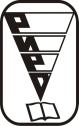 Рязань 2018Издание осуществляется в рамках мероприятий пункта 1.1 
задачи 1 «Научное, учебно-методическое, организационное и техническое сопровождение функционирования и развития системы образования» 
раздела 5 «Система программных мероприятий» 
подпрограммы 10 «Организационно-методическое и техническое обеспечение функционирования и развития образования» государственной программы Рязанской области «Развитие образования на 2014-2025 годы»ББК 74.2         О-16Областной фестиваль-конкурс образовательных организаций Рязанской области «Инноватика. Образование. Мастерство» : 
сб. материалов, 18 дек. 2018 г., г. Рязань / под ред. А.В. Миловзорова ; 
Мин-во образ-я и мол. политики Ряз. обл., Обл. гос. бюдж. учр-е доп. проф. образ-я «Ряз. ин-т развития образования». – Рязань, 2018. – 99 с. В сборник включены материалы Областного фестиваля-конкурса образовательных организаций Рязанской области «Инноватика. Образование. Мастерство», проходившего в городе Рязани 18 декабря 2018 года.Для работников образовательных организаций, муниципальных органов управления образованием и методических служб.Печатается по решению редакционно-издательского совета Рязанского института развития образования.ББК 74.2         О-16© А.В. Миловзоров, редактирование, 2018© Министерство образования 
и молодежной политики Рязанской области, 2018© Областное государственное бюджетное учреждение дополнительного профессионального образования «Рязанский институт развития образования», 2018ОГЛАВЛЕНИЕОБ ИТОГАХ ФЕСТИВАЛЯ-КОНКУРСАВ целях создания условий для развития инновационной деятельности 
в образовательных организациях области с 26 ноября по 10 декабря 
2018 года в ОГБУ ДПО «РИРО» проходил Областной фестиваль-конкурс образовательных организаций Рязанской области «Инноватика. Образование. Мастерство».В этом году на Фестиваль-конкурс было представлено 105 работ 
из 25 муниципальных образований Рязанской области.По итогам рейтинга были определены победители и лауреаты фестиваля-конкурса:в номинации «Современные методы обучения»:Бессонова Дарья Игоревна, МБДОУ «Детский сад «Василёк», Михайловский муниципальный район – Диплом I степени;Зорина Наталья Михайловна, Филина Лариса Анатольевна, ОГБПОУ «Сасовский индустриальный колледж имени полного кавалера ордена Славы В.М. Шемарова» – Диплом I степени;Любомирова Зоя Георгиевна, МДОУ «Успенский детский сад», Скопинский муниципальный район – Диплом I степени;Пчелкина Оксана Викторовна, МБОУ «Школа № 6 с углубленным изучением французского языка», город Рязань – Диплом I степени;Васькин Евгений Иванович, МБОУ «Веретьинская сш», Спасский муниципальный район – Диплом II степени;Губернаторова Лариса Петровна, ЧДОУ «Детский сад № 52 
ОАО «Российские железные дороги» – Диплом II степени;Шабалина Надежда Николаевна, ЧДОУ «Детский сад № 51 
ОАО «Российские железные дороги» – Диплом II степени;Баурова Елена Александровна, МБОУ «Панинская ООШ», Спасский муниципальный район – Диплом лауреата;Бурлакова Елена Николаевна, МБДОУ «Детский сад №135», город Рязань – Диплом лауреата;Васильева Елена Васильевна, МБОУ СОШ №1 г. Скопина – Диплом лауреата;Егорова Вера Викторовна, МБДОУ «Детский сад «Василёк», Михайловский муниципальный район – Диплом лауреата;Евдокимова Ольга Валерьевна, Нестерова Екатерина Юрьевна, МБДОУ «Детский сад № 10 «Луч», город Скопин – Диплом лауреата;Ежова Инна Станиславовна, Ишкова Елена Сергеевна, Лосева Екатерина Анатольевна, Минаева Ирина Алексеевна, Паршикова Мария Валерьевна, Титова Наталья Геннадьевна, ОГБОУ «Центр образования «Дистанционные технологии» – Диплом лауреата;Курбатова Наталия Александровна, Родина Марина Алексеевна, Сидорова Виталина Назриевна, Корначева Лариса Владимировна, Кузякова Дарья Петровна, МБОУ ДО «Центр психолого-педагогической, медицинской и социальной помощи «Доверие», город Касимов – Диплом лауреата;Письменная Елена Васильевна, МБДОУ «Детский сад №19», город Касимов – Диплом лауреата;Рубайлова Ольга Борисовна, Глухова Оксана Викторовна, Карпунин Олег Григорьевич, Милованов Алексей Васильевич, МДОУ «Ряжский детский сад №10», УО и МП, ОГИБДД, Ряжский муниципальный район – Диплом лауреата;Соколова Марина Юрьевна, МБДОУ «Детский сад №16», город Касимов – Диплом лауреата;Шведова Наталья Владимировна, МБУДО «Станция юных натуралистов», город Касимов – Диплом лауреата;в номинации «Цифровизация образования»:Никонова Галина Николаевна, МБОУ «СОШ №2» город Скопина – Диплом I степени;Зайцева Татьяна Николаевна, Скрипкин Владимир Евгеньевич, Юрьева Наталья Юрьевна, МБОУ «Горловская СОШ», Скопинский муниципальный район – Диплом лауреата;Ларионов Владимир Васильевич, Киселев Александр Евгеньевич, ОГБПОУ «Ряжский дорожный техникум имени Героя Советского Союза А.М. Серебрякова» – Диплом лауреата;Марухина Алена Олеговна, МБОУ «Рыбновская СШ №3», Рыбновский муниципальный район – Диплом лауреата;в номинации «Социальный капитал (наставничество)»:Хрёмина Татьяна Викторовна, ОГБПОУ «Касимовский нефтегазовый колледж» – Диплом I степени;Голованова Тамара Николаевна, МОУ «Захаровская СОШ № 1», Захаровский муниципальный район – Диплом лауреата;Полилова Ирина Валерьевна, МБОУ СОШ N 6, город Сасово – Диплом лауреата.Проекты победителей«ГОРЖУСЬ СВОИМ ЗЕМЛЯКОМ»(ЖИЗНЬ И ТВОРЧЕСТВО КОМПОЗИТОРА В.И. АГАПКИНА)Бессонова Дарья Игоревна,МБДОУ «Детский сад "Василек"»,Михайловский муниципальный районНовизна проекта: в детских садах знакомство с творчеством 
В.И. Агапкина происходит либо эпизодически, либо не происходит совсем. Целью проекта является вовлечение всех его участников в единое действие, основой которого стало воспитание патриотизма и формирование будущего гражданина через знакомство с жизнью и творчеством известного композитора В.И. Агапкина.Интегрированные мероприятия проекта обогатили процесс познания 
и воспитания, побуждая детей к разнообразной творческой деятельности. Музыка духовых оркестров, а именно для них сочинял музыку композитор 
и дирижер с русским именем Василий Иванович Агапкин, как никакая другая, олицетворяет героизм, мужество наших воинов, мощь и славу русского оружия. 
И именно его музыка, в том числе и знаменитая «Прощание Славянки», стали неотъемлемой частью величия российской культуры.При реализации проекта в нем участвовали дети и их родители, музыканты духового оркестра им. Агапкина, педагоги и учащиеся школы искусств, работники Михайловского исторического музея и филиала, находящегося на родине 
В.И. Агапкина в селе Жмурово. Ценность проекта заключается в том, что каждый педагог района, области может использовать материал, разработанный автором проекта, в образовательном процессе. Любить Родину, людей, которыми мы гордимся, – всегда ново, современно и актуально. Только тогда мы можем воспитать новое поколение не только свободно владеющим современными гаджетами, но еще и с огромной душой.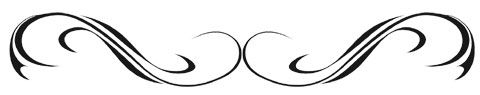 «ДНИ ФИНАНСОВОЙ ГРАМОТНОСТИ В УЧЕБНОМ ЗАВЕДЕНИИ»Зорина Наталья Михайловна,Филина Лариса Анатольевна,ОГБПОУ «Сасовский индустриальныйколледж имени полного кавалераордена Славы В.М. Шемарова»Быть финансово подкованным важно не только конкретному человеку. 
В последнее время повышением знаний детей, подростков, людей среднего возраста и пенсионеров серьезно занимается государство, создавая специальные школы, проводя уроки и дни финансовой грамотности.Цели проекта:Финансовая грамотность является одним из главных условий повышения уровня жизни  как граждан, так и всей страны. Учитывая усложнение системы и появление разнообразных услуг, граждане должны уметь принимать взвешенные решения по их использованию, получать полезную информацию в области денежных отношений, уметь планировать бюджет, научиться управлять личными средствами. Все это позволит постепенно повысить свои финансовые возможности.Подбор участников проекта осуществляется на добровольной основе 
при условии активного участия в деятельности преподавателей и студентов колледжа.Для реализации проекта начиная с 2015 года ежегодно составляется План мероприятий по участию во всероссийской программе «Дни финансовой грамотности в учебных заведениях».Согласно этому плану в течение каждого учебного года проводятся различные мероприятия, повышающие финансовую грамотность обучающихся 
и преподавателей колледжа: встречи с работниками налоговых органов и отделения Пенсионного фонда РФ;участие в дистанционных олимпиадах «Линия знаний» 
по дисциплинам «Деньги», «Налоги и сборы», «Бухгалтерский учет»;участие в конференции «Я – исследователь»;проведение занятий кружков, олимпиад внутри колледжа;выступление с сообщениями перед студентами других специальностей;проведение экскурсий в налоговую инспекцию г. Сасова и Сасовское отделение Пенсионного фонда РФ, Приовнешторгбанк, Россельхозбанк;участие в тестировании университета «Синергия»;участие в просмотре онлайн-уроков;проведение конкурса сочинений-эссе «День рубля».«ИНФОРМАЦИОННО-ПОЗНАВАТЕЛЬНЫЙ ЖУРНАЛ «ДЕТСКАЯ ПРАВДА», НАПРАВЛЕННЫЙ НА РАЗВИТИЕ ИНТЕРЕСА К ЧТЕНИЮ У ДЕТЕЙ СТАРШЕГО ДОШКОЛЬНОГО ВОЗРАСТА»Любомирова Зоя Георгиевна,МДОУ «Успенский детский сад»,Скопинский муниципальный районВ общей системе личностного развития подрастающего поколения вопрос об особенностях восприятия книги детьми является одним из актуальных 
в дошкольной педагогике. В связи с этим автор проекта старается найти путь создания условий, в котором будут новые возможности для раскрытия способностей дошкольников и развития у них познавательного интереса к чтению. Оптимальному решению данного вопроса способствует использование в работе 
с детьми современных педагогических технологий.Цель проекта: создание информационно-познавательного журнала 
для развития у детей интереса к чтению в условиях дошкольного образовательного учреждения.Новизна проекта состоит в последовательном развитии идей, сочетании стандартных и инновационных методов, приемов и средств развития, способствующих активизации познавательной деятельности дошкольников. В журнале идет речь о воспитанниках старшего дошкольного возраста, 
об их достижениях и успехах, их жизни в детском саду. А объявленные конкурсы и проекты позволяют не просто вовлечь родителей в творческую деятельность, 
но также поднять их авторитет в глазах детей. За два года выпущено девять номеров журнала «Детская правда». Работа 
по совершенствованию журнала продолжается: создаются новые рубрики, вместе 
с соавторами журнала, воспитанниками группы, выносятся на обсуждение интересные темы.Эффективность применения журнала:вызывает интерес и положительный эмоциональный настрой;активизирует познавательную и мыслительную деятельность воспитанников;в каждом номере журнала предлагается наглядный и словесный материалы, что вызывает познавательный интерес; интерес вызывает желание глубже ознакомиться с объектом изучения;все познавательные процессы взаимосвязаны, поэтому материал 
в журнале многозначен и ассоциативен; развивает память, слуховое и зрительное внимание, речь детей;развитие психических процессов происходит целенаправленно 
и длительно, поэтому была продумана возможность многократного использования материала;постепенно усложняется выполнение задания;способствует всестороннему развитию ребенка;формирует умение объединяться по интересам, коллективизм;повышает мотивацию, воспитанники получают одобрение, похвалу 
со стороны взрослых и сверстников. «СЕТЕВОЕ ВЗАИМОДЕЙСТВИЕ И МЕЖДУНАРОДНАЯ ДЕЯТЕЛЬНОСТЬ ШКОЛЫ КАК СИСТЕМНЫЕ ИНТЕГРАТОРЫ КАЧЕСТВЕННОГО ЛИНГВИСТИЧЕСКОГО ОБРАЗОВАНИЯ»Пчёлкина Оксана Викторовна,МБОУ «Школа № 6 с углубленнымизучением французского языка»,г. РязаньСетевое сотрудничество в школе отличается от общепринятого вертикального взаимодействия образовательных учреждений. Образовательная сеть представляет собой кластер с переплетением вертикальных 
и горизонтальных связей образовательных организаций России и Франции, культурных учреждений г. Рязани, объединенных общими целями и задачами деятельности, которые уточняются в условиях диалога и взаимодействия. Реальная деятельность каждого субъекта сети определяет формы, объем, набор услуг 
и нормы ее деятельности в целом. Цели проекта:1. Разработка и апробация модели сетевого взаимодействия «Образовательный круг».2. Обеспечение условий для полноценной социализации обучающихся средствами сетевого взаимодействия, социального партнерства, планомерной международной деятельности школы.Важными особенностями проекта является осуществление международного взаимодействия, приобретающего аппроксимированный характер для школы 
с углубленным изучением французского языка, способное не только упрочить качество обучения, но и обогатить все составляющие образовательного процесса новыми идеями, формами, содержанием, предполагающее использование современных информационно-телекоммуникационных технологий, средств телекоммуникаций с использованием сети Интернет.Для выявления существующих проблем, конкретизации целей и задач проекта была проведена системная диагностика существующего уровня качества лингвистического образования, которая выявила многочисленные точки роста образовательных результатов по французскому языку, обусловленные отсутствием должной мотивации со стороны потребителей образовательных услуг к его углубленному изучению. Показатели эффективности проекта:1. Организация системного, планомерного дистанционного взаимодействия всех участников образовательного процесса в рамках сети. 2. Создание базы данных по программным продуктам учебного назначения и опыту их применения на уроках и во внеклассной деятельности.3. Методическая  поддержка педагогов.4. Презентация современного программного обеспечения, учебных 
и методических билингвальных материалов, образовательных контента 
и копипаста.5. Внедрение в образовательный процесс инновационных технологий и методов дистанционного обучения.Проекты лауреатов«РЕАЛИЗАЦИЯ РЕГИОНАЛЬНОГО КОМПОНЕНТА В ПРЕПОДАВАНИИ РУССКОГО ЯЗЫКА В УСЛОВИЯХ ФГОС НА УРОВНЕ НАЧАЛЬНОГО ОБЩЕГО ОБРАЗОВАНИЯ»Баурова Елена Александровна,МБОУ «Панинская ООШ»,Спасский муниципальный районОсновной идеей проекта является создание комплексной, целенаправленной системы работы по реализации регионального компонента в преподавании русского языка в условиях ФГОС на уровне начального общего образования.Цель проекта – создание комплексной системы работы по реализации культуроведческого аспекта в процессе преподавания русского языка в условиях ФГОС НОО посредством введения национально-регионального компонента.В настоящей работе предпринята попытка разработать методику обучения русскому языку с учетом регионального компонента, в частности, на примере Рязанского края, который позволяет изучать особенности региона, традиции его народа, культурное и литературное наследие родного края, что является первостепенной задачей реформирования современного образования. Именно такой подход к организации процесса обучения русскому языку способствует воспитанию не только патриотов России, но и патриотов малой родины. В проекте представлен механизм и план реализации обозначенной проблемы, доказательно аргументирована педагогическая и психологическая целесообразность инновационного опыта работы. Обозначен конкретный образовательный продукт проекта. Имеются выводы и умозаключения резюмирующего характера.Показателями эффективности реализации проекта являются повышение уровня владения регионально ориентированным материалом, высокая мотивация школьников к изучению русского языка на культуроведческой основе и показатели динамики их достижений с учетом участия обучающихся в олимпиадах, конкурсах. «ЗВОНЯТ РУСИ КОЛОКОЛА»Бурлакова Елена Николаевна,МБДОУ «Детский сад № 135»,г. РязаньРазработка и реализация программы по духовно-нравственному 
и гражданско-патриотическому воспитанию детей старшего дошкольного возраста позволяет познакомить с культурно-историческими ценностями родной страны; обновить содержание, формы и методы дошкольного образования и более эффективно проводить работу по всестороннему развитию личности ребенка 
в соответствии с требованиями ФГОС ДО средствами инновационных психолого-педагогических технологий.Программа направлена на изучение основ историко-культурных традиций, приобщение к истокам истории нашей страны, имеет глубокий смысл и является средством нравственного и патриотического воспитания детей. Способствует формированию у детей нравственных качеств: доброта, послушание, терпение. Воспитывает интерес к народным православным традициям. Программа учитывает возрастные особенности детей и построена 
на интеграции образовательных областей: «Социально-коммуникативное развитие», «Познавательное развитие», «Чтение художественной литературы», «Художественно-эстетическое развитие», «Музыкальное развитие».Программа «Звонят Руси колокола» содействует сохранению духовного здоровья детей, знакомит их с основами православной культуры. Воспитание духовной личности возможно только совместными усилиями семьи, образовательного учреждения и государства. Данная программа позволяет обеспечить повышение качества дошкольного образования.Методические рекомендации, обобщающие опыт работы педагогов 
МБДОУ «Детский сад № 135» по реализации программы духовно-нравственного 
и гражданско-патриотического воспитания детей старшего дошкольного возраста 
с использованием инновационных психолого-педагогических технологий, могут быть востребованы для применения другими дошкольными образовательными учреждениями.«МУЗЕЙНАЯ ПЕДАГОГИКА В ДУХОВНО-НРАВСТВЕННОМ И ПАТРИОТИЧЕСКОМ ВОСПИТАНИИ 
В УСЛОВИЯХ ФГОС»Васильева Елена Васильевна,МБОУ СОШ № 1, г. СкопинМузейная педагогика предоставляет учащимся возможности публичного самовыражения, повышает мотивацию и интерес к учебе, обучает умению презентовать себя и свою работу, оценивать работу других, способствует формированию языковой и духовной культуры школьников, умению мыслить правильно, грамотно и хорошо говорить, а исследовательская деятельность помогает стать личностью творческой.Новизна проекта заключается в обогащении содержания образования краеведческим материалом и использовании комплексного подхода к его реализации через организацию системы работы по взаимодействию с социумом, использование разнообразных современных форм, методов, приемов и средств для осуществления проекта.Цель проекта: патриотическое воспитание обучающихся на основе комплексного подхода в рамках ознакомления со своей малой родиной. Создание условий для развития личности путем включения ее в многообразную деятельность музея.Разработаны разные типы уроков: урок-экскурсия, урок-игра, урок-исследование, урок-работа с документами, урок-работа с музейными предметами, урок-праздник, экскурсия-ярмарка, викторины, урок-работа над сценарием, – они оказывают сильное эмоциональное воздействие на учащихся. Дети получают необходимые знания о городе, школе через поиск, самопостижение, самопознание, через взаимодействие с социумом.В духовной жизни молодого поколения музейная педагогика помогает создавать неразрывную связь поколений, и систематическое ее использование должно стать правилом для каждого учителя.«ПОДГОТОВКА К УСТНОМУ СОБЕСЕДОВАНИЮ ПО РУССКОМУ ЯЗЫКУ В 9 КЛАССЕ»Васькин Евгений Иванович,МБОУ «Веретьинская СШ»,Спасский муниципальный районВ данном проекте рассматриваются методика подготовки к устному собеседованию по русскому языку в 9 классе. Представлены основные направления работы по формированию коммуникативной компетенции.Целью этой работы является овладение учащимися коммуникативной компетенцией и успешное прохождение устного собеседования. Целью введения устной части государственной итоговой аттестации 
по русскому языку является усиление стратегического направления развития современной школы – коммуникативной направленности в обучении. Известно, что в современном обществе все большее предпочтение отдается качествам личности, помогающим быстро адаптироваться в новых условиях, самостоятельно пополнять знания, определять и решать проблемы, осваивать разные профессии. 
И в этом смысле речевое развитие, уровень сформированности коммуникативной компетенции (слушания, письма, чтения и говорения) школьников имеет решающее значение.Определяющее место в коммуникативной компетенции занимает владение коммуникативными умениями и навыками – умением выбирать нужную языковую форму, способ выражения в зависимости от условий коммуникативного акта, 
т. е. умения и навыки речевого общения сообразно коммуникативной ситуации. Собственно коммуникативные умения и навыки – это умения и навыки речевого общения с учетом того, с кем, где и с какой целью мы говорим. Развитие коммуникативной компетенции – одна из основных задач, стоящих перед школой. Работа в этом направлении ведется с первого года обучения. Главное, чтобы она была системной, и тогда ученики будут чувствовать себя 
на итоговом собеседовании уверенно.«МАТРЕШКА - СИМВОЛ РОССИИ»Губернаторова Лариса Петровна,ЧДОУ «Детский сад № 52ОАО «Российские железные дороги»Проект направлен на решение вопросов патриотического воспитания детей в соответствии с базовыми образовательными программами. Он решает вопросы не только приобщения дошкольников к искусству, но, что приоритетно, патриотического воспитания детей во всех видах деятельности. Содержание расширено за счет включения задач педагогического просвещения родителей, вовлечение родителей в образовательный процесс, повышения роли семьи 
в современном обществе, воспитания детей на традициях народной культуры.Данный проект разработан в силу актуальности на сегодняшний день проблемы возрождения культурного наследия. Период дошкольного возраста 
по своим психологическим характеристикам наиболее благоприятен 
для воспитания патриотизма, так как дети отвечают доверием взрослому, 
им присуща подражательность, внушаемость, эмоциональная отзывчивость, искренность чувств.Цель проекта: этнокультурное образование детей через русскую национальную игрушку в организации учебного процесса.Тема разработанного проекта выбрана с учетом возрастных особенностей детей младшего возраста и объема информации, которая может быть ими воспринята, что положительно повлияло на различные виды деятельности – игровую, познавательную, художественную, речевую, музыкально-игровую.Музейная среда, созданная педагогом, чрезвычайно эффективна 
для ознакомления детей с историческим прошлым. Именно в мини-музее 
для ребенка открывается возможность проникновения в историю и культуру Отечества, что, несомненно, является основой патриотического воспитания 
в дошкольном возрасте.Итоги реализации проекта:Отмечалась положительная реакция и эмоциональный отклик детей.Возросла речевая активность детей, что положительно повлияло 
на различные виды деятельности – игровую, познавательную, художественно-речевую, музыкально-игровую.Взаимодействие «педагог» – «дети» – «родители».Участие родителей в реализации проекта и помощь при создании «Мини-музея».СОЦИАЛЬНО-ПЕДАГОГИЧЕСКИЙ ПРОЕКТ «ТЫ – МОЙ ДРУГ И Я – ТВОЙ ДРУГ»КАК ОДНО ИЗ УСЛОВИЙ ФОРМИРОВАНИЯ НРАВСТВЕННЫХ КАЧЕСТВ ЛИЧНОСТИ ДОШКОЛЬНИКОВЕвдокимова Ольга Валерьевна,Нестерова Екатерина Юрьевна,МБДОУ «Детский сад № 10 «Луч»,г. СкопинПроект «Ты – мой друг и я – твой друг» предназначен для организации работы с детьми дошкольного возраста и социумом, направлен на привлечение внимания к проблеме существования бездомных животных, формирование моральных и нравственных качеств (сочувствия, отзывчивости, заботы, милосердия, доброжелательного отношения к животным) у детей дошкольного возраста. Цель проекта – привлечение внимания общественности к проблеме существования бездомных животных.Проектом реализуется ряд мероприятий, обращенных на выполнение задач благодаря комплексному подходу и тесной взаимосвязи участников. Работа 
в проекте нацелена на формирование осознанной мотивации к совершению добрых дел и поступков, соответствующих возрасту воспитанников, а также 
на переосмысление стереотипа отношения к бездомным животным со стороны окружающих людей. В работу по реализации проекта включены субъекты образовательных 
и необразовательных отношений. Проект получил широкую огласку в городе, найдены новые пути развития, педагоги средней школы № 1 предложили помощь 
и сотрудничество. Автора уверены, что проект станет одним из приоритетных направлений работы детского сада. А различные акции, проводимые в его рамках, станут доброй традицией.  «ВОЛШЕБНОЕ ПРЕВРАЩЕНИЕ КРЫШКИ»Егорова Вера Викторовна,МБДОУ «Детский сад «Василек»,Михайловский муниципальный районВ проекте систематизирован собранный материал по всем образовательным областям по комплексу игр и упражнений для развития мелкой моторики 
с использованием пластиковых крышек, а также представлены новые идеи 
и дидактические игры, создана картотека игр. Именно от сформированности движений мелкой моторики рук зависит уровень развития речи. Развивая мелкую моторику через игры и упражнения с крышками в детском саду и дома, можно 
не только подготовить ребенка к овладению навыкам письма, но и оказать влияние на его общее интеллектуальное развитие.  Цель проекта: формировать знания, умения и навыки детей посредством использования крышек во всех видах детской деятельности: творческой, исследовательской и продуктивной деятельности.Все игры, упражнения легко вписываются как в образовательную, 
так и в самостоятельную деятельность детей. Главенствующее место в проекте занимает игра. Игры, в которые дети играют неоднократно, превращаются 
в соревнование. Тогда повторение является не скучной вещью, а элементом зрелищного аттракциона.В процессе эксперимента с крышками у детей активизируются мыслительные процессы, возникает необходимость совершать операции анализа 
и синтеза, сравнения и классификации, дети учатся обобщать и искать правильные решения, делать элементарные выводы.Новые подходы в образовании акцентируют внимание автора проекта 
на новом результате – способности ребенка действовать самостоятельно 
в различных проблемных ситуациях. С этой целью с детьми проводятся интеллектуальные игры – ребусы, лабиринты, шашки, игры ТРИЗ («Найди отличия», «Что изменилось», «Найди сходство и различие между двумя крышками» и др.).Целенаправленная, систематическая и планомерная работа по данному проекту способствует формированию интеллектуальных способностей, положительно влияет на речевые зоны коры головного мозга, способствует сохранению физического и психического здоровья ребенка, и все это напрямую готовит воспитанника к успешному обучению в школе.«ЭКСПЕРИМЕНТАРИУМ»Ежова Инна Станиславовна,Ишкова Елена Сергеевна, Лосева Екатерина Анатольевна,Минаева Ирина Алексеевна,Паршикова Мария Валерьевна,Титова Наталья Геннадьевна,ОГБОУ «Центр образования«Дистанционные технологии»В ОГБОУ «Центр образования «Дистанционные технологии» обучаются дети-инвалиды и дети с ограниченными возможностями здоровья 
по программам начального, основного и среднего общего образования 
с помощью дистанционных технологий. Учебный эксперимент имеет огромный потенциал для всестороннего развития личности обучающихся. Эксперимент включает в себя не только источник знаний, но и способ их нахождения, знакомство с первичными навыками исследования природных объектов.Важную роль в становлении научной картины мира играют практические занятия, и в частности лабораторные работы, которые способствуют лучшему усвоению знаний и умений учащихся, более глубокому и осмысленному изучению предметов естественнонаучного цикла, формированию практических 
и исследовательских умений, развитию творческого мышления, коммуникативных навыков, установлению связей между теоретическими знаниями и практической деятельностью человека, облегчают понимание фактического материала.Использование лабораторных и практических работ повышает качество обучения, делает его более интересным, усиливает практическую направленность преподавания, способствует развитию познавательной активности и учебной мотивации учащихся, логического мышления и творческой самостоятельности, лучшему усвоению материала. Все перечисленные аспекты естественнонаучного образования становятся еще более необходимыми и важными при работе 
с детьми-инвалидами и детьми с ОВЗ в условиях обучения с помощью дистанционных технологий.Результаты наблюдения учителей, входной диагностики и анализа образовательной ситуации подтверждают необходимость создания системы очных лабораторных и практических работ по естественным наукам в условиях обучения детей-инвалидов и детей с ОВЗ с помощью дистанционных технологий.«ШКОЛА БУДУЩЕГО ПЕДАГОГА»Курбатова Наталия Александровна,Родина Марина Алексеевна,Сидорова Виталина Назриевна,Корначева Лариса Владимировна,Кузякова Дарья Петровна,МБОУ ДО «Центр психолого-педагогической, медицинской и социальной помощи «Доверие», г. КасимовПроблемы современной молодежи в выборе специальности может успешно решать профессиональная ориентация, организованная и осуществляемая 
на научно-методической основе. В настоящее время профориентация с самого ее начала опирается на рациональные критерии в определении достоинств профессии, профессионального самоопределения и становления, профессиональной предрасположенности и пригодности.Проект призван привлечь к обучению профессии педагога наиболее мотивированных выпускников учреждений общего среднего образования.Цель: популяризация педагогической профессии, формирование мотивационной готовности школьников к выбору профессии учителя.Центр «Доверие» одним из первых в городе избрал такое направление деятельности, как профориентационная работа со старшеклассниками, тем самым обеспечивая психолого-педагогическое сопровождение школьников в выборе профессии. Работа велась в рамках образовательной программы «Я и моя профессия», цель которой – личностное развитие старшеклассника, формирование у него способности соотносить свои индивидуально-психологические способности и возможности с требованиями выбираемой профессии. Учитывая уже имеющийся опыт профориентационной работы, педагогический коллектив Центра «Доверие» пришел к выводу, что одним 
из путей решения кадрового вопроса в образовательных учреждениях является адресная подготовка старшеклассников к поступлению на педагогические специальности, которая должна начинаться в период обучения в школе.Критерии оценки эффективности проектаКритериями эффективности проявления определенных творческих способностей обучающихся служат:- элементы творчества в общественно полезной, в учебной 
и педагогической деятельности в кружках, в общественных организациях, 
в семье; - стремление выполнить поставленную задачу оригинально, дать вариантные схемы решения, всесторонне и диалектически оценить явление объективного мира на основе личного опыта;- формирование умений самостоятельно обобщать факты, формулировать выводы, преобразовывать их в мотивы деятельности; - формирование специфических педагогических умений: высокая работоспособность, умение быстро переключаться с одного действия на другое, находчивость, быстрая и точная ориентация в обстановке, способность оказывать влияние на детей.«СТЕП-АЭРОБИКА ДЛЯ ДОШКОЛЬНИКОВ "ВЕСЕЛЫЕ ШАГИ"»Письменная Елена Васильевна,МБДОУ «Детский сад № 19»,г. КасимовСтеп-аэробика для детей – это целый комплекс различных упражнений, 
в основе, которых ритмичные подъемы и спуски при помощи специальной платформы – степа. Степ-аэробику выполняют под ритмическую музыку 
и сочетают с движениями различными частями тела (руками, головой). Привлекая эмоциональностью и созвучием современным танцам, степ-аэробика позволяет исключить монотонность в выполнении движений, поддерживает хорошее самочувствие ребенка, его жизненный тонус.Цель проекта: сохранение и укрепление здоровья, содействие всестороннему развитию личности ребенка средствами степ-аэробики.Основной формой организации деятельности является групповое занятие. Для того чтобы избежать монотонности учебно-воспитательного процесса 
и для достижения оптимального результата, на занятиях используется различная работа с воспитанниками:тематическая;индивидуальная;круговая тренировка;подвижные игры;интегрированная деятельность;сюрпризные моменты.В процессе реализации проекта используется и другая форма организации деятельности воспитанников – показательные выступления.В результате реализации проекта с применением нетрадиционных средств (степ-аэробики) в системе физкультурного образования ДОУ повысится качество образовательного процесса ДОУ, уровень физической подготовленности, приобщения к здоровому образу жизни дошкольников.«ДОМ, В КОТОРОМ МЫ ЖИВЕМ»Соколова Марина Юрьевна,МБДОУ «Детский сад № 16»,г. КасимовПроект «Дом, в котором мы живем» разработан на базе муниципального бюджетного образовательного учреждения «Детский сад № 16» в соответствии 
со стратегией развития федерального образования и представляет собой документ, определяющий основные цели, задачи и направления эффективного сотрудничества учреждения с семьями воспитанников, критерии оценки результатов в условиях конкретного образовательного учреждения.Цель проекта: создание и внедрение в образовательный процесс ДОУ модели взаимодействия работы с семьями воспитанников, вовлечение их в единое образовательное пространство как полноправных субъектов деятельности.На современном этапе детский сад постепенно превращается в открытую образовательную систему: педагогический процесс дошкольного учреждения становится более свободным, гибким, дифференцированным, где педагоги ориентируются на сотрудничество и взаимодействие с родителями. Реализация проекта проходит по двум основным направлениям взаимодействия с семьей:Повышение уровня педагогической компетентности родителей через родительские собрания, устные журналы, родительские уголки, папки-передвижки, групповые консультации, индивидуальные беседы, коучинг-сессии, родительские гостиные, «круглые столы».Привлечение родителей к работе детского сада посредством организации досуговых мероприятий с применением нетрадиционных форм.В процессе реализации проектной деятельности ожидаются следующие результаты:- открытость и доступность деятельности ДОУ для родителей 
и общественности;- повышение уровня педагогической компетентности родителей 
в вопросах воспитания и развития дошкольников посредством наглядно-информационной поддержки семьи;- создание современной модели взаимодействия ДОУ и семьи.- способствует обогащению развивающей предметно–пространственной среды и является показателем эффективного сотрудничества, при котором родители постепенно от наблюдателей педагогического процесса переходят 
к позиции инициаторов и активных участников.«РАЗВИТИЕ ПСИХОФИЗИОЛОГИЧЕСКОЙ БАЗЫ РЕЧИ ПОСРЕДСТВОМ ТЕЛЕСНО-ОРИЕНТИРОВАННЫХ ТЕХНИК»Шабалина Надежда Николаевна,ЧДОУ «Детский сад № 51 ОАО «Российские железные дороги»Проект реализован с детьми группы компенсирующей направленности 
для детей с речевыми нарушениями. Недостаточная сформированность базовых когнитивных функций детей, нарушения их произвольной двигательной сферы, в частности, артикуляционной, медленный темп коррекционной работы, длительное отсутствие динамики логопедического воздействия требуют применения новых методик в работе логопеда. Методики должны иметь направленное воздействие, прежде всего, 
на психофизиологический уровень развития ребенка, т. к. именно он является базальным для дальнейшего развития высших психических функций и речи. Данные выводы стали основополагающими при реализации данного проекта.Цель проекта: повысить эффективность логопедической коррекции, ускорить темпы логопедического воздействия, повысить мотивацию детей 
на занятиях. Новизна проекта в совместном использовании методов логопедического воздействия и методов двигательной коррекции.Новизна проекта состоит в сочетании подходов в коррекционной работе: классического логопедического воздействия (т. н. симптоматического подхода) 
и телесно-ориентированного, направленного на коррекцию и развитие когнитивных процессов, на которых базируется речь, на коррекцию и развитие двигательного звена речи. Методы логопедического воздействия и методы двигательной коррекции используются совместно и взаимно дополняют друг друга, что позволяет ускорить (а в некоторых случаях и запустить) механизмы развития речи. Оба метода не просто последовательно соединены, а тесно вплетены друг в друга.Содержание занятий проекта составляют игры и упражнения, нацеленные на развитие общей моторики и координации движений, развитие дыхания, глазодвигательные упражнения, упражнения, направленные на формирование артикуляционной моторики, на развитие межполушарного взаимодействия – что входит в диапазон компетенций, являющихся базовыми для речевого развития.«МУЗЕЙ ПРИРОДЫ: СОХРАНИМ ИСТОРИЮ ВМЕСТЕ»Шведова Наталья Владимировна,МБУДО «Станция юных натуралистов»,г. КасимовИзучение природы родного края имеет как образовательное, 
так и воспитательное значение, помогая ребенку увидеть красоту 
и неповторимость родной земли, осмыслить зависимость производственной деятельности человека от местных природных ресурсов, понять и оценить влияние антропогенного фактора на окружающую природу. У ребенка формируется чувство личной ответственности за состояние природы не только того региона, где он живет, но и всей России. Таким образом, изучение природы своего края способствует формированию у учащихся важнейших качеств личности, а именно: патриотизма, гражданственности, ответственного отношения к окружающей среде.Цель проекта: создание музея природы и истории юннатского движения 
в городе Касимове.В ходе работы по реализации проекта посетители познакомятся 
с историей возникновения юннатского движения в городе Касимов, 
с природными экспонатами, правилами поведения в музее; овладеют навыками поисково-собирательской, оформительской, экскурсионной деятельности.Проект привлекает внимание детей к окружающей действительности, помогает обнаруживать вокруг себя реалии музейного значения, ценить подлинные вещи ушедших эпох и поколений, а родители становятся 
не пассивными наблюдателями, а активными участниками образовательного процесса.Результаты проекта:появление интереса у детей и их родителей к истории юннатского движения, к природе родного края;систематизация работы по данной теме;повышение уровня компетентности педагогов в музейной деятельности;улучшение качества проведения воспитательно-образовательного процесса естественнонаучной направленности;обобщение, распространение и презентация опыта работы по данной теме;для педагогов создается банк методических разработок 
и рекомендаций.Проекты участников«МЫ ЗА ЖИЗНЬ НА ЧИСТОЙ ПЛАНЕТЕ»Аверина Марина Владимировна,МБДОУ «Детский сад № 31», г. РязаньПроект направлен на воспитание экологической культуры у дошкольников. Проблема утилизации и переработки мусора актуальна во всем мире, поэтому необходимо привлечение внимания к проблемам загрязнения окружающей среды, проявление инициативы в решении задач по охране окружающей среды, вовлечение в практическую природоохранную деятельность.Цель проекта: формирование у детей знания о разнообразных видах деятельности по защите окружающей среды.В ходе проекта были проведены беседы: «Что такое мусор? и «Откуда он берется?». Дети узнали, что мусор – это отходы человеческой деятельности. Они бывают разных видов: бытовые, строительные, промышленные. Чтение художественной литературы, сюжетно-ролевые игры, экскурсия в парк военного городка помогли детям осознать серьезность проблемы утилизации мусора 
и соблюдение культуры и правил поведения в природе. В домашних условиях воспитанники вместе с родителями занимались сбором мусора и его сортировкой. С помощью опытно-экспериментальной деятельности «Что в природу возвращается быстрее?» дети выяснили: разлагается мусор совсем или остается 
в природе навсегда. В результате этого эксперимента был сделан вывод: остатки продуктов и бумагу можно закапывать в почву, остальные отходы следует собирать и выбрасывать в контейнеры на свалку. Итогом проекта стало занятие по окружающему миру «Путешествие 
в весенний лес». Это занятие как нельзя лучше показывает, насколько усвоили дети правила поведения в природе и что нельзя ради ежеминутных желаний уничтожать цветы, кусты, ловить насекомых. Они смогли убедиться, как мусор, оставленный людьми, приносит непоправимый вред обитателям лесов.ИННОВАЦИОННЫЙ ПРОЕКТ «ОБЩЕНИЕ БЕЗ ГРАНИЦ» С ИСПОЛЬЗОВАНИЕМ ПОСТКРОССИНГ-ТЕХНОЛОГИИ ДЛЯ РАЗВИТИЯ КОММУНИКАТИВНЫХ НАВЫКОВ У ДЕТЕЙ ДОШКОЛЬНОГО ВОЗРАСТААлешина Светлана Анатольевна,МБДОУ «Детский сад № 135», г. РязаньТехнология посткроссинга помогает решить проблему развития свободного общения между взрослыми и детьми, овладения конструктивными способами 
и средствами взаимодействия с окружающими посредством почтовой переписки.Реализация проекта «Общение без границ» с помощью технологии посткроссинга позволяет обновить формы работы с детьми дошкольного возраста по развитию коммуникативных навыков и нравственно-патриотическому воспитанию.Данная технология позволяет детям с помощью рисунков, рассказов познакомить детей других городов России со своим родным городом – Рязанью.Проект учитывает возрастные особенности детей и построен на основе интеграции образовательных областей: «Социально-коммуникативное развитие», «Познавательное развитие», «Чтение художественной литературы», «Художественно-эстетическое развитие», «Физическое развитие». В процессе реализации проекта «Общение без границ» у детей пополнился запас знаний о родном городе; расширились представления детей о родной стране, ее географии, обогатился словарный запас; повысился уровень развития монологической и диалогической речи; повысился уровень развития внимания, мышления, памяти. Также у детей сформировался познавательный интерес 
к познанию окружающего мира. «Я ХОЧУ ЗНАТЬ О ПРОШЛОМ РОССИИ ВСЕ»Андрианова Мария Александровна,Кочкина Ольга Николаевна,МБДОУ «Детский сад № 2», г. КасимовБазовым этапом формирования у детей любви к Родине является накопление ими социального опыта о жизни в своем городе, усвоение принятых в нем норм поведения, взаимоотношений, приобщение к миру его культуры. Любовь 
к отчизне начинается с любви к своей малой родине – месту, где родился человек.Новизна проекта заключается в разработке системы работы по воспитанию духовных, нравственно-патриотических чувств детей к родному городу и культуре народа в условиях дошкольного образовательного учреждения.Ведущая педагогическая идея заключается в создании условий, содействующих воспитанию патриотических чувств дошкольника к родному городу на основе обогащения социальных представлений детей. Целью педагогической деятельности является организация педагогического процесса, способствующего формированию нравственно-патриотического воспитания детей посредством знакомства с прошлым России. Специфической особенностью патриотического воспитания является то, что его нельзя обособить в какой-то специальный воспитательный процесс. Чувство Родины начинает формироваться у ребенка с отношения в семье к самым близким людям – к матери, к отцу, бабушке, дедушке; восхищение тем, что видит перед собой малыш, чему он изумляется и что вызывает отклик в его душе. И хотя многие впечатления еще не осознанны им глубоко, но, пропущенные через детское восприятие, они играют огромную роль в становлении личности патриота. Интерес и любовь к родному краю начинаются с ближайшего окружения – со знакомства 
с детским садом, своей улицей, городом, с его символами. Таким образом, воспитание патриотизма возможно лишь в случае, если этот процесс целенаправленный, предполагающий систему в использовании форм, методов 
и приемов педагогического воздействия. Систематическая работа по воспитанию гражданско-патриотических чувств детей к родному городу в условиях дошкольного образовательного учреждения имеет свои положительные результаты, а современное дошкольное учреждение выступает той социокультурной средой, создающей оптимальные условия 
для формирования у детей целостной «картины мира», воспитания патриотизма, основ гражданственности, а также интереса к своей малой родине.«ЭЛЕКТРОННЫЕ ПРЕЗЕНТАЦИИ КАК СРЕДСТВО ПОВЫШЕНИЯ УРОВНЯ СФОРМИРОВАННОСТИ УМЕНИЙ РЕШАТЬ ЗАДАЧИ»Антоненко Мария Дмитриевна,МБОУ «Кирицкая СШ», Спасский муниципальный районУмение решать задачи является одним из основных показателей уровня математического развития, глубины освоения учебного материала. Сначала 
и до конца обучения в школе математическая задача неизменно помогает ученику вырабатывать правильные математические понятия, глубже выяснять различные стороны взаимосвязей в окружающей его жизни, дает возможность применять изучаемые теоретические положения. Текстовые задачи – традиционно трудный для значительной части школьников материал. Однако в школьном курсе математики ему придается большое значение, так как такие задачи способствуют развитию логического мышления, речи и других качеств продуктивной деятельности обучающихся.Цели проекта:создание системы презентаций для уроков математики;проверка их эффективности в начальной школе при обучении решению составных задач  на уроках математики в начальной школе.В проекте автор работы представляет поиск наиболее эффективных средств повышения уровня сформированности умений решать задачи. Поиск происходит через обращение к научной литературе, рассмотрение средств компьютерной поддержки уроков, анализ графических и знаковых моделей. В результате поиска разработан комплекс электронных презентаций, которые показали свою эффективность при объяснении решения текстовых задач на движение.При решении текстовых задач развивается умение анализировать задачные ситуации, строить план решения с учетом взаимосвязей между известными
и неизвестными величинами, истолковывать результат каждого действия в рамках условия задачи, проверять правильность решения с помощью составления 
и решения обратной задачи, то есть формировать и развивать важные общеучебные умения.«ЧЕРНАВСКИЙ НАРОДНЫЙ КОСТЮМ»Антонова Людмила Николаевна,Арбузова Елена Геннадьевна,МДОУ «Детский сад № 1»,Милославский муниципальный районИстория всегда вызывала огромный интерес общества. Этот интерес объясняется естественной потребностью каждого человека знать историю своего народа. У русской национальной одежды многовековая история. Русский народный костюм – это источник творчества, который является объектом материальной и духовной культуры народа.Цель проекта: познакомить дошкольников с традиционным народным чернавским костюмом и заинтересовать историей русской культуры.В начале проекта детям старшего дошкольного возраста предлагались дидактические игры («Нарядим свою куклу», «Выставка народного костюма», «Наряди куклу в чернавский костюм»), чтобы выявить интерес и уровень знаний детей по заявленной проблеме. Целью этих игр было определить знания детей 
о русском народном и чернавском традиционном народном костюме. Выяснить возможности ребенка в умении узнавать и различать русский народный костюм 
и чернавском традиционный народный костюм по элементам одежды и цветовой окраске. Беседа «Сказочный мир русского костюма» дала возможность детям исследовать женский народный костюм, его характерные особенности.В ходе игр и бесед удалось выявить уровень знаний детей по заявленной 
в проекте проблеме и их непосредственную заинтересованность в решении проблемных ситуаций.Проведенная в ходе реализации проекта работа показала, что дети стали 
в большем объеме владеть информацией по данной теме, значительно обогатился их словарный запас. Дети узнают русский народный костюм. Знают его характерные особенности и чернавского традиционного народного костюма, 
в частности. Знают и правильно называют элементы чернавского костюма. Знают несколько видов костюма, выполняющего различные социально-бытовые функции (будничный, праздничный, свадебный, траурный). Могут отличить костюм молодой девушки от костюма замужней женщины. Знают, какие головные уборы носили с русским народным костюмом. Называют, какой головной убор носили чернавские женщины. Владеют практическими навыками в украшении костюма, отличают русский народный костюм от костюмов других народов, знают, из каких элементов состоит чернавский костюм.«ВЕРНЕМСЯ К ИСТОКАМ» (ИННОВАЦИОННЫЕ ТЕХНОЛОГИИ НА УРОКАХ РУССКОГО ЯЗЫКА И ЛИТЕРАТУРЫ И ВО ВНЕУРОЧНОЙ ДЕЯТЕЛЬНОСТИ)Ахрюкова Светлана Викторовна,МОУ «Октябрьская СОШ № 2»,Михайловский муниципальный районОсновным направлением в работе автора является применение краеведческого материала на уроках русского языка и литературы и во внеурочной деятельности. Для реализации краеведческого компонента использую проектно-исследовательский метод в урочное и внеурочное время.Педагогической целью проектов является формирование коммуникативных, познавательных и поисковых компетенций.Дидактическая цель проектов – социально-нравственное воспитание учащихся, формирование толерантной личности, способной к сопереживанию, сочувствию.Использование краеведческого материала на уроках русского языка 
и литературы, во внеурочной деятельности помогает осуществлять художественно-творческое развитие обучающихся. Именно литература дает большую возможность изучать родной край, его историю, культуру, жизнь наших современников посредством обращения к произведениям местных авторов. Использование в процессе обучения школьников новых педагогических технологий позволяет формировать инновационное поведение человека, которое соответствует его творческой деятельности, позволяет ему эффективно адаптироваться к быстро изменяющимся условиям окружающей среды, экономики, менять профессию.«ЗДОРОВЫЙ ДОШКОЛЬНИК»Блохина Ольга Николаевна,МДОУ «Ряжский детский сад № 1»,Ряжский муниципальный районЗдоровый образ жизни не занимает пока первое место в иерархии потребностей и ценностей человека в нашем обществе. Но если мы научим детей 
с самого раннего детства ценить, беречь и укреплять здоровье, если мы будем личным примером демонстрировать здоровый образ жизни, то только в этом случае можно надеяться, что будущие поколения будут более здоровыми 
и развиты не только личностно, интеллектуально, но духовно и физически.Цель проекта: организация работы по сохранению и укреплению психического, физического и социального здоровья детей посредством здоровьесберегающих технологий в ДОУ.В детском саду имеются музыкальный и физкультурный залы, изостудия, русская изба, в которых создана предметно-развивающая среда по реализации задач физкультурно-оздоровительного направления.В каждой группе оборудованы физкультурные уголки для ежедневной двигательной активности детей, индивидуальной работы с ребенком по развитию движений; откорректированы модели закаливания после дневного сна, физкультурно-оздоровительные мероприятия. Подобран методический материал, оформлены следующие картотеки:- утренняя гимнастика в игровой форме;- организация ежедневных прогулок во всех возрастных группах 
(в соответствии с СанПиНом);- психогимнастика;- пальчиковые гимнастики, физминутки;- подвижные и дидактические игры.Разработан цикл консультаций для родителей «Воспитание основ здорового образа жизни у детей раннего и дошкольного возраста».Ожидаемый результат:- повышение интереса детей к физическим упражнениям и спорту;- повышение интереса родителей к здоровому образу жизни;- создание единого воспитательно-образовательного пространства 
на основе доверительных партнерских отношений сотрудников ДОУ 
с родителями;- оформление выставки детских работ «Мы здоровью скажем "Да"»;- создание картотеки «Подвижные игры для детей дошкольников».«ГОРОД МАСТЕРОВ»Борисенко Елена Эрнесовна,МБОУ «СОШ № 2», г. СкопинПроект «Город Мастеров» направлен для работы с воспитанниками коррекционной школы-интерната. Работа, предусмотренная проектом 
с использованием мастер-классов, призвана формировать познавательный интерес к прикладному искусству, развивать интеллектуальный и творческий потенциалы подрастающего поколения.Цель проекта: создание наилучших условий для организации деятельного 
и творческого досуга воспитанников коррекционной школы-интерната через мастер-классы; развитие у участников проекта готовности прийти на помощь другим людям, формирование у них способности к сотрудничеству, умения работать в команде.Так как каждый воспитанник коррекционной школы-интерната представляет собой неповторимую индивидуальность с собственными эмоциональными и психофизическими особенностями, ему необходимо предоставлять максимальные возможности для самореализации. При освоении различных технологических приемов, изучении материалов дети получают возможность познать и совершенствовать свои способности и возможности. 
При реализации проекта организуются совместные творческие мастерские 
и лаборатории сотрудничества. Мощное эмоциональное воздействие на детей оказывают творческие мастер-классы. Благодаря этому учащиеся познают мир 
не только умом, но и сердцем, у ребенка возникает интерес и желание создать своими руками маленькое произведение искусства.Результаты реализации проекта:повышена социальная активность учащихся МБОУ «СОШ № 2», 
их готовность принять личное практическое участие в проекте «Город мастеров»;реальный вклад учащихся в изменение социальной ситуации 
в местном сообществе (коррекционной школе-интернате г. Скопина);положительные изменения в сознании детей и подростков, повышение уровня общей культуры воспитанников школы-интерната;наличие у членов проектных групп сформированных навыков коллективной работы по подготовке и реализации собственными силами реального социально полезного дела;изменение общественного мнения, увеличения числа жителей, готовых лично включиться в практическую деятельность по улучшению социальной ситуации в местном сообществе;улучшение морального и материального благосостояния целевой аудитории проекта;социальная адаптация детей с интеллектуальным недоразвитием;развитие у воспитанников школы-интерната творческих способностей 
и трудовых навыков.«ТЕПЛЫЕ ЛАДОШКИ»Борисова Марина Петровна,Звонкова Татьяна Валентиновна,МБДОУ «Детский сад № 2 «Ягодка»,г. СкопинСоциально-педагогический проект «Теплые ладошки», объединивший всех участников образовательных отношений Детского сада № 2 «Ягодка» 
для осуществления элементарной добровольческой деятельности, стал подтверждением тому, что ряды добровольцев сегодня готовы пополнить 
не только молодежь, но и дети дошкольного возраста, совместно со своими педагогами-наставниками и родителями. Идея проекта, сбор варежек 
для воспитанников ОГБОУ «Скопинская школа-интернат», помогла наглядно продемонстрировать детям, что добрые дела под силу даже малышам, понять, что, отдавая свою заботу другим, человек становится лучше.Актуальность проекта заключается в необходимости качественного изменения в подходах к нравственному воспитанию подрастающего поколения, пропаганды волонтерского движения среди детей и взрослых.Цель проекта: объединение усилий педагогов и родителей 
для формирования моральных нравственных чувств у детей дошкольного возраста в процессе осуществления элементарной добровольческой деятельности.Новизной проекта является преобладание субъект-субъектных отношений над субъект-объектными. Детская деятельность в рамках проекта в полной мере предполагала принятие ребенком позиции субъекта деятельности. В ДОУ ранее неоднократно реализовывались социально-педагогические и творческие проекты, направленные на проявление добровольной заботы о воспитанниках детского сада или на реализацию совместных творческих замыслов: «Студенты – детям» 
(со Скопинским филиалом Рязанского медико-социального колледжа), «Волшебный мир театра» (с МБОУДО «Дом детского творчества») и другие. Волонтерский проект «Теплые ладошки» позволил детям из объектов проявления заботы стать субъектами, соавторами и активными исполнителями добрых дел, причем не в отношении более младших дошкольников, оказание помощи которым становится привычным посильным делом, а в отношении более взрослых детей, для которых проявление внимания и заботы с их стороны стало и приятным, 
и полезным.Ожидаемые результаты:Результат-эффект:у детей произойдет расширение представлений о необходимости проявления сочувствия, милосердия, уважения к другим людям в ходе проявления заботы в отношении конкретных детей;дети почувствуют себя соавторами и активными исполнителями добрых дел;детско-родительские отношения станут крепче в процессе выполнения совместных добрых дел;появится новый социальный партнер в лице ОГБОУ «Скопинская школа-интернат», сотрудничество с которым открывает новые возможности 
для волонтерского движения коллектива детей и взрослых.Результат-продукт: варежки и творческий подарок;мультимедийная презентация;фотоотчет.«ОБРАЗОВАТЕЛЬНЫЙ ТУРИЗМ КАК ФОРМА ОРГАНИЗАЦИИ УЧЕБНО-ВОСПИТАТЕЛЬНОГО ПРОЦЕССА»Буртасова Ольга Вячеславовна,Савина Людмила Юрьевна,МОУ «Захаровская СОШ № 1»,Захаровский муниципальный районПроисходящие изменения в современном обществе требуют выполнения нового социального заказа – воспитание человека, который способен ориентироваться в быстро меняющемся мире, творчески решать возникающие проблемы, не бояться принимать решения и брать ответственность за них на себя. Учащийся сам должен стать «архитектором и строителем» образовательного процесса, развивая такое важное качество, как образовательная мобильность.Образовательная мобильность – это не только возможность перемещаться по миру в поисках образовательных ресурсов, быстро устанавливать связи 
с другими людьми и обмениваться с ними найденными ресурсами, 
но и формирование умения учиться в разных культурных средах, по различным источникам, а не только по определенным учебникам и с конкретным учителем.Авторы проекта интегрируют образовательное путешествие в школьную образовательную программу. Выбирают отдельные темы и разрабатывают по ним образовательно-туристические маршруты, используя средства туристического показа. Ими могут быть не только памятники и достопримечательности, но также музеи, театры, промышленные, спортивные, природные объекты. Предполагается, сто использование образовательного туризма в учебно-воспитательном процессе будет способствовать осознанному поиску школьниками новых форм получения и освоения предметных знаний, дополнительной информации для расширения кругозора (т. е. развитию познавательной активности школьников), также приобщению их к культурно-историческим ценностям страны.Цели:повышение уровня межпредметных знаний у учащихся школы; получение практико-ориентированных знаний и опыта профессиональный ролей (экскурсовода, рекламного агента, фотографа, видео-оператора и т. п.) через исследование, изучение историко-культурного потенциала области, страны.При организации работы педагогами используется образовательное путешествие, как педагогический метод.Проект реализовывался на протяжении двух лет. За это время проведены четыре образовательных путешествия по городам России (Тула, Санкт-Петербург, Ярославль, Казань), разработаны маршруты и маршрутные листы исторической 
и литературной направленности по эти местам. Учащимися подготовлен большой иллюстративный и дополнительный материал и проведены заочные экскурсии 
для одноклассников. Педагоги получили опыт проведения образовательного путешествия и включения его в учебно-воспитательный процесс. Опыт обобщен, представлен на педагогическом совете школы. Он может использоваться другими педагогами, целесообразна интеграция образовательного путешествия 
в программы по другим предметам.«ВОЛШЕБНЫЙ МИР ТЕАТРА»Ванюшина Жанна Владимировна,Рюмкова Наталья Геннадьевна,МБДОУ Хрущевский детский сад «Ягодка»,Старожиловский муниципальный районОсновой проекта является приобщение детей к театрализованной деятельности, способствующей освоению мира человеческих чувств, формированию коммуникативных навыков, развитию способности 
к сопереживанию.Цель проекта: нравственное воспитание, развитие творческих способностей, индивидуальности, духовное обогащение личности ребенка средствами театрального искусства и совместной взросло-детской театрализованной деятельности.Новизна данного проекта заключается в нравственном и художественно-эстетическом обогащении духовного мира детей на фоне информации, несущей 
в себе достаточно большой заряд агрессии, атмосферы, насыщенной отрицательными, тревожными и раздражающими явлениями, а также 
в возможности развития сценического творчества средствами театрализации через взросло-детскую проектную деятельность.Приобщение детей к театрализованной деятельности, будет способствовать освоению мира человеческих чувств, формированию коммуникативных навыков, развитию способности к сопереживанию.   Гипотеза проекта: театр в детском саду научит ребенка видеть прекрасное 
в жизни и в людях, зародит стремление самому нести в жизнь прекрасное 
и доброе. Таким образом, театр поможет ребенку развиваться всесторонне.Ожидаемый результат:1. Заинтересованность педагогов, детей, родителей в реализации данного проекта и взаимное сотрудничество в работе по театрализованной деятельности.2. Интерес детей к театральному искусству и театрализованной деятельности, желание выступать в театрализованных постановках.3. Участие родителей в праздниках, утренниках, театральных постановках.«КРИТЕРИАЛЬНОЕ ОЦЕНИВАНИЕ КАК СРЕДСТВО ОБУЧЕНИЯ ДЕТЕЙ ПРОЕКТНОЙ ДЕЯТЕЛЬНОСТИ» Василихина Юлия Александровна,Спорягина Инна Михайловна,Есина Наталья Леонидовна,Корягина Валерия Александровна,Хрунина Людмила Владимировна,МКОУ «Малостуденецкая СШ», Сасовский муниципальный районАктуальность разработки и реализации данного проекта обусловлена действующими стандартами образования, согласно которым развитие личности обучающегося на основе усвоения универсальных учебных действий, познания 
и освоения мира составляет цель и основной результат образования.Навыки проектной деятельности необходимы каждому современному человеку. А научить детей проектному мышлению, согласно действующим стандартам образования, должны в образовательном учреждении. Для ученика работа над проектом – это возможность раскрыть свой личностный потенциал, научиться универсальным учебным действиям. А чтобы работа над проектом была эффективной, ребенок должен твердо знать структуру проекта.Цель: создать портфель универсальных критериев оценивания учебного проекта, позволяющих каждому ученику самостоятельно разработать 
и реализовать любой проект.Авторы проекта считают, что лучшей инструкцией для помощи обучающимся в проектной деятельности станут четкие критерии оценивания учебного проекта. Такие критерии предлагаются ученику перед началом работы над учебным проектом. Пользуясь критериями, ребенок ясно увидит, какой должна быть идеальная работа, какие шаги нужно предпринять, чтобы добиться хороших результатов. Эффективность проекта:1. Увеличение доли детей, самостоятельно выбирающих тему и наставника проекта до 50%.2. Увеличение доли детей, умеющих самостоятельно определять цель 
и задачи проекта, планировать реализацию проекта и создавать продукт проекта до 70%.3. Рост результативности участия детей в конкурсах различного уровня 
и направленностей с использованием проектного подхода к подготовке к конкурсу до 50%.4. 100% учащихся успешно защитят учебные проекты в 9-м классе.«МЕЖДИСЦИПЛИНАРНОЕ ОБУЧЕНИЕ КАК ОДИН ИЗ РЕСУРСОВ ФОРМИРОВАНИЯ И РАЗВИТИЯ ИССЛЕДОВАТЕЛЬСКОЙ АКТИВНОСТИ»Викулина Татьяна Анатольевна,Батина Ирина Юрьевна,ОГБОУ «Школа-интернат № 26»,г. РязаньВ связи с реализацией новых ФГОС особую актуальность приобретает применение проблемно-исследовательского метода в преподавании школьных дисциплин. Курс междисциплинарного обучения как нельзя лучше создает условия для возникновения исследовательской активности у учащихся. Межпредметные связи также играют важную роль в раскрытии индивидуальности ребенка, развитии его творческой личности, системного мышления и целостного миропонимания, что особенно важно для детей с ОВЗ. Для этого требуется особое построение содержания обучения, в котором ученики будут использовать знания из разных предметных дисциплин. И в этом случае междисциплинарный подход 
к изучению открывают большие возможности для развития мышления и личности ребенка, создания интереса школьника, как к индивидуальному творчеству, 
так и к коллективному.Цель проекта: повысить уровень сформированности исследовательских умений на основе технологии МДО.Для оценки результативности используется метод «Экспертного оценивания исследовательской позиции в обучении». Данная методика разработана 
для учителей, работающих в классах, обучающихся по инновационной системе МДО. Она предназначена для оценки выраженности у детей и подростков важнейшей личностной характеристики, имеющей прямое отношение к развитию одаренности – исследовательской позиции в обучении. С помощью этой методики можно оценить разные стороны проявления исследовательской активности, стремление к самостоятельности в познании и настойчивость в достижении цели. В то же время суммарная оценка выделенных проявлений позволяет дать общую оценку развития у ребенка исследовательской позиции. Методика пригодна 
для многократного применения, что позволяет фиксировать изменения, происходящие с ребенком на протяжении младшего и подросткового возраста.В результате введения данного курса можно заметить повышение качества образовательного процесса в условиях реализации ФГОС.«ЗДОРОВЫЙ ОБРАЗ ЖИЗНИ - ЗАЛОГ ЗДОРОВЬЯ»Волкова Лидия Михайловна,Дивеева Надежда Валентиновна,Келарева Наталья Владимировна,Кислякова Светлана Николаевна,Левина Ольга Владимировна,Матвеева Наталья Олеговна,Силкина Елена Михайловна,Якунина Елена Владимировна,МДОУ Кадомский детский сад № 3 «Яблонька», Кадомский муниципальный районАктуальность проекта была обусловлена тем, что в результате анкетирования родителей и мониторинга воспитанников  выявилась низкая осведомленность о ценностно-смысловом компоненте культуры здорового образа жизни. Поэтому у педагогов возникла необходимость изучения современных инновационных методик по укреплению и сохранению детского здоровья. 
Для решения этой проблемы творческой группой детского сада был разработан проект по здоровьесбережению «Здоровый образ жизни – залог здоровья», который объединил уже накопленный опыт педагогического коллектива по охране и укреплению здоровья детей, с использованием современных здоровьесберегающих технологий, через реализацию комплексного подхода.Цель проекта: построение инновационной модели образовательного пространства ДОУ, обеспечивающей развитие культуры здорового и безопасного образа жизни детей дошкольного возраста.В результате данного проекта создана эффективная система работы в ДОУ по сохранению и укреплению здоровья детей и приобщению их к здоровому образу жизни, которая обеспечивает комплексное решение оздоровительно-образовательных, развивающих и воспитательных задач, а также совершенствование и модернизацию образовательного процесса с дошкольниками. В ходе реализации данного проекта расширилась работа 
по здоровьесбережению с помощью инновационных здоровьесберегающих технологий. Проект по здоровьесбережению «Здоровый образ жизни – залог здоровья» может быть реализован в любом дошкольном образовательном учреждении.«ТРОГАТЕЛЬНЫЕ» ЧИСТОГОВОРКИ» КАК ИННОВАЦИОННОЕ СРЕДСТВО И ОДИН ИЗ ВСПОМОГАТЕЛЬНЫХ ПРИЕМОВ ПОЛИСЕНСОРНОГО ПОДХОДА К КОРРЕКЦИИ ЗВУКОПРОИЗНОШЕНИЯ ДЕТЕЙ СТАРШЕГО ДОШКОЛЬНОГО ВОЗРАСТА С ОНР»Гоголева Наталья Сергеевна,МБДОУ «Детский сад № 5»,г. РязаньВ настоящее время встречается достаточно большое количество дошкольников, у которых выявляется общее недоразвитие речи (ОНР). Данная группа детей имеет тенденцию к значительному росту.Проект раскрывает целесообразность и эффективность использования авторского инновационного средства, одного из вспомогательных приемов полисенсорного подхода к коррекции звукопроизношения детей старшего дошкольного возраста с ОНР – «трогательных» (тактильных) чистоговорок.Цель проекта: усовершенствование процесса коррекции звукопроизношения путем сочетания произношения речевого материала 
и тактильного воздействия на кисти рук (самомассажа) с использованием подручных средств. В проекте представлен комплекс чистоговорок, разработанный автором данной работы, а также методические рекомендации по его использованию. Коррекция звукопроизношения осуществляется путем сочетания произнесения речевого материала и тактильного воздействия на кисти рук (самомассажа) 
с использованием подручного материала.В результате применения полисенсорного подхода в данном направлении коррекционной работы оказываются задействованными все анализаторы. 
При таком подходе автоматизация звука происходит с опорой на зрительный, слуховой, тактильный образ, а также подключается ассоциативное запоминание. 
В результате у ребенка формируется целостный образ звука, основанный не только на его акустико-артикуляционных характеристиках. Эффективность применения данного инновационного средства доказана результатами диагностики звукопроизношения, а также всех сторон речи старших дошкольников с ОНР.«ОРГАНИЗАЦИЯ ДЕТСКОЙ МАСТЕРСКОЙ РУССКОЙ НАРОДНОЙ ТРЯПИЧНОЙ КУКЛЫ ЧЕРЕЗ ПРИМЕНЕНИЕ КОМПЬЮТЕРНЫХ ТЕХНОЛОГИЙНА ОСНОВЕ КОМПЛЕКСНОГО ПОДХОДА»Головина Светлана Михайловна,Савельева Елена Валерьевна,МБДОУ «Новомичуринский детский сад № 5»,Пронский муниципальный район Рукотворные изделия, в том числе куклы, всегда были нужны людям 
не только для практических целей: они связывают нас с опытом прошлого, 
с местными традициями, национальной культурой.  Народная игровая кукла, 
как и игрушка вообще, является необходимым традиционным элементом воспитательного процесса. Через игру с куклой ребенок познает мир, происходит его социализация в обществе. Народная кукла способствует передаче ребенку нравственных, символических, мифологических знаний. Эта игрушка по-своему уникальна, содержит символические знания предыдущих поколений.Данный проект направлен на приобщение дошкольников к народной культуре через ознакомление с традиционной рукотворной куклой.В настоящее время существует множество образовательных программ 
по изучению традиционной народной культуры, опирающихся на методы народной педагогики. В этих программах есть раздел по знакомству с народной куклой, но это знакомство представлено не в полной мере, так как отсутствует система поэтапного включения народной куклы в работу с дошкольниками. 
В своей работе авторы отмечают, что традиционную тряпичную куклу можно 
и нужно использовать не только в целях познавательного развития, украшения интерьера, но и становления этнокультурной образованности детей.«МЕТОД ПРОЕКТОВ КАК СПОСОБ ДОСТИЖЕНИЯ СОВРЕМЕННОГО ОБРАЗОВАТЕЛЬНОГО РЕЗУЛЬТАТА»Гончарова Ирина Владимировна,МБОУ «СОШ №4», г. СкопинПроектная деятельность является неотъемлемой составляющей развивающего обучения и помогает сделать процесс обучения более интересным 
и продуктивным. Актуальность проекта состоит в реализации основополагающих идей современной системы образования, ориентации УВП на удовлетворение потребностей, интересов и способностей младших школьников.Цели проекта:создание условий для формирования ученика, мотивированного 
к активной познавательной деятельности, к развитию личностных компетенций;развитие познавательных и созидательных способностей учащегося, обеспечивающих творческую самореализацию; формирование опыта самостоятельной деятельности;создание ситуаций успешности, которая была бы альтернативой успешности в учебе;вовлечение учащихся в активную проектно-исследовательскую, творческую, социальную деятельность.Метод проектов предоставляет учителю широчайшие изменения традиционных подходов к содержанию, формам и методам учебной деятельности, выводя на качественно новый уровень всю систему организации процесса обучения, способствует организации индивидуальных образовательных траекторий учащихся с учетом их индивидуальных способностей, необходимого уровня информации с заранее запланированными учебными результатами.Он может найти применение на любых этапах обучения, в работе 
с учащимися разных возрастов, способностей и при изучении материала различной степени сложности.«ЖИВЫЕ СКАЗКИ»Грачева Анна Сергеевна,Пустынкина Эльвира Юрьевна,Кузьмина Екатерина Сергеевна,Тереховская Вера Викторовна,Гляделкина Мария Викторовна,Родионова Мария Владимировна,Колоколова Ольга Анатольевна,Бондаренко Юлия Владимировна,Одинцева Лариса Александровна,Пугачева Татьяна Юрьевна,МБДОУ «Детский сад № 10», г. РязаньС 2011 года в детском саду действует творческая группа педагогов «Творим добро», целью работы которой являлось создание и внедрение комплексной системы работы по формированию социально-нравственных компетентностей 
у детей дошкольного возраста. Была создана, апробирована и внедрена новая технология «Киноклуб». Участники творческой группы неоднократно делились своими наработками на городских методических площадках, где слушатели высказывали большой интерес к этой работе. В связи с тем, что поставленные цели были успешно выполнены, в работе творческой группы возникла необходимость разработки нового направления, в качестве которого было выбрано создание вместе с детьми видео-иллюстрированных историй – мультфильмов собственного производства.Цель – развитие морально нравственных компетентностей детей дошкольного возраста в процессе коллективной творческой деятельности 
по созданию мультфильмов с учетом интегрированного подхода 
в образовательном процессе. Создание мультфильма с детьми – современный вид проектной технологии, привлекательный для дошкольников и педагогов, который помогает реализовать принцип интеграции образовательных областей, может быть направлен 
на организацию игровой, познавательно-исследовательской, творческой, коммуникативной, продуктивной детской деятельности. При грамотном педагогическом подходе и подборе материала мультфильмы позволяют образовывать детей: повышать общую осведомленность, развивать мышление 
и воображение, формировать мировоззрение. Ожидаемые результаты:- расширение кругозора детей о творческих профессиях, задействованных при создании анимационных фильмах;- развитие нравственных качеств детей дошкольного возраста;- формирование творческих способностей в изобразительной 
и театрализованной деятельности;- развитие речи дошкольников;- формирование готовности детей к совместной творческой деятельности, сотрудничеству;- внедрение новых форм и инновационных технологий в образовательный процесс;- развитие компетентности педагогов, их творческого потенциала;- наработка и обобщение материала для методической базы ДОУ.«ДИФФЕРЕНЦИРОВАННОЕ ОБУЧЕНИЕ НА УРОКАХ МАТЕМАТИКИ С ЭЛЕМЕНТАМИ ИССЛЕДОВАТЕЛЬСКОЙ ДЕЯТЕЛЬНОСТИ»Гусева Марина Николаевна,МОУ «Пертовская школа»,Чучковский муниципальный районАвтором разработана и опробирована технология «Дифференцированное обучение на уроках математики с элементами исследовательской деятельности» (это разноуровневая дифференциация на уроках математики + проблемное обучение + здоровьесбережение + метод проектов, проектирование). Весь процесс обучения математике построен на разноуровневой дифференциации. Разноуровневая дифференциация предполагает такую организацию обучения, при которой школьники, обучаясь по одной программе, имеют право и возможность усваивать ее на различных планируемых уровнях, но не ниже установленного заданного уровня – стандарта.В основе технологии лежит системно-деятельностный подход к обучению, позволяющий учителю в разумном сочетании с объяснительно-иллюстративным, проблемно-поисковым, исследовательским методами быть организатором, консультантом, помощником детей, а детям выступать в роли открывателей, добытчиков знаний, учить детей логически правильно рассуждать, делать выводы и обобщения, отстаивать свою точку зрения.Используемые педагогические технологии взаимосвязаны, взаимообусловлены и составляют определенную дидактическую систему, направленную на воспитание таких ценностей как открытость, честность, доброжелательность, сопереживание, взаимопомощь и обеспечивающую образовательные потребности каждого ученика в соответствии с его индивидуальными особенностями. Использование широкого спектра педагогических технологий дает возможность продуктивно использовать учебное время и добиваться высоких результатов обученности учащихся.«КВЕСТ В РЕЖИМЕ ОДНОГО ДНЯ ДЕТСКОГО САДА НА ТЕМУ «ОТГОВОРИЛА РОЩА ЗОЛОТАЯ БЕРЕЗОВЫМ ВЕСЕЛЫМ ЯЗЫКОМ…»ИЗ ЦИКЛА МЕРОПРИЯТИЙ ПО НРАВСТВЕННО-ПАТРИОТИЧЕСКОМУ ВОСПИТАНИЮ ДОШКОЛЬНИКОВ: «РАСТИМ ПАТРИОТОВ СВОЕЙ СТРАНЫ»Дашкова Любовь Александровна,Структурное подразделение дошкольного образования МБОУ «Спасская СОШ» детский сад «Малыш»,Спасский муниципальный районВ содержании ФГОС отмечается острая необходимость активизации процесса воспитания патриотизма дошкольника. В данном опыте работа с детьми систематизирована в квест. Главное преимущество квеста в том, что такая форма организации досуга ненавязчиво, в игровом, занимательном виде способствует активизации познавательных и мыслительных процессов участников. Кроме того, соревновательная деятельность обучает детей взаимодействию в коллективе сверстников, повышает атмосферу сплоченности и дружбы, развивает самостоятельность, активность и инициативность.Цель: воспитание гражданских чувств, чувства любви к Родине, родному краю; развитие способностей к практическому и умственному экспериментированию, речевому планированию, логическим операциям через квест.Игра-квест помогла раскрыть интеллектуальные и творческие способности детей, сформировать некоторые суждения и оценки, наладить взаимодействие взрослых и детей на основе совместной деятельности и взаимной помощи. Задания, построенные на играх разных видов (соревновательные, речевые, 
на внимание и т. д.), дали возможность с успехом решать задачи физического, умственного развития детей с учетом индивидуальных способностей. Кроме того игры способствовали развитию нравственных качеств (взаимопомощи, взаимоподдержки). Достигнутые результаты:рост познавательной активности детей повысился на 24%;анализ результатов усвоения знаний по программе показал: средний уровень развития – 73% детей, выше среднего – 20% детей;повышение активности родителей в делах группы.В результате проделанной работы возникла идея о создании долгосрочного проекта по нравственно-патриотическому воспитанию «Поклон тебе солдат России, за ратный подвиг на войне!», в который войдут беседы о русских богатырях, целевые прогулки, музыкально – спортивные мероприятия с детьми 
и многое другое.«ЭТИХ ДНЕЙ НЕ СМОЛКНЕТ СЛАВА!»Деменко Наталья Васильевна,Назина Ирина Сергеевна, Заигрова Надежда Николаевна,МБДОУ «Детский сад № 116», г. РязаньДанный проект направлен на воспитание высоких нравственных качеств личности и патриотизма. Патриотическое чувство не возникает само по себе. Это результат длительного целенаправленного воспитательного воздействия 
на человека, начиная с самого детства. Очень важно, чтобы ребенок 
уже в дошкольном возрасте почувствовал личную ответственность за родную землю и ее будущее.Основная идея проекта: В преддверии празднования Дня Победы 
в Великой Отечественной войне, познакомить детей с героическим прошлым нашей Родины.Цель проекта: создание условий для формирования у дошкольников нравственно – патриотических чувств, любви к своей Родине; расширение знаний о Великой Отечественной войне, приобщение к героическому прошлому через связь поколений.Основываясь на личностно-ориентированном подходе к воспитанию 
и обучению детей старшего дошкольного возраста, проект показывает положительную динамику:- развивает познавательный интерес к различным областям знаний;- формирует навыки сотрудничества, открывает большие возможности 
в организации совместной поисковой деятельности дошкольников, педагогов, родителей;- воспитывает уважение к героическому прошлому нашей Родины;- пробуждает в детях сострадание, сопереживание к событиям давно минувших лет;- способствует развитию самостоятельности, инициативности, умению планировать свою деятельность, обобщать и систематизировать, что чрезвычайно важно для успешного обучения в школе. «ОРГАНИЗАЦИЯ ПСИХОЛОГО-ПЕДАГОГИЧЕСКОГО СОПРОВОЖДЕНИЯ СЕМЬИ В КОРРЕКЦИОННО-ОБРАЗОВАТЕЛЬНОМ ПРОЦЕССЕ ДОШКОЛЬНОЙ ОБРАЗОВАТЕЛЬНОЙ ОРГАНИЗАЦИИ»Езенкова Светлана Николаевна,МБДОУ «Детский сад № 13»,г. КасимовРеализация данного проекта предусматривает решение ведущих целей 
и задач, отраженных в Федеральном государственном образовательном стандарте дошкольного образования: обеспечение психолого-педагогической поддержки семьи и повышение компетентности родителей (законных представителей) 
в вопросах развития и образования, охраны и укрепления здоровья детей.Цель проекта: сделать родителей союзниками, грамотными помощниками, привлечь их внимание к тем коррекционным и педагогическим задачам, которые осуществляются в работе с детьми, сделав воспитание и обучение ребенка в семье и в детском саду гармоничным, последовательным и эффективным.Семьям, воспитывающих ребенка-инвалида, ребенка с ОВЗ, характерна недостаточная включенность в систему общественных отношений. Проблема заключается в выделении и исследовании взаимозависимости и содержательной наполненности структурных компонентов взаимодействия ДОУ и семьи, применении опытно-поисковой работы по формированию методов и приемов взаимодействия ДОУ с семьей при воспитании ребенка с ОВЗ и детей-инвалидов. Новизна отношений определяется понятиями «сотрудничество 
и взаимодействие», где эти понятия рассматриваются как «включение, обучение, социальное партнерство», подразумевающее участие в воспитательно-образовательном процессе в равных долях, как семьи, так и детского сада.Предложенная модель психолого-педагогического сопровождения показывает, что семьи, окруженные вниманием, поддержкой со стороны педагогов, обладают высокими потенциальными возможностями полноценного развития своих детей с ОВЗ. Данная работа помогла детям избежать многих проблем школьного обучения, а самое главное – способствовала сохранению физического и психического здоровья, что является первостепенной задачей  ФГОС ДО.«ИСПОЛЬЗОВАНИЕ МНЕМОТЕХНИКИ В РАЗВИТИИ СВЯЗНОЙ РЕЧИ ДЕТЕЙ СТАРШЕГО ДОШКОЛЬНОГО ВОЗРАСТА»Ерохина Алла Анатольевна,МБДОУ «Детский сад № 77»,г. РязаньЧтобы научить детей связно, последовательно, грамматически правильно излагать свои мысли, пробудить интерес к речевой деятельности, увлечь их, раскрепостить, следует превратить непосильный труд в любимый и самый доступный вид деятельности.С этой целью при обучении детей, вполне обосновано использование творческих инновационных методик и технологий, эффективность которых очевидна, наряду с общепринятыми. Такой технологией, на взгляд автора проекта, является технология мнемотехники, которая облегчает запоминание, увеличивает объем памяти путем образования дополнительных ассоциаций и позволяет 
в увлекательной для детей форме решать задачи их речевого развития.Цель проекта: организовать деятельность, направленную на развитие связной речи и мышления детей старшего дошкольного возраста средствами мнемотехники. Способствовать повышению образованности родителей 
и педагогов в вопросах использования мнемотехники в развитии связной речи.Актуальность использования мнемотехники в ДОУ обусловлена тем, 
что в дошкольном возрасте у детей преобладает зрительно-образная память. Чаще всего запоминание происходит непроизвольно, просто потому, что какой-то предмет или явление попали в поле зрения ребенка. Если же он будет пытаться выучить и запомнить то, что не подкреплено наглядной картинкой, нечто абстрактное, то на успех рассчитывать не стоит. Мнемотехника для дошкольников помогает упростить процесс запоминания, развить ассоциативное мышление 
и воображение, повысить внимательность. Более того приемы мнемотехники 
в результате грамотной работы воспитателя приводят к обогащению словарного запаса и формированию связной речи.«ПУТЬ К ГАРМОНИИ»Ефимочкина Людмила Викторовна,Рыбакова Евгения Николаевна,МБДОУ «Детский сад № 3 «Светлячок»,Рыбновский муниципальный районДанный проект представляет собой новый взгляд на деятельность дошкольной образовательной организации по духовно-нравственному воспитанию детей дошкольного возраста.Цель проекта: формирование основ духовно-нравственной личности 
с активной жизненной позицией, способной к гармоничному взаимодействию 
с окружающим миром, с другими людьми.Детство, по мнению авторов, время развития всех сил человека, как душевных, так и телесных, приобретение знаний об окружающем мире, образование нравственных навыков и привычек. В дошкольном возрасте происходит активное накопление нравственного опыта, и обращения к духовной жизни. Систематическое духовно-нравственное воспитание ребенка с первых лет жизни должно обеспечивать его адекватное социальное развитие и гармоничное формирование личности. Данная проблематика послужила основой проекта «Путь к гармонии». Решение данного вопроса авторам проекта видится в построении новой модели духовно-нравственного развития личности детей дошкольного возраста в ДОО, с использованием концепции «Жизнь в стиле хюгге».Предварительные результаты работы:проект дает возможность мотивировать родителей для совместной деятельности (посещение собраний, участие в творческих конкурсах);дети стали более открытыми, активными, чувствуют себя более комфортно, возросла посещаемость детей);воспитатели в ДОО проявляют интерес, становятся участниками проекта. В ходе проекта успешно реализуются четыре базовых направления. Развитие проекта предполагает как продолжение работы в данной концепции, так и создание новых направлений деятельности. Этнос-гармония: работа с детьми других национальностей.В соответствии с потребностями детей и родителей в ближайшей перспективе будет развиваться«FIDES» гармония. Деятельность православного клуба «Вера» будет приоритетной составляющей работы в 2018/2019 учебном году.«ПРИОБЩЕНИЕ ДЕТЕЙ К ТЕАТРАЛЬНОМУ ИСКУССТВУ ПОСРЕДСТВОМ ОРГАНИЗАЦИИ КУКОЛЬНОГО ТЕАТРА В РАМКАХ РЕАЛИЗАЦИИ ДОПОЛНИТЕЛЬНОЙ ОБЩЕОБРАЗОВАТЕЛЬНОЙ ОБЩЕРАЗВИВАЮЩЕЙ ПРОГРАММЫ "ВАСИЛИСА"»Зайцева Антонина Васильевна,МБОУ ДО «Центр дополнительного образования», Спасский муниципальный районАктуальность данного проекта заключается в деятельностном подходе 
к воспитанию, образованию и развитию ребенка средствами кукольного театра. Главная задача заключается в том, чтобы вызвать у подрастающего поколения интерес к театру и вернуть детей в ранг не только активных зрителей, 
но и приобщить их к участию в изготовлении театральных кукол и постановке спектаклей.Театр кукол, созданный своими руками – хорошее средство раскрытия таланта и способностей детей в творчестве, сохранение устойчивого интереса 
к литературе и театру, воплощение в игре определенных переживаний, побуждение к созданию новых образов, привлечение внимания подрастающего поколения к сохранению народной культуры. Благодаря занятиям в театре кукол жизнь ребят будет более интересной и содержательной, наполнится яркими впечатлениями, интересными делами, радостью творчества, сделает их досуг полезным и содержательным.Цель проекта: приобщение детей к театральному искусству посредством организации кукольного театра. Создание условий для развития творческого потенциала детей и их досуга.Проект подразумевает совместную деятельность педагога, обучающихся третьего года обучения детского объединения «Василиса» и их родителей 
по созданию детского кукольного театра, изготовлению театральных кукол 
и декораций, подготовке спектаклей и выступлений с ними перед детьми дошкольного и младшего школьного возраста.Результаты работы над проектом:1. Разработали 3 сценария спектаклей, организовали 7 выступлений.2. Наши спектакли посмотрели 250 детей и родителей.3. Научились конструировать перчаточные куклы и сшили 15 сказочных персонажей.4. Узнали много нового о кукольном театре.5. Приобрели представление о профессиях людей, которые работают 
в театре (режиссер, художник- декоратор, бутафор, актер и т. д.).6. Научились использовать бросовый материал (старые вещи), лоскутки ткани для создания кукол.7. Сделали интересным свое свободное время.8. Каждый  смог самореализоваться.9. Ощутили радость творчества.«РАБОЧАЯ ТЕТРАДЬ ДЛЯ КОРРЕКЦИОННЫХ ЗАНЯТИЙ ПО РУССКОМУ ЯЗЫКУ В 5 КЛАССЕ»Захарова Татьяна Александровна,МБОУ «СШ № 7»,г. КасимовПроект представляет собой определенный учебный модуль, с помощью которого становится возможным не только скорректировать знания учащихся 
по отдельным темам, но и обобщить их на базовом уровне. Цель проекта: разработка заданий, которые не только проверяют уровень сформированности ЗУН, но и стимулируют познавательную активность, началась три года назад. Результат работы над проектом – система заданий, отвечающая следующим требованиям:1. В основе заданий лежит система базовых знаний и умений по русскому языку: умение ставить ударение, выделять ударные и безударные гласные, оперировать понятиями «орфограмма», «морфема», «часть речи» и др. 2. Выстраивание системы в свою очередь невозможно без принципа сознательности обучения, который заключается в четком понимании учащимися границ своего знания и своего незнания.3. Логика подачи заданий и упражнений должна быть направлена 
на развитие регулятивных умений и навыков учащихся, позволяющиъх контролировать грамотность письменной речи.Систематическое применение заданий, составляющих основное содержание рабочей тетради позволяет сформировать прочное знание понятия “орфограмма” 
у разных групп обучающихся, в том числе и слабоуспевающих, что находит отражение в позитивных показателях качества знаний по предмету.Методическая значимость данного образовательного проекта заключается 
в следующем:1. Рабочая тетрадь для коррекционных упражнений по русскому языку 
в 5 классе используется для  стартовой диагностики по предмету.2. Рабочая тетрадь оказвает помощь учителям русского языка в диагностике уровня базовых предметных навыков по предмету и надпредметных учебных действий.3. Задания рабочей тетради повторяют алгоритм работы над формированием понятия “орфограмма” и гарантируют системный подход в изучении правописания.4. Анализ результатов выполнения заданий пятикласниками позволяет выявить группу слабоуспевающих учащихся и дифференцировать дальнейшую работу на уроках руского языка.«МНЕМОТЕХНИКА ИЛИ ИСПОЛЬЗОВАНИЕ МЕТОДА НАГЛЯДНОГО МОДЕЛИРОВАНИЯ В РАЗВИТИИ СВЯЗНОЙ РЕЧИ ДЕТЕЙ ДОШКОЛЬНОГО ВОЗРАСТА С ОНР»Зенина Татьяна Викторовна,МДОУ «Детский сад № 2»,Милославский муниципальный районПроект ориентирован на решение одной главной проблемы – наличия неполноценности речевого развития у детей дошкольного возраста, которое накладывает отпечаток на формирование не речевых психических процессов: наблюдается недостаточное устойчивое внимание, снижается вербальная память, страдает продуктивность запоминания. Цель: способствовать развитию связной речи старших дошкольников 
с общим недоразвитием речи при помощи метода наглядного моделирования.Эффективный и интересный метод развития связной речи у дошкольников – наглядное моделирование, благодаря которому дети учатся обобщенно представлять существенные признаки предметов, связи и отношения в реальной действительности. Обучение моделированию целесообразно начинать 
в дошкольном возрасте, в период наиболее интенсивного становления и развития личности. Развиваясь, ребенок активно усваивает основы родного языка и речи, возрастает его речевая активность.В основе моделирования лежит принцип замещения. Реальный предмет может быть замещен в деятельности детей другим предметом, изображением, знаком. Дети очень легко и быстро понимают разного рода схематические изображения и с успехом пользуются ими.В чем сущность моделирования:в ходе использования метода наглядного моделирования дети знакомятся с графическим способом предоставления информации – моделью;далее наглядная модель выступает в роли плана, обеспечивающего связность и последовательность рассказов ребенка.Использование символической аналогии облегчает и ускоряет процесс запоминания и воспроизведения материала, что формирует связную речь дошкольника.«ФОРМИРОВАНИЕ НАВЫКОВ СМЫСЛОВОГО ЧТЕНИЯ В НАЧАЛЬНОЙ ШКОЛЕ»Зенкина Марина Борисовна,Колесникова Татьяна Викторовна,Красякова Валентина Евгеньевна,МОУ «Михайловская СОШ № 2»,Михайловский муниципальный районНа современном этапе развития человечества тенденция идет к тому, что 
в школу дети приходят уже читающими. Но около 20% оказываются без этого навыка. Плохо читающие дети не могут выполнять задания по предметам (чтение по слогам затрудняет целостное восприятие и осмысление задания). Возник вопрос: «Как помочь ребятам улучшить  технику чтения?» Эта проблема легла 
в основу проекта.Целью работы стало изучение существующих приемов улучшения техники чтения, а также апробация их на практике. Практическая значимость изучаемой темы заключается в том, что чтение – это все-таки не только предмет, которым надо успешно овладеть ребенку, 
но и предмет, посредством которого он будет осваивать другие дисциплины. 
Не научившись читать, ребенок не сможет учиться дальше. Чтение – это универсальный способ  развития познавательных и речевых способностей ребенка, его творческих сил. Это мощное средство воспитания нравственных качеств 
и развития эстетических чувств.В ходе работы над проектом были изучены и обобщены теоретические основы смыслового чтения, изучены и применены на практике различные способы и приемы чтения, разработаны диагностические карты для контроля формирования навыков смыслового чтения в соответствии с современными критериями.«ПРИМЕНЕНИЕ ТЕХНОЛОГИИ ЭФФЕКТИВНОЙ СОЦИАЛИЗАЦИИ ДОШКОЛЬНИКА В ОБРАЗОВАТЕЛЬНОМ УЧРЕЖДЕНИИ В УСЛОВИЯХ РЕАЛИЗАЦИИ ФГОС ДО»Зимарева Алевтина Венедиктовна,МБДОУ Хрущевский детский сад «Ягодка»,Старожиловский муниципальный районВ проекте представлен опыт работы по организации дружественного социума на территории детского сада для развития социальных навыков 
у дошкольников.Новизна представленного опыта заключается в применении научно обоснованной инновационной технологии эффективной социализации ребенка 
в дошкольной образовательной организации, адаптированной к условиям сельского детского сада, в создании модели работы по направлению социального развития дошкольника, в достижении баланса между когнитивным и социально-личностным развитием дошкольника.Цель: апробация и внедрение современных технологий эффективной социализации ребенка в образовательный процесс дошкольного образовательного учреждения; создание модели работы по направлению социального развития дошкольников в соответствии с требованиями ФГОС ДО.Концепция проекта: организация психолого-педагогических условий, 
в которых ребенок раскрывается как яркая индивидуальность, передает свое видение мира, входит в социальные отношения, осознавая свою ценность 
и неповторимость.Социализация, как комплексный процесс, осуществляется на трех уровнях:- общения со сверстниками, которое предполагает способность 
к сотрудничеству, эффективному разрешению конфликтов, совместной деятельности и т. д.;- на уровне соблюдения бытовых норм и правил культурного поведения, 
т. е. правил этикета;- приобщения к жизни в обществе, которая в дошкольном возрасте реализуется через знакомство с различными социальными ролями.Продукты деятельности:- внедрение в образовательный процесс инновационных методов развития саморегуляции поведения, социализации дошкольников: «Клубный час», «Дети-волонтеры», «Социальные акции», «Проблемные педагогические ситуации», «Круги рефлексии», «Коллективный проект»;- разработка тематического планирования, конспектов, сценариев 
по технологиям «Клубный час», «Проблемные педагогические ситуации»;- протоколы родительских собраний, консультаций, пополнение информации на страницах сайта ДОУ;- формирование положительной мотивации участников инновационной деятельности к реализации поставленных задач;- формирование положительного имиджа ДОУ;- активное включение родителей в образовательный процесс.«ВОЛШЕБНАЯ ПЕСОЧНАЯ СТРАНА»Истомина Наталья Игоревна,МДОУ «Ряжский детский сад № 1»,Ряжский муниципальный районАктуальность проекта связана с тем, что в последние годы в системе воспитания и обучения стала прослеживаться тенденция к интеллектуальному развитию ребенка, но при этом используются традиционные, а иногда даже устаревшие методы обучения. Время не стоит на месте. Появляется необходимость в использовании инновационных методов и приемов в обучении детей. 
При решении этих проблем одним из наиболее современных методов обучения 
и развития детей является песочная терапия. Благодаря этому относительно новому методу, у ребенка развивается способность к самовыражению 
и творческому восприятию мира. В сочетании с пальчиковой гимнастикой, драматизацией и мимическими этюдами, занятие позволяет гармонизировать эмоциональное состояние ребенка, развивать все познавательные процессы 
и сенсомоторные навыки. Развивающие занятия на песке эффективнее, чем стандартные приемы обучения. Все занятия проходят в игровой форме. Цель: развитие познавательных, творческих способностей 
и коммуникативных навыков ребенка, его эмоционально волевой сферы 
и сенсорики.Результаты проекта:- развитие высших психических функций (внимания, памяти, мышления, восприятия, воображения);- стабилизация эмоционального состояния детей и их психофизическое оздоровление;- развитию познавательных способностей, тактильной чувствительности, мелкой моторики дошкольников;- личностное развитие ребенка и развитие его индивидуальных особенностей;- формирование коммуникативных навыков сотрудничества в общении 
со сверстниками, необходимых для успешного протекания процесса обучения;- формирование самосознания и адекватной самооценки;- совершенствование предметно-игровой деятельности, что способствует развитию сюжетно-ролевой игры;-  легкая адаптация к ДОУ вновь поступающих детей.ТЕХНОЛОГИЯ ПОСТКРОССИНГ КАК СПОСОБ РЕАЛИЗАЦИИ ЗАДАЧ ПАТРИОТИЧЕСКОГО ВОСПИТАНИЯ ДОШКОЛЬНИКОВКирдяпина Анастасия Константиновна, Кузнецова Алла Владимировна,МБДОУ Хрущевский детский сад «Ягодка»,Старожиловский муниципальный районЗадача воспитания у детей дошкольного возраста чувства патриотизма, любви к малой Родине, решалась в ДОУ традиционно через беседы, праздники, основную образовательную деятельность. Наблюдения, диагностические мероприятия говорят о необходимости усиления работы в данном направлении, наполнение ее новым содержанием. Поэтому возникла необходимость изменить формы организации педагогического процесса по ознакомлению детей 
с особенностями родного края.Цель познавательно-исследовательского проекта: воспитание у детей старшего дошкольного возраста патриотических чувств, любви к Родине, гордости за свою страну.В отличие от посткроссинга, в детском саду проект стал познавательным. Он предполагает работу с картой России, общение детей и воспитателей 
из разных детских садов нашей Родины посредством переписки, обмена презентациями с информацией о городах и поселках, в которых они живут. Знакомство детей с родным краем: историко-культурными, национальными, географическими, природными особенностями формирует у детей старшего дошкольного возраста такие черты характера, которые помогут им стать патриотами и гражданами своей Родины. Практическая значимость проекта предусматривает приобщение детей старшего дошкольного возраста к богатым традициям, культуре, истории родного края, работу с картой России, общение детей и воспитателей из разных детских садов посредством переписки, обмена презентациями, открытками о городах России.Ожидаемый результат коллективной работы состоит в увеличении доли воспитанников с высоким уровнем знаний о родном крае, нашей стране 
и родителей, удовлетворенных уровнем образовательных услуг.«КЕЙС-ТЕХНОЛОГИИ КАК ОДИН ИЗ ИННОВАЦИОННЫХ МЕТОДОВ ОБРАЗОВАТЕЛЬНОЙ СРЕДЫ»Князева Марина Геннадьевна,МБОУ «Баграмовская СШ»,Рыбновский муниципальный районКейс-технология – современная образовательная технология, в основе которой лежит анализ предложенной проблемной ситуации. Она объединяет в себе одновременно и ролевые игры, и метод проектов, и ситуативный анализ.В свете модернизации образования, внедрения ФГОС принципиально изменяется позиция педагога. Учитель перестает быть носителем «объективного знания». Его главной задачей становится мотивировать учащихся на проявление инициативы и самостоятельности.Цель проекта: создание набора кейсов для учащихся 7-11 классов 
для проведения учебных занятий по географии, обществознанию, истории.Автор проекта с помощью кейс-технологий формирует навыки самостоятельной деятельности учащихся, что помогает каждому ребенку развивать способность находить решение проблемы и учиться работать 
с информацией, определить свой собственный уникальный путь освоения знания. В результате применения кейс-технологий, учащиеся становятся победителями и призерами муниципального этапа и призерами регионального этапа ВСОШ, краеведческих и правовых конференциий различного уровня, выбирают и успешно сдают экзамены по географии и обществознанию 
в 9 и 11 классах.В своем проекте педагог отмечает, что работа с кейсами обогащает ребенка новыми знаниями, пробуждает и укрепляет в нем интерес к познавательной деятельности; помогает систематизировать знания, развивает творческий потенциал, нацелена на личностно- ориентированное деятельностное обучение, соответствует требованиям ФГОС и позволяет решать ряд важных 
для образования проблем: преподавать теорию, исходя из реальных ситуаций, подогревать интерес к предмету;соединять теорию  с практикой.«ЮНЫЕ МАТЕМАТИКИ»Козина Ирина Сергеевна,МБДОУ «Детский сад № 18»,г. КасимовВ современных условиях, в мире новых компьютерных технологий 
и информационной цивилизации недостаточно научить детей счету, измерению, вычислению. Особо важная задача – формирование способности самостоятельно 
и творчески мыслить.Решению этой задачи помогают развивающие игры, уникальные по своим развивающим возможностям дидактические материалы – логические блоки Дьенеша и палочки Кюизенера. Использование этих игр позволяет развивать 
в детях творческое начало, которое проявляется в умении рассуждать, решать нестандартные задачи, генерировать идеи, сочинять сказки, фантазировать, конструировать. Всем известно, что математика обладает уникальными возможностями для развития детей. Занятия математикой развивают психические процессы: восприятие, внимание, память, мышление, воображение, а также формируют личностные качества учащихся: аккуратность, трудолюбие, инициативность, общительность, волевые качества и творческие способности детей. Одним из способов, дающих возможность формировать у ребенка комплекс необходимых интеллектуальных умений, от сенсорных к мыслительным явился педагогический проект «Юные математики».Цель: развитие у детей познавательной активности и интеллектуально-творческих способностей через совместную познавательно-исследовательскую, игровую деятельность.Предполагаемый результат:дети демонстрируют умение узнавать и называть сенсорные эталоны;дети умеют обследовать предметы, включая при этом движения рук 
по предмету в процесс знакомства с ним;развита мелкая моторика, зрительно-моторная координация в процессе выполнения игровых заданий с дидактическим материалом;развита связная, грамматически правильная диалогическая (монологическая) речь;дети проявляют самостоятельность, инициативность, уверенность в себе при решении интеллектуальных задач;дети демонстрируют доброжелательность и готовность к взаимопомощи по отношению к другим детям и взрослому;дети проявляют познавательный интерес к исследовательской деятельности;объединились усилия родителей и педагогов в целях повышения у детей познавательной активности и интеллектуально-творческих способностей.«С ЧЕГО НАЧИНАЕТСЯ РОДИНА»Колодникова Юлия Геннадьевна,МБДОУ «Детский сад № 31»,г. РязаньЦели проекта:- воспитание гражданина и патриота своей страны;- формирование у детей любви к Родине, родной улицы и ее истории, чувство ответственности, желание беречь ее;- воспитание любви к родному краю, городу, формирование представлений о достопримечательностях города Рязани;- воспитание чувства гордости за улицу, на которой мы живем;- обобщить и систематизировать знания о родном крае, расширение детского кругозора.В ходе мероприятий дошкольники рассуждали о том, что такое Родина, знакомились с историей нашего города, улицы,  страны и узнавали о том, 
как происходило сплочение народа в труднейшие для страны времена. Результативность проекта:Дети научились понимать смысл сказок, пословиц, поговорок, отличать добро от зла, хорошие поступки от плохих. С чувством уважения стали относиться к истории и культуре нашей Родины. Проект помог детям привить чувство собственного достоинства, чувство ответственности за младших сестер 
и братьев.«РАЗВИТИЕ ИНТЕЛЛЕКТУАЛЬНОЙ АКТИВНОСТИ И ИНИЦИАТИВНОСТИ ДЕТЕЙ СТАРШЕГО ДОШКОЛЬНОГО ВОЗРАСТА»Колоус Елена Викторовна,МБОУ «Детский сад № 2»,Клепиковский муниципальный районРазвитие науки и техники, требования ФГОС ДО, всеобщая компьютеризация определяют возрастающую роль математической подготовки подрастающего поколения. Математика должна занимать особое место 
в интеллектуальном развитии детей, должный уровень которого определяется качественными особенностями усвоения детьми таких исходных математических представлений и понятий, как счет, число, измерение, величина, геометрические фигуры, пространственные отношения.Цель проекта: развитие интеллектуальной активности и инициативности детей старшего дошкольного возраста для их подготовки к успешному обучению 
в школе.Автор проекта представляет свою систему работы, в которой использует разнообразные методы обучения – практические, наглядные, словесные; приоритетные методы – игра, упражнение, моделирование, элементарные опыты.На занятиях применяются игры с математическим содержанием различной направленности: сюжетно-дидактические, обучающие игры с элементами моделирования, строительно-конструктивные и др. Нашли отражение в работе дидактические игры с народными игрушками-вкладышами.Важным при реализации проекта педагог считает научить воспитанников мыслить, развивать самостоятельность и независимость суждений и оценок, помочь находить наиболее адекватный путь решения, приводить доказательство, устанавливать зависимость, т.е. развивать способности решать познавательные задачи и делать это охотно с интересом и удовольствием. «МУЛЬТФИЛЬМЫ КАК СРЕДСТВО РАЗВИТИЯ СВЯЗНОЙ РЕЧИ У ДЕТЕЙ 6-7 ЛЕТ»Копытко Марина Анатольевна,МДОУ детский сад «Чебурашка»,Кораблинский муниципальный районВ нашу жизнь стремительно ворвались всевозможные гаджеты, и поэтому дети все чаще и чаще используют планшет со множеством развлекательных передач и игр. Но помимо навыков использования компьютера ребенку в жизни еще многому нужно научиться, прежде всего, общаться с окружающими людьми, потому что человек, как социальный объект, живет и развивается в социуме. Решить эту задачу может помочь мультипликация.Цель проекта: определить эффективность подобранных мультфильмов 
по лексическим темам для детей 6-7 лет в развитии связной речи.Система работы над мультипликационным произведением строится 
на основе общедидактических принципов, отражающих закономерности усвоения языка и речи:принцип взаимосвязи сенсорного, умственного и речевого развития детей,коммуникативно-деятельностного подхода к развитию речи,обогащения мотивации речевой деятельности.На материале мультфильма идет работа по формированию лексико-грамматических навыков с использованием подобранных учителем-логопедом словесных, пальчиковых и дидактических игр.Данная система работы позволяет использовать знакомые и интересные детям виды деятельности (просмотр мультфильмов, рисование, игру) в качестве приемов развития связных форм высказываний и пройти путь от словесной констатации наблюдаемых объектов и явлений (описания) к созданию собственного замысла и его творческой реализации (перевоплощение в героев мультфильма). Использование ИЗО-деятельности в ходе овладения навыком пересказа, позволяет детям лучше понять взаимоотношения и характер героев, обращает их внимание на детали (например, где произошла встреча героев – 
в домике или на улице?), способствует лучшему пониманию сюжетной линии, выделению ее частей (т. е. составлению плана будущего рассказа), 
что пригодится детям уже в самом начале школьной жизни.Использование средств отечественной мультипликации в работе 
по развитию речи оказывает положительное влияние на речевую деятельность дошкольников. Дети приобщаются к художественной речи, запоминают образные слова и словосочетания, учатся владеть живым родным языком. 
Они начинают строить свои собственные рассказы - на темы из личного опыта, 
на предложенный сюжет – более грамотно, последовательно, не увлекаясь деталями и не упуская главного, т. е. происходит развитие их речевых умений 
и связной речи в целом.«СЕРГЕЙ ЕСЕНИН – ДЕТЯМ»Костикова Галина Юрьевна,Курбанова Элеонора Рустамовна, Матвеева Марина Сергеевна,Петюшкина Ирина Владимировна, Рощина Екатерина Леонидовна,Воронцова Светлана Андреевна,Гринь Анна Борисовна,Мартынчик Лариса Владимировна,Вандакурова Олеся Викторовна,МБДОУ «Детский сад № 55», г. РязаньИнформационно-творческий проект «Сергей Есенин – детям» представляет собой краткосрочный, общесадовский проект для детей в возрасте от 4 до 6 лет. Основная цель данного проекта – создание условий, обеспечивающих развитие творческих и познавательных способностей дошкольников при ознакомлении детей с творчеством С.А. Есенина в совместной деятельности участников образовательного процесса и социума.Актуальность данного проекта заключается в том, что включение регионального компонента в образование дошкольников осуществляется не только педагогами ДОУ, но и специалистами организаций социума,  является социально значимым. В условиях современного мира актуальность патриотического воспитания имеет первостепенное значение. Воспитание чувства патриотизма 
у дошкольников - это залог уважения к ценностям Родины, появления чувства любви и гордости за культурное наследие России, формирование в будущем 
у детей личностных ориентиров как граждан великой страны. В проекте предоставлено обоснование того, что изучение творчества 
С.А. Есенина нужно начинать в раннем дошкольном детстве, поэтому мероприятия по ознакомлению с творчеством поэта введены со средней группы детского сада. Анализ проблем, связанный с изучением творчества поэта в дошкольном возрасте и отношением к изучению творчества поэта  родителями, явился причиной появления в работе педагогов данного проекта. Особое внимание 
в проекте акцентируется на выборе форм работы с детьми при изучении творчества С.А. Есенина. В проекте выбраны формы образовательной  деятельности, имеющие в своей природе творческую или игровую 
составляющую – квест, продуктивная деятельность (аппликация, оригами, коллективная работа), интегрированная деятельность. Особая роль в проекте отводится организациям – социальным  партнерам. Среди участников проекта сотрудники Областной детской библиотеки 
и картинной галереи «Виктор Иванов и земля Рязанская». Для проекта сотрудниками учреждений социума были разработаны занятия по темам: «Народная игрушка времен детства С. Есенина» и «Домик С. Есенина». Все занятия адаптированы и построены и с учетом возрастных особенностей детей 
и их возможностей.Информационно-творческий проект «Сергей Есенин – детям» предназначен для администрации и педагогов дошкольных образовательных учреждений и призван помочь увлекательно и эффективно организовать работу по гражданско-патриотическому и духовно-нравственному воспитанию дошкольников посредством изучения творчества рязанского поэта Сергея Александровича Есенина. «КОМПЬЮТЕРНЫЕ ТЕХНОЛОГИИ КАК ОДИН ИЗ СОВРЕМЕННЫХ МЕТОДОВ ОБУЧЕНИЯ»Крюкова Татьяна Викторовна,МДОУ «Ряжский детский сад № 1»,Ряжский муниципальный районКомпьютер, являясь самым современным инструментом для обработки информации, служит мощным техническим средством обучения, и играет роль незаменимого помощника в воспитании и общем психическом развитии дошкольников. Компьютер рассматривается не как отдельное обучающее игровое устройство, а как универсальная информационная система, способная соединиться с различными направлениями образовательного процесса, обогатить их и в корне изменить развивающую среду детского сада в целом.Цель проекта: повышение компьютерной грамотности педагогов, освоение ими работы с персональным компьютером и соответствующими программами, ресурсами сети Интернет для того, чтобы каждый из них мог использовать современные компьютерные технологии в методической деятельности, 
для подготовки и проведения занятий с детьми на качественно новом уровне.Данный проект предназначен для разработки и внедрения модели информационной образовательной среды ДОУ как условия выполнения требований ФГОС к структуре ООП ДОУ по следующим пунктам:1. Создать оптимальные условия для овладения педагогами и внедрения 
в образовательный процесс ДОУ компьютерных технологий.2. Организовать деятельность по теоретической и практической подготовке и переподготовке педагогов с целью повышения информационной культуры.3. Реализовать деятельностный подход в развитии детей дошкольного возраста через метод проектов, развивающие игры, индивидуально-дифференцированный подход в организации НОД с применением компьютерных технологий для создания условий самореализации воспитанников, личностно-ориентированный подход в образовательном процессе на информационном уровне.4. Оптимизировать условия по сопровождению образовательно-воспитательного процесса в группах специалистами, через использование информационных ресурсов и технологий, реализующих принцип интеграции.5. Оптимизировать взаимодействие ДОУ с родителями, педагогическим сообществом района через информационное пространство.Результаты работы над проектом:Создан и полноценно функционирует сайт нашего сада и электронная почта.Педагоги активно используют компьютерные технологии 
в образовательной деятельности: оформляют групповую комнату, подготавливают иллюстративный или видео материал для занятий с детьми или для родительских собраний, умеют работать с программой презентаций, участвуют в вебинарах, обмениваются опытом с коллегами посредством сети Интернет.Создана электронная библиотека, которая включает в себя презентации на разные темы, физкультминутки, дидактические, раздаточные материалы 
для детей, картотеки игр, наблюдений, прогулок, сюжетные картинки 
по составлению рассказов по развитию речи, лабиринты для развития мелкой моторики.«ШКОЛА БУДУЩЕГО ПЕДАГОГА»Курбатова Наталия Александровна,Родина Марина Алексеевна,Сидорова Виталина Назриевна,Корначева Лариса Владимировна,Кузякова Дарья Петровна,МБОУ ДО «Центр психолого-педагогической,медицинской и социальной помощи «Доверие»,г. КасимовПроблемы современной молодежи в выборе специальности может успешно решать профессиональная ориентация, организованная и осуществляемая 
на научно-методической основе. В настоящее время профориентация с самого 
ее начала опирается на рациональные критерии в определении достоинств профессии, профессионального самоопределения и становления, профессиональной предрасположенности и пригодности.Проект призван привлечь к обучению профессии педагога наиболее мотивированных выпускников учреждений общего среднего образования.Цель: популяризация педагогической профессии, формирование мотивационной готовности школьников к выбору профессии учителя.Центр «Доверие» одним из первых в городе избрал такое направление деятельности как профориентационная работа со старшеклассниками, тем самым обеспечивая психолого-педагогическое сопровождение школьников в выборе профессии. Работа велась  в рамках образовательной программы «Я и моя профессия», целью которой являлось личностное развитие старшеклассника, формирование у него способности соотносить свои индивидуально-психологические способности и возможности с требованиями выбираемой профессии. Учитывая уже имеющийся опыт профориентационной работы, педагогический коллектив Центра «Доверие» пришел к выводу, что одним 
из путей решения кадрового вопроса в образовательных учреждениях является адресная подготовка старшеклассников к поступлению на педагогические специальности, которая должна начинаться в период обучения в школе.Критерии оценки эффективности проектаКритериями эффективности проявления определенных творческих способностей обучающихся служат:- элементы творчества в общественно полезной, в учебной и педагогической деятельности в кружках, в общественных организациях, в семье; - стремление выполнить поставленную задачу оригинально, дать вариантные схемы решения, всесторонне и диалектически оценить явление объективного мира на основе личного опыта;- формирование умений самостоятельно обобщать факты, сформулировать выводы, преобразовывать выводы  в мотивы деятельности; - формирование специфических педагогических умений: высокая работоспособность, умение быстро переключаться с одного действия на другое, находчивость, быстрая и точная ориентация в обстановке, способность оказывать влияние на детей.«ФОРМИРОВАНИЕ ОСНОВ СМЫСЛОВОГО ЧТЕНИЯ В РАМКАХ РЕАЛИЗАЦИИ ФГОС ООО И ПОДГОТОВКИ УЧАЩИХСЯ 5-9 КЛАССОВ К ИТОГОВОМУ СОБЕСЕДОВАНИЮ»Лаврова Ирина Александровна,Сорокина Елена Эдуардовна,МОУ «Михайловская СОШ № 2»,Михайловский муниципальный районВ стандарте общего образования особо отмечено, что учащиеся средней школы должны владеть умениями поиска, передачи, хранения и понимания информации в различных источниках. Это, несомненно, невозможно 
без овладения навыками беглого, осознанного чтения. Введение в 2019 г. Итогового собеседования, заставляет педагогов обратить особое внимание 
на степень сформированности языковой компетенции.Цель проекта: создание условий для формирования основ смыслового чтения в рамках реализации ФГОС ООО и подготовки учащихся 5-9 классов 
к Итоговому собеседованию.Овладение техникой чтения предусматривает не только высокую скорость чтения в минуту – беглость чтения, но и правильность, сознательность 
и выразительность. Проанализировав результаты проверки техники чтения 
в 5-8 классах и результаты пробного Итогового собеседования в 2018 г., авторы пришли к выводу, что правильность чтения - чтения без искажений, без ошибок, влияющих на смысл читаемого, присутствовала только у 50-60% обучающихся. 	Ошибки мешали пониманию обучающимися замысла автора текста, осознанию художественных средств, помогающих реализовать этот замысел, 
и осмыслению своего собственного отношения к прочитанному, что и трактуется как сознательность чтения. Подобные результаты и привели к появлению данного проекта.В ходе работы над проектом получены следующие результаты: изучены теоретические основы обучения чтению, выявлены затруднения обучающихся 
и педагогов по данной проблеме, разработаны диагностические ведомости 
и программа-шаблон для проверки сформированности навыков чтения, созданы сборники с методическими рекомендациями для работы с текстами 
для обучающихся и для учителя.«ПРОБЛЕМНО-ДИАЛОГИЧЕСКОЕ ОБУЧЕНИЕ В НАЧАЛЬНЫХ КЛАССАХ»Лактюхина Ольга Викторовна,МБОУ Ухоловская средняя школа,Ухоловский муниципальный районПризнавая урок в качестве основной формы обучения, автор проекта предлагает использование технологии проблемно-диалогического обучения для дальнейшего его совершенствования. Цель применения технологии проблемного обучения: научить учащихся идти путем самостоятельных находок и открытий.Цель: развитие личности ребенка, его познавательных интересов, творческого мышления и умения самостоятельно добывать знания.Основой проблемного обучения на уроках является знакомство учащихся 
с новыми фактами путем создания проблемных ситуаций, способствующих выдвижению гипотезы и с последующим поиском доказательства справедливости выдвинутого предположения. Проблемное обучение вызывает со стороны учащихся живые споры, обсуждения, создается обстановка увлеченности, раздумий, поиска. Это плодотворно сказывается на отношении школьника 
к учению. Постоянная постановка перед ребенком проблемных ситуаций приводит к тому, что он не «пасует» перед проблемами, а стремится их разрешить.Основные компоненты системы работы:- организация подводящего диалога;- организация побуждающего диалога;- организация деятельности на уроке.Условия, обеспечивающие наибольшую эффективность:Четкое следование методике в организации проблемных диалогов, системность в работе приводит к тому, что дети привыкают идти к знаниям самостоятельно, им становится скучно, если это начинает делать учитель.Проблемные методы отличаются эффективностью, т. к. постановка проблемы обеспечивает познавательную мотивацию учеников, а поиск решения – понимание материала большинством учащихся класса.Организация проблемного диалога посредством мультимедийных презентаций включает в поиск новых знаний практически каждого ребенка.Результативность:- повышается интерес к учебе;- обеспечивается развивающий эффект и мотивация учения;- не допускается переутомления на уроке;- обеспечивается атмосфера сотрудничества учителя и ученика;- развитие речи, логического мышления;- развитие личности ребенка, его творческих способностей интереса 
к предметам;- вырабатывается активная позиция детей;- дети показывают высокий уровень обученности.«ВОЛШЕБНИЦА-ВОДА»Линькова Ольга Владимировна,МБДОУ «Детский сад № 13»,г. КасимовДошкольное детство – это первое звено, где интенсивно проходит накопление знаний об окружающем мире, формируется многогранное отношение 
к людям и природе. Составные экологической культуры личности дошкольника – это знания о природе и их экологическая направленность, умение использовать их в реальной жизни, в поведении, в разнообразной деятельности.Цель проекта: обобщить и расширить познавательный интерес дошкольников к воде, как объекту неживой природы.Проект реализуется в следующих формах: экологические занятия; наблюдения и экологические экскурсии; познавательное чтение; лаборатория «Опыты» (опыты и эксперименты); подвижные, дидактические, имитационные игры, инсценировки экологической направленности. Результат работы:1. Обогащены и систематизированы знания детей о воде, ее свойствах, значении и т. д. Сформирован устойчивый интерес к изучению данной темы.2. Повышена компетентность воспитателей по представленной теме.3. Разработано методическое и дидактическое сопровождение по данному вопросу.4. Участие семей воспитанников в учебно-воспитательном процессе.«ФОРМИРОВАНИЕ ПОЗИТИВНЫХ УСТАНОВОК К РАЗЛИЧНЫМ ВИДАМ ТРУДОВОЙ ДЕЯТЕЛЬНОСТИ У ДЕТЕЙ СТАРШЕГО ДОШКОЛЬНОГО ВОЗРАСТА В РАМКАХ ПРОЕКТА "ДЕЛУ – ВРЕМЯ, ПОТЕХЕ – ЧАС"»Лутикова Светлана Владимировна, Генералова Светлана Геннадиевна,МБДОУ «Детский сад № 5 «Пчелка», г. СкопинВоспитание у ребенка готовности к труду – одна из основных задач 
при подготовке детей к школе, ведь успешность обучения во многом зависит 
от того, насколько ребенок приучен трудиться, сформированы ли у него необходимые личностные качества, позволяющие ему продуктивно справляться 
с учебными заданиями. Трудовое воспитание должно входить в жизнь ребенка 
с самого раннего возраста и осуществляться последовательно и систематично.Цель проекта: создание условий для формирования позитивных установок к различным видам труда у детей старшего дошкольного возраста на основе сочетания возможностей  народного календаря, компьютерных технологий 
и традиционных форм и методов работы.Актуальность проекта состоит в том, что используя сочетания возможностей народного календаря «месяцеслова», компьютерных технологий и традиционных форм и методов работы можно успешно формировать у детей позитивные установки к различным видам труда.Результаты реализации проектаВ процессе наблюдений за детьми  в ходе, трудовой деятельности, бесед, игр и коммуникативного взаимодействия продуктивной и творческой деятельности, видны результаты работы реализации проекта:у детей сформировались позитивные  установки к различным видам труда, которые выражаются, прежде всего, в овладении трудовыми умениями 
и навыками и проявлении интереса к совместному труду со взрослыми 
и со сверстниками;произошло углубление знаний и  элементарных представлений детей 
о трудовых буднях наших предков,  орудиях труда  давно прошедших дней;возрос интерес детей к народным праздникам, традициям, поэтическому и песенному фольклору, особенно к закличкам, пословицам и поговоркам;дети с удовольствием отражают полученные впечатления в игровой 
и продуктивной деятельности;обогатился словарный запас, что, способствует общему речевому развитию дошкольников;содержание трудового и патриотического уголков пополнилось методическими и дидактическими материалами по данной тематике;повысилась заинтересованность родителей в сотрудничестве 
с педагогами ДОУ и уровень их включенности в образовательную деятельность; повысилась ИКТ-компетентность педагога.«РАЗВИТИЕ СОЦИАЛЬНО-КОММУНИКАТИВНЫХ НАВЫКОВ РЕБЕНКА ПУТЕМ ВКЛЮЧЕНИЯ ЕГО В МНОГООБРАЗНУЮ ДЕЯТЕЛЬНОСТЬ МИНИ-МУЗЕЕВ»Мажаева Марина Павловна,Маслова Ольга Александровна, Гришина Елена Геннадьевна,МБДОУ «Детский сад № 116»,г. РязаньМузейная педагогика – это практическая дисциплина, рассматривающая музей как образовательную систему и направленная на оптимизацию взаимодействия музея и посетителя, в частности детей. На взгляд автора, именно музейная педагогика способна раскрыть возможности воспитанников.Цель: создание условий для социально-коммуникативного развития ребенка путем включения его в многообразную деятельность музея.Мини-музей – это место общения, взаимодействия и развития ребенка, включающее и чтение книг, игры, специальные систематические развивающие занятия. Этот мини-музей нужен не столько для того, чтобы дать ребенку какие-то знания, сведения, но для того, чтобы научить его, именно это сложнее всего, 
не только играть, когда хочется, и в то, что нравится или интересно, 
но и заниматься. Занятия в мини-музеи требуют от ребенка определенной организации деятельности, концентрации внимания, учат его выстраивать определенный план своей деятельности, оценивать ее. Работа в мини-музее строится, учитывая индивидуальные особенности каждого воспитанника.Методические приемы:беседы и чтения сказок проводятся с целью освоения нового материала;игры-драматизации - организуются для раскрепощения и отдыха детей на занятиях;словесные, настольно-печатные игры – организуется как форма занятий;загадки – проводятся с целью обогащения духовного мира ребенка;изготовление поделок и рисование – проводятся с целью развития творческих способностей, воображения, памяти;видеоматериал (запись сказки).Ожидаемые результаты:Совершенствование коммуникативных навыков:- использовать в разговорной речи нравственно-этическую лексику;- владеть словарем синонимов, антонимов;- подбирать родственные слова при необходимости;- высказывать свое мнение;- публично выступать.Личностное развитие:- осознание и  принятие воспитанником жизненных ценностей и смыслов, позволяющие им сориентироваться в нравственных нормах, правилах.«ИНТЕЛЛЕКТ-КАРТА – ПЕДАГОГИЧЕСКАЯ ТЕХНОЛОГИЯ XXI ВЕКА»Марина Анастасия Анатольевна,МОУ «Ермишинская средняя школа»,Ермишинский муниципальный районАктуальность проекта определяется потребностями современной школы 
и задачами модернизации образования, предполагающими развитие потенциала личности ребенка, достижение обучающимся предметных, метапредметных 
и личностных результатов, в том числе и на уроках иностранного языка.Цель проекта – организация процесса формирования навыков структурирования информации с помощью интеллект-карт у обучающихся 
6-х классов.Новизна проекта заключается во внедрении технологии создания интеллект-карт в процесс формирования навыков работы с информацией в образовании школьников.Прием интеллект-карт используется на уроках иностранного языка 
и позволяет эффективно структурировать большие объемы информации, выстраивать работу с текстом, создавать диаграммы связей различных языковых явлений.Для реализации проектной идеи были разработаны следующие инструменты: цикл занятий по освоению технологии интеллект-карт, критерии оценки уровня сформированности навыков структуризации информации 
и диагностические работы. Детальное рассмотрение практических особенностей применения данной технологии в образовательной деятельности учащихся средней школы может являть собой рекомендации и дидактические материалы для педагогов, стремящихся к эффективной работе по новым образовательным стандартам.«ИННОВАТИКА В ОБУЧЕНИИ ДЕТЕЙ С АУТИЗМОМ» Меньшова Ольга Алексеевна,МБОУ «Школа № 11»,г. РязаньСегодня довольно остро стоит вопрос включения детей с ограниченными возможностями здоровья в социум. Образование детей с ограниченными возможностями здоровья предусматривает создание для них психологически комфортной коррекционно-развивающей образовательной среды, обеспечивающей адекватные и равные возможности для получения образования, их самореализации и социализации через включение в разные виды социально значимой и творческой деятельности. В этой связи индивидуальная работа по выявлению характерологических особенностей детей, у которых диагностирован аутизм, использование мер по адекватной коррекции, реабилитации и развитию ребенка, имеющего аутизм, создание современных программ, учитывающих специфику развития, коррекции и компенсации детей с аутизмом и методических материалов к ним являются актуальными.Число детей, у которых диагностируется аутизм, растет каждый год. Чтобы сделать их обучение результативным, нужны нестандартные подходы, индивидуальные программы развития, новые инновационные технологии.В своей работе автор проекта использует инновационные методы оказания помощи ученику с аутизмом. При создании адаптивной и коррекционной общеобразовательной программы особое внимание уделяется современным техникам: «МБА терапия», «FLOORTIME – игровое время», «АВВА», технике глобального чтения, «Су-Джок» – терапии, арт-терапевтической 
и информационной технологиям.Инновационные методы воздействия в деятельности педагога  становятся перспективным средством коррекционно-развивающей работы с детьми, имеющими нарушения речи. Эти методы принадлежат к числу эффективных средств коррекции и помогают достижению максимально возможных успехов 
в преодолении речевых трудностей у детей школьного возраста.«БИОЛОГИЯ В ПРОФЕССИЯХ»Михеева Мария Михайловна,МБОУ «Зимаровская ООШ»Александро-Невский муниципальный районУчащиеся 8-9 классов нуждаются в расширении знаний о профессиях, 
так как им предстоит в скором будущем сделать свой выбор. Важнейшая задача школы – формирование полноценных граждан своей страны, а решение этой задачи во многом зависит от того, чем будут заниматься повзрослевшие школьники, какую профессию они изберут, и где будут работать. От правильности выбора профиля обучения в старших классах, а затем профессии зависит, 
как и с чего начнет свой профессиональный путь молодой человек.Цель: выявление значения биологии в жизни людей; обзор профессий, связанных с биологией.Практическая значимость данного проекта в том, что учащиеся выпускных классов смогут на классных часах, а так же во внеурочное время ознакомиться 
с профессиями, для освоения которых требуются знания по биологии. Также ребята узнают о необходимости таких специалистов на территории нашего села.Ожидаемые результаты повышение мотивации учащихся к изучению биологии;расширение кругозора о разнообразии профессий;ориентирование в учебных заведениях нашего региона.«ДВА СЛАГАЕМЫХ УСПЕХА»Мостова Наталья Владимировна,МБДОУ «Детский сад «Василек»,Михайловский муниципальный районОбщеизвестно, что укрепление здоровья, формирование основ здорового образа жизни с раннего возраста, воспитание у детей желание быть здоровым 
и активным – важная задача современного общества.Данный проект позволяет реализовать интеграцию двух ведущих взаимосвязанных областей: физическое развитие и экологическое воспитание.Активная двигательная деятельность обеспечивает полноценное физическое развитие, придает энергию, проявляет выносливость, ловкость, силу, а общение 
с природой развивает наблюдательность, познавательный интерес, культуру поведения и чувство красоты.Новизна: использование спортивно-оздоровительной тропы, как одной 
из современных форм физического развития и экологического воспитания дошкольников.Цель проекта: создание оптимальной двигательной среды 
с использованием природных факторов и нестандартного оборудования, способствующей приобретению знаний, умений и навыков, необходимых 
для формирования устойчивой мотивации на здоровье, потребности быть здоровым душой и телом, в согласии с законами природы в летний период.Система физкультурно-оздоровительных мероприятий посредством экологического воспитания в МБДОУ «Детский сад "Василек"»» способствовала снижению простудных заболеваний, формированию экологических знаний, повышению двигательной активности и работоспособности дошкольников, 
что является важной задачей каждого педагога.«МОЙ ЗЕМЛЯК - ОЛИМПИЙСКИЙ ЧЕМПИОН»Мулялкина Татьяна Викторовна,Ответчикова Ирина Николаевна,МДОУ «Детский сад № 1»,Милославский муниципальный районВ основе проекта лежит познавательно-исследовательская деятельность, ключевым моментом которой является исследование жизни и деятельности уроженца Милославского района, великого спортсмена Василия Ивановича Алексеева – двукратного олимпийского чемпиона по тяжелой атлетике, восьмикратного чемпиона мира и Европы, обладателя 80 мировых рекордов. Цель: воспитание у детей старшего дошкольного возраста патриотизма, чувства гордости за свою малую Родину и человека прославившего ее, привитие любви к спорту через знакомство с жизнью великого спортсмена тяжелоатлета – земляка.Продукты проектной деятельности для детей:коллективная работа: альбом «Наш земляк – Василий Алексеев»;презентация: «Гордость земли Милославской»;выставка рисунков «Олимпиада 2014»;спортивный праздник.Продукты проектной деятельности для педагогов:сборник методического материала с конспектами занятий, досугов;презентации к занятиям;картотека подвижных игр.Продукты проектной деятельности для родителей:консультации;буклеты.Ожидаемый результат:обогащенные и систематизированные знания детей об исторически значимых людях нашего края;приобщение к спортивной  жизни поселка;повышение родительской компетентности по представленной теме проекта; повышение интереса к спорту. «РОЛЬ ИЗОБРАЗИТЕЛЬНОГО ИСКУССТВА В СОЗДАНИИ ПРИЧЕСКИ И СТИЛЯ ОДЕЖДЫ»Наумова Валентина Александровна,  Топоркова Наталья Васильевна,ОГБПОУ «Ряжский технологический техникум»,Ряжский муниципальный районСоздавать что-то новое, стиль, образ, собственную модель прически, которую нигде «не подсмотришь», для большинства студентов – сложная задача. Данный проект позволяет помочь студентам постичь способы создания нового, выбрать те из них, которые им наиболее близки, с учетом склонностей, интересов, возможностей, возрастных особенностей. Изобразительное искусство является способом познания окружающего мира, закладывает этические и эстетические чувства. Тот, кто создает произведения искусства не просто переносит на картину, скульптуру, 
что-то из окружающего мира, а живет в этом мире, входит в него, как творец красоты, наслаждается этой красотой.В основу создания образа положено развитие эстетической культуры 
и возможность художественного образования студентов средствами различных видов искусства. Именно такой стиль деятельности лежит в основе развития индивидуальных творческих способностей обучающихся.Цель проекта - разработка и педагогическое обоснование научно-теоретических основ методики изобразительного искусства, моделирования прически и стиля в целом, поднятие эффективности эстетического воспитания студентов в процессе обучения парикмахерскому искусству.  Изучив особенности национальной культуры разных народов, историю развития изобразительного искусства, студенты группы № 21 (специальность парикмахерское искусство) вышли с презентациями результатов своих работ 
на сцену актового зала техникума, создав целое театрализованное представление 
и расширив тем самым аудиторию зрителей. Используя рассказ, демонстрацию моделей, музыкальное и танцевальное сопровождение, они показали, каким образом искусство каждой эпохи создавало образ прекрасного, отражало черты своего времени, страны, народа.«ИГРОВЫЕ ТЕХНОЛОГИИКАК СРЕДСТВА РАЗВИТИЯ ДЕТЕЙ С ОВЗ»«УЧИМСЯ ИГРАЯ»Оглу Лариса Юрьевна,МОУ «Лесно-Конобеевская средняя школа»Ямбирнский филиал, Шацкий муниципальный районИнклюзивное образование детей с ограниченными возможностями здоровья требует от педагогов прямого включения в коррекционный процесс.Важное место в обучении школьников занимает игра. Игра представляет собой многоплановое, сложное педагогическое явление: она является и игровым методом обучения школьников, и формой обучения, и средством всестороннего воспитания личности ребенка.Содержание игр формирует у детей правильное отношение к явлениям общественной жизни, природе, предметам окружающего мира. Знания 
об окружающей жизни даются детям по определенной системе. Многие дидактические игры направлены на усвоение, уточнение, закрепление этих знаний. Такие игры, как «Кто построил этот дом?», «От зернышка до булочки», «С какого дерева лист?», «Новоселы» и др., содержат дидактические задачи, при решении которых дети должны проявить конкретные знания по лексическим темам «Профессии», «Деревья», «Мебель» и др. С помощью игр дети приучаются самостоятельно мыслить, использовать полученные знания в различных условиях в соответствии с поставленной задачей. Многие игры ставят перед детьми задачу рационально использовать имеющиеся знания в мыслительных операциях: находить характерные признаки в предметах и явлениях окружающего мира; сравнивать, группировать, классифицировать предметы по определенным признакам, делать правильные выводы, обобщения.	Наряду с умственным развитием, игры развивают сенсорные способности детей. Процессы ощущения и восприятия лежат в основе познания ребенком окружающей среды. Ознакомление школьника с цветом, формой, величиной предмета позволило создать систему игр и упражнений по сенсорному воспитанию, направленных на совершенствование восприятия ребенком характерных признаков предметов.Игры способствуют и речевому развитию детей: пополняется 
и активизируется словарь, формируется правильное звукопроизношение («Цветы 
и пчелки»), развивается фонематический слух («Поймай рыбку»), физиологическое и речевое дыхание («Чья птичка дальше улетит», «Приятный запах»), развивается связная речь, умение правильно выражать свои мысли.В игре происходит формирование восприятия, мышления, памяти, речи – тех фундаментальных психических процессов, без достаточного развития которых нельзя говорить о воспитании гармоничной личности.Грамотное сочетание традиционных и инновационных технологий обеспечивает развитие у обучающихся познавательной активности, творческих способностей, школьной мотивации в учебно-воспитательном процессе. «МИР ПРИРОДЫ В МИНИ-МУЗЕЯХ»Панькина Наталья Александровна,МБДОУ детский сад № 5 «Ладушки»,Шиловский муниципальный районДошкольное детство является периодом первоначального познания окружающей действительности. Познавательная активность является важным условием всестороннего развития личности. Познавательное развитие предполагает познавательную активность дошкольника. А чтобы поддержать познавательную активность, необходимо опираться на познавательный интерес детей.Цель: развитие познавательной активности дошкольника через мини-музей.Мини-музей в детском саду актуален и эффективен, потому что является интерактивным образовательным пространством, в котором ребенок может действовать самостоятельно с учетом своих интересов и возможностей, обследовать предметы, делать выводы, отражать в речи собственные наблюдения, общаться со сверстниками по поводу увиденного.В результате систематической работы, дети достигли следующих результатов:- используют полученные знания в играх, в общении со сверстниками 
и взрослыми;- проявляют творческие способности в продуктивной деятельности;- проявляют любознательность: интересуются новым, неизвестным 
в окружающем мире;- расширился кругозор об окружающем мире;- имеют представления о музейной культуре.Проект является действенным модулем развивающей предметной среды, средством индивидуализации образовательного процесса, а также расширяет кругозор, открывает возможности для самостоятельной исследовательской деятельности, дает ребенку возможность экспериментировать, синтезировать полученные знания, развивать творческие способности и коммуникативные навыки.«ОРГАНИЗАЦИЯ И ПРОВЕДЕНИЕ ПРОМЕЖУТОЧНОЙ АТТЕСТАЦИИ В 8, 10 КЛАССАХ КАК ВАЖНАЯ СОСТАВЛЯЮЩАЯ СИСТЕМЫ КОНТРОЛЯ КАЧЕСТВА ПОДГОТОВКИ К ГИА»Парфенова Ирина Васильевна,МБОУ «СШ № 3»,г. КасимовФормы и порядок проведения промежуточной аттестации обучающихся относятся к компетенции самой образовательной организации. Установление каких-либо обязательных норм по данному вопросу законодательством 
об образовании не предусматривается. В проекте представлен порядок промежуточной аттестации учащихся, который закреплен в учебном плане 
и соответствующем локальном нормативном акте. Разработано и утверждено «Положение об осуществлении текущего контроля успеваемости 
и промежуточной аттестации обучающихся МБОУ «СШ №3», установлении их форм, периодичности и порядка проведения».Цель проекта: проведение промежуточной аттестации учащихся в формате, максимально приближенном к формату ОГЭ в 8 классе и ЕГЭ в 10 классе. Создание и использование системы работы по данному проекту позволяет педагогам повысить результативность учебной работы учащихся образовательной организации, создать систему методического и информационного сопровождения промежуточной аттестации 8, 10 классов, качественно подготовить учащихся к сдаче экзаменов, по итогам получить соответствие результатов ГИА 
и текущей успеваемости; учащимся – осуществить осмысленный выбор предметов для сдачи ГИА, психологически подготовиться к процедуре сдачи итоговой аттестации, определить уровень подготовки по предметам, познакомиться 
с процедурой проведения экзамена в форме ОГЭ и ЕГЭ. Проведенный опрос среди участников образовательного процесса, показывает, что данную процедуру проведения промежуточной аттестации считают эффективной педагоги, ученики и родители. «В ГОСТЯХ У СКАЗКИ»Подымова Елена Сергеевна,МБДОУ «Детский сад № 135»,г. РязаньЦель проекта: знакомство с творчеством Г.Х. Андерсена, развитие интереса к чтению, обеспечение условий для развития у детей положительного отношения к себе, другим людям, окружающему миру, социуму.Средства реализации задач проекта:система интегрированных занятий по знакомству детей с миром сказок Г.Х. Андерсена;защита проекта. Оформление и пополнение книжного уголка сказками Г.Х. Андерсена. Чтение сказок с рассматриванием иллюстраций художников;лепка героев и сюжетов сказок, рисование иллюстраций к сказкам детьми, аппликация, ручной труд из бросового материала, конструирование 
из бумаги по мотивам сказок;проведение выставок детских работ по прочитанным сказкам. Инсценировка сказки, игры-драматизации;привлечение родителей к работе над проектом;организация мини-музея «Сказки Г.Х Андерсена».Реализация данного проекта способствует расширению кругозора детей, обогащению представлений о доброте и зле, проявлению устойчивого интереса 
к различным видам деятельности, желанию слушать и читать сказки, творчеству.«СОВЕРШЕНСТВОВАНИЕ СИСТЕМЫ РУКОВОДСТВА ДОШКОЛЬНЫМ УЧРЕЖДЕНИЕМ ЧЕРЕЗ ВНЕДРЕНИЕ ИННОВАЦИОННЫХ МЕТОДОВ УПРАВЛЕНИЯ»Попова Галина Александровна,МБДОУ Хрущевский детский сад «Ягодка»,Старожиловский муниципальный районВ Концепции модернизации дошкольного образования важнейшим направлением деятельности образовательных учреждений названо создание условий для достижения нового качества образования. Необходимым условием повышения качества образования является организация и внедрение 
в педагогическую практику образовательных организаций инновационной деятельности, направленной на проектирование стратегии обновления управления дошкольной организацией, а также организация методической работы 
с педагогическими кадрами в инновационном режиме.Ведущим замыслом проекта является внедрение инноваций 
в управленческую деятельность руководителя дошкольного образовательного учреждения. Цель проекта: совершенствование системы управления дошкольным образовательным учреждением путем внедрения инновационных технологий. Практическая значимость проекта предусматривает создание нормативно-правовой базы, регламентирующей инновационную деятельность в ДОУ; создание «Банка инноваций»; адаптация и внедрение новых инновационных технологий; укрепление материально-технической базы.Ожидаемый конечный результат реализации проекта: 1) повышение качества образовательного процесса и научно-методической работы в ДОУ;2) повышение профессионального уровня и квалификации педагогов;3) развитие материально-технической базы ДОУ, совершенствование предметно-развивающей среды;4) формирование позитивного имиджа ДОУ, повышение его престижа 
и конкурентоспособности по отношению к традиционным ДОУ, расширение партнерских связей.«МУЗЫКАЛЬНО-ТЕАТРАЛИЗОВАННАЯ ДЕЯТЕЛЬНОСТЬ В РАБОТЕ С ДЕТЬМИ СТАРШЕГО ДОШКОЛЬНОГО ВОЗРАСТА»Родимова Надежда Николаевна,Тирбах Светлана Николаевна,МБДОУ «Детский сад № 116»,г. РязаньТеатральная деятельность – это самый распространенный вид детского творчества. Она близка и понятна ребенку, глубоко лежит в его природе и находит свое отстранение стихийно, потому что связана с игрой. Всякую свою выдумку, впечатления из окружающей жизни ребенку хочется выложить 
в живые образы и действия. Входя в образ, он играет любые роли, стараясь подражать тому, что видит и что его заинтересовало, и, получая огромное эмоциональное наслаждение.Цель: создание условий, способствующих развитию речи детей старшего дошкольного возраста посредством музыкально-театрализованной деятельности. Актуальность проекта: театральная игра стимулирует активную речь 
за счет расширения словарного запаса, использования выразительных средств 
и интонаций; совершенствуется артикуляционный аппарат; ребенок усваивает богатство родного языка, его выразительные средства.В театрализованной игре формируется диалогическая, эмоционально насыщенная речь. Дети лучше усваивают содержание произведения, логику 
и последовательность событий, их развитие и причинную обусловленность. Театрализованные игры способствуют усвоению элементов речевого общения (мимика, жест, поза, интонация, модуляция голоса).Результаты проектаТеатрализованная деятельность позволила выявить уровень развития каждого ребенка, его творческий потенциал, способность к самостоятельности. 
У детей развилось творческое мышление, поисковая активность. Они научились понимать художественный образ.Речь детей стала носить активный ролевой характер, определяемый ролью говорящего, и ролью того, к кому она обращена. Они научились ясно выражать для окружающих свою мысль, намерение, эмоции. Получили первые навыки актерских умений.Дети получили представление и первые навыками коллективного творчества. Появилось желание выступать перед зрителями, радовать зрителя своим творчеством.Пополнился словарный запас детей, развилась выразительность речи 
и правильное произношение.У детей улучшились исполнительские умения, способность 
к импровизациям (песенным, танцевальным). Они стали более активно пользоваться средствами выразительности (мимика, жесты, движения), а самое главное – дети научились понимать прекрасное в искусстве и в жизни, научились творить прекрасное. Они прошли маленький жизненный путь накопления эстетических впечатлений, зрительных и слуховых ощущений.«ВОСПИТАНИЕ ДУХОВНО-НРАВСТВЕННЫХ КАЧЕСТВИ ПАТРИОТИЧЕСКОГО ДУХА ЧЕРЕЗ ИЗУЧЕНИЕ ИСТОРИИ МАЛОЙ РОДИНЫ И ТРАДИЦИЙ НАРОДОВ РЯЗАНСКОГО КРАЯ»Роднова Ксения Владимировна,МБОУ «Троицкая СШ им. ГерояСоветского Союза А.С. Юханова»,Спасский муниципальный районВ настоящее время ощущается необходимость изучения истории народа, восстановления духовности для формирования нравственной личности, гражданина и патриота России. Для современного человека стало актуальным восстановление культурно-исторических связей с родным краем, своей малой Родиной. Одной из актуальных задач современного образования и воспитания является обращение к национальным, культурным традициям своего народа, родного края, формирование у подрастающего поколения интереса и уважения 
к своим истокам.Проект направлен на поддержку становления и развития высоконравственного, творческого, компетентного гражданина России, обеспечивает реализацию одного из направлений духовно-нравственного воспитания и развития: воспитание нравственных чувств и этического сознания обучающихся. Цель проекта: создание условий для развития личности и приобщения учащихся к изучению истории Отечества, историю малой родины через историю своей семьи, укрепление духовных и культурных семейных, нравственных ценностей.Технология воспитательного процесса проходит через осознание, эмоциональное переживание и практическое принятие воспитанниками нравственных образцов поведения в непрерывной цепи ситуаций нравственного выбора. Проект предусматривает приобщение обучающихся к культурным ценностям своей этнической или социокультурной группы, базовым национальным ценностям российского общества, общечеловеческим ценностям 
в контексте формирования у них гражданской идентичности и обеспечивает:создание системы воспитательных мероприятий, позволяющих обучающемуся осваивать и на практике использовать полученные знания;формирование целостной образовательной среды, включающей урочную, внеурочную и внешкольную деятельность и учитывающей историко-культурную, этническую и региональную специфику;формирование у обучающегося активной деятельностной позиции.«РАСТИМ ПАТРИОТОВ»Самгина Ольга Владимировна,МБДОУ «Детский сад № 6»,г. КасимовДанный проект рассчитан на детей старшего дошкольного возраста 
и направлен на обоснование эффективного использования музейной педагогики, диалогическое взаимодействие детей, родителей и педагогов. Это не столько передача знаний, сколько формирование на их основе любви к малой Родине.Цель проекта: воспитание нравственно-патриотических чувств детей старшего дошкольного возраста через приобщение дошкольников к истории 
и культуре родного края, местным достопримечательностям воспитание любви 
и привязанности к Родине.Эффективность проектной деятельности обусловлена положительной установкой участников проекта на совместную работу, осознанием ее целей, заинтересованностью родителей. Важна динамика преемственных связей 
на каждой возрастной ступени, важен отбор наиболее актуальных знаний 
и их постепенное усложнение.Ожидаемые результаты:на уровне детей:знает и называет свои имя и фамилию, имена и отчества родителей, 
где работают, как важен для общества их труд;знает семейные праздники; имеет постоянные обязанности по дому;может рассказать о своем родном городе, назвать улицу, на которой живет;знает и может рассказать о музеях Касимова;знает, что Российская Федерация (Россия) – огромная многонациональная страна, что Москва столица нашей Родины;имеет представление о флаге, гербе, мелодии гимна;знает, что нашу страну населяют люди разных национальностей; у каждого народа свой язык, обычаи и традиции, каждый народ талантлив и богат умельцами, музыкантами, художниками и т. д.на уровне родителей:повышена грамотность и компетентность в вопросах нравственно- патриотического воспитания;сформировано желание сотрудничества с детским садом; укрепление значимости семьи в воспитании нравственно-патриотических чувств ребенка; сплочение всех членов семьи, возрождение и сохранение семейных традиций.на уровне педагогов:повышение профессиональной компетентности педагогов в вопросах нравственно-патриотического воспитания дошкольников;творческая самореализация в профессиональной деятельности.Знания, приобретенные детьми в ходе реализации проекта, станут достоянием их личного опыта. Они будут получены в ответ на вопросы, поставленные самими детьми в процессе проектной деятельности. Содержание проекта может варьироваться в зависимости от познавательного интереса дошкольников.ЛЕДОВОЕ ШОУ В ДЕТСКОМ САДУ «НОВОГОДНИЕ ПРИКЛЮЧЕНИЯ БУРАТИНО»Сидорова Ирина Александровна,Горина Екатерина Борисовна,МБДОУ «Детский сад № 13»,г. КасимовДетский сад № 13 единственный в городе Касимове, имеющий 
как общеразвивающие группы, так и группы для детей с ограниченными возможностями здоровья и детей-инвалидов. Поэтому приоритетным направлением его работы является физическое развитие, оздоровление воспитанников и приобщение их к здоровому образу жизни.Чтобы достичь целевых ориентиров, для образовательного процесса педагоги учреждения выбирают такие формы организации, которые способствуют развитию детского интереса и инициативы, развивают самостоятельность 
и любознательность, учитывают интересы и потребности каждого ребенка.В детском саду создана комплексная система физкультурно-оздоровительной работы, в рамках которой разработаны и реализуются различные проекты, одним из которых является данный проект.Цель: приобщить дошкольников к здоровому образу жизни, вызвать интерес к фигурному катанию.В современном обществе проблема сохранения и укрепления здоровья детей является как никогда актуальной. Проблема эффективности физического воспитания детей дошкольного возраста является чрезвычайно важной, 
т. к. именно в этот возрастной период закладываются основы здоровья, гармоничного физического развития, приобретаются двигательные умения 
и навыки.Данная инновационная разработка предназначена для воспитателей дошкольных образовательных учреждений, старших воспитателей, заместителей заведующих ДОУ, для учителей и завучей начальной школы. Может быть реализована внутри коллектива детей (группы, класса). Может рассматриваться как краткосрочный проект, а также как отдельное мероприятие внутри долгосрочного физкультурно-оздоровительного проекта.«РАЗВИТИЕ ПОЗНАВАТЕЛЬНОГО ИНТЕРЕСА К ПРИРОДЕУ ДЕТЕЙ СТАРШЕГО ДОШКОЛЬНОГО ВОЗРАСТА ПОСРЕДСТВОМ ЗНАКОМСТВА С МИРОМ ЦВЕТОВ РОДНОГО КРАЯ»Солодовникова Ольга Александровна,МБДОУ «Детский сад № 88»,г. РязаньНа этапе дошкольного детства ребенок получает эмоциональные впечатления о природе, накапливает представления о разных формах жизни, 
т. е. у него формируются первоосновы экологического мышления, сознания, закладываются начальные элементы экологической культуры. Происходит это только при условии: если взрослые, воспитывающие ребенка, понимают общие для всех людей проблемы и беспокоятся по их поводу, показывают маленькому человеку прекрасный мир природы, помогают наладить взаимоотношения с ним. Успешность и эффективность развития познавательного интереса у детей посредством знакомства с миром цветов родного края обеспечивается совокупностью условий, таких как: учет возрастных особенностей детей, использование игровых форм и методов обучения детей на занятиях и в режимных моментах, использование метода проекта в работе с детьми, которое предоставляет детям возможность самостоятельно приобретать знания при решении практических задач, требующих интеграции знаний из различных образовательных областей,  использование интерактивного метода обучения, осуществление сотрудничества с родителями.Цель: организация познавательной деятельности детей, направленной 
на усвоение знаний о цветах нашего города, их характерных особенностях; способствовать воспитанию заботливого отношения к цветам, как представителям всего растительного мира.Новизной и отличительной особенностью данного опыта является:1. Выбор темы: средством развития познавательной активности детей выбрано ознакомление с «миром цветов родного края». В основной образовательной программе МБДОУ «Детский сад № 88» данное направление отсутствует. 2. В системе работы тема цветов интегрируется во все виды детской деятельности. В данной работе сформулированы и обоснованы задачи, формы 
и методы развития познавательного интереса детей 5-6 лет посредством знакомства с «миром цветов родного края». Воспитательно-образовательная работа строится с использованием модульного принципа. При построении системы работы педагог учитывает следующие компоненты достижения цели: информационно-познавательный, эмоционально-оценочный 
и поведенческо-деятельностный.В результате работы:на уровне знакомства дети смогут воспроизводить названия видов цветов, узнавать их по внешнему виду;на уровне понимания смогут объяснить, как растут цветы;на уровне применения смогут правильно отличать группы цветов, произрастающих в разных местах;на уровне оценки смогут обосновать правильность своих выводов.«РАННЯЯ ПРОФОРИЕНТАЦИЯ ДЕТЕЙ СТАРШЕГО ДОШКОЛЬНОГО ВОЗРАСТА»Спирюкова Лариса Алексеевна,МБДОУ «Детский сад № 5 «Березка»,Рыбновский муниципальный районПроект посвящен решению проблемы недостаточного информирования детей дошкольного возраста о различных профессиях, отсутствие мотивации 
у детей к совместному труду со взрослыми. Цель: сформировать у детей достаточный уровень знаний о профессиях взрослых, мотивация детей к совместному труду со взрослыми.Ведущая идея и новизна проекта: разработка современной комплексной системы ранней профессиональной ориентации дошкольников посредством:формирования развивающей полифункциональной предметно-пространственной среды по теме: «Труд взрослых»;социального партнерства детей и взрослых.Реализация проекта предполагает формирование знаний детей о труде взрослых, создание и апробирование виртуальных методических продуктов 
для работы педагогов ДОО, укрепление партнерских связей.Предполагаемый результат:развитие устойчивого эмоционально-положительного отношения детей 
к труду, в процессе реализации проекта и формирование желания трудиться 
по внутреннему побуждению, проявляя инициативу;расширение кругозора и формирование системы представлений 
о группах профессий;установление партнерских отношений между родителями воспитанников и педагогами в процессе совместной организации жизни группы;систематизация и повышение качества работы с детьми по развитию элементарных трудовых навыков через различные виды продуктивной деятельности и сюжетно-ролевых игр.В ДОУ «Детский сад № 5 "Березка"», являющегося базой реализации проекта, создана «Лаборатория профессий», «Мастерские» в различных возрастных группах, являющиеся зонами развития детей дошкольного возраста по тематике проекта.  ЭКОЛОГО-ПАТРИОТИЧЕСКОЕ ВОСПИТАНИЕ ДОШКОЛЬНИКОВ «ОБЩАТЬСЯ С ПРИРОДОЙ. КАК?»Тарасевич Елена Ярославовна,МДОУ Кадомский детский сад № 2,Кадомский муниципальный районОдним из проявлений патриотизма является любовь к природе. Автор проекта считает важным работу по организации эколого-патриотического воспитания путем экологического образования, сущность которого заключается 
в формировании человека с новым экологическим мышлением, способным осознать последствия своих действий по отношению к окружающей среде, умеющего жить в гармонии с природой.Цели проекта: организовать познавательную деятельность направленную 
на формирование у детей знаний о природе Родного края;создать условия способствующие переходу воспитанника от стороннего наблюдателя к позиции непосредственного участника всех природных процессов;организовать процесс способствующий формированию заботливого отношения к животным, растениям, природным богатствам.Проектная идея: воспитывать в детях личность, имеющих осознание своей сопричастности к природе Родного края, части социума, осознание своей ответственности перед ними за свою жизнедеятельность; формировать экологические знания о природе, основ экологической культуры, гуманного 
и созидающего поведения в природе у детей старшего дошкольного возраста.В результате реализации проекта предусматривается:1. Показать возможность использования различных видов деятельности детей, направленных на патриотическое сознание через экологическое воспитание у детей.2. Вовлечь детей и родителей в мероприятия развивающего характера, 
в качестве активных участников всех природных процессов, проявляющих инициативу и креативность мысли.3. Становление патриотической ответственности детей за экологическую культуру Родного края, заботливого отношения к животным, растениям, природным богатствам.«ВОЛШЕБНАЯ СТРАНА МАТЕМАТИКА»Турцева Лидия Викторовна,МБДОУ «Детский сад № 4 п. Каширин»,Александро-Невский муниципальный районПроект предлагает систему работы с детьми, педагогами, родителями 
по внедрению в образовательный процесс современной инновационной технологии. Достоинством проекта является система, которая выстроена 
на основе постепенно усложняющихся задач развития дошкольника, не теряя приобретенные навыки.Новизна проекта заключается в применении в педагогической практике современного детского сада систематизированного плана по внедрению разнообразных развивающих игр с математическим содержанием. В его основу положен принцип постоянного наращивания трудности в играх, гибкость 
и вариативность их применения, закрепление и усложнение одной и той же игры, поэтапное внедрение развивающих игр, раскрывается роль педагога на каждом этапе.Цель проекта: сформировать элементарные математические представления у детей через дидактические игры, игровые упражнения.Задания предлагаются в определенном порядке в игровой форме, которые помогут решать любую умственную задачу, найти пути решения, позволяют проводить корректирующую работу с детьми. Основное правило: от простого 
к сложному – способствует развитию внимания, памяти, воображения, расширяют кругозор, пробуждается интерес к познанию нового.Формирование математических представлений требует постоянной, планомерной и системной работы, как в совместной деятельности взрослого 
и ребенка, так и в самостоятельной деятельности. Игра, как важнейшее средство 
в решении умственной задачи, поможет проводить процесс обучения белее живо 
и интересно, каждая игра станет радостным открытием нового. Проект предоставляет возможность проявить на практике свои профессиональные знания, фантазию, творчество.«НАУЧНО-ИССЛЕДОВАТЕЛЬСКИЙ ЦЕНТР»(ПОДПРОЕКТЫ «ПОЛЕЗНЫЕ ИСКОПАЕМЫЕ», «КОСМОС», «ВОДА, ВОДА, КРУГОМ ВОДА», «В МИРЕ ЭЛЕКТРИЧЕСТВА», «ЖИВОТНЫЙ И РАСТИТЕЛЬНЫЙ МИР КОНТИНЕНТОВ»)Урманова Зоя Мусавировна,Гаврилова Марина Алексеевна,Ворганова Ксения Сергеевна,Шафранская Ирина Сергеевна,МБДОУ «Детский сад «Василек»,Михайловский муниципальный районС самого рождения ребенок является первооткрывателем, исследователем того мира, который его окружает. Он настроен на познание мира. Именно это стремление и создает условия для того, чтобы психическое развитие ребенка изначально разворачивалось в процессе саморазвития.  Авторы проекта уверены, что стимулирующая среда, игровая форма обучения, возможность заниматься увлекательным делом детей разного возраста 
и интеллекта не только повысит познавательный интерес ребенка, 
но и освободит его творческий потенциал, разовьет способность к преодолению трудностей и поможет повысить самооценку.Цель проекта: развивать познавательный интерес детей; воспитывать патриотические чувства к малой Родине, Родине – России; формировать экологические представления; знакомить детей с профессиями, связанными 
со спецификой родного края.Новизна проекта состоит в соответствии целей, задач и направлений проекта современным тенденциям в сфере образования; использовании новых форм и методов организации краеведческой деятельности; выполнении образовательной и просветительской функции; решении проблем профессиональной ориентации детей.Центр явился действенным модулем предметно-развивающей среды, позволил привить детям первичные знания истории, географии родного края, астрономии, физики, химии, биологии. Дети пришли к пониманию – все взаимосвязано: прошлое, настоящее, будущее, расширили кругозор, открыли возможности для самостоятельной исследовательской деятельности.«ВОЛШЕБНЫЙ ПЕСОК»Усанова Юлия Владимировна,Панина Таисия Сергеевна,МБДОУ «Детский сад № 135»,г. РязаньПесочная терапия – это уникальная возможность исследовать свой внутренний мир. Это естественная и доступная каждому ребенку форма деятельности. Ребенок часто словами не может выразить свои переживания, страхи. Он проигрывает тревожащие  его ситуации, создает картину собственного мира из песка, освобождается от напряжения, приобретает опыт положительного разрешения жизненных ситуаций и начинает применять в реальности свой «песочный» опыт.Цель проекта: «Волшебный песок» – создание условий для психического 
и личностного роста ребенка, проявления его творческой активности.Инновационная педагогическая технология – песочная игротерапия расширяет и дополняет общеобразовательную программу ДОУ. Песочница или песочные планшеты (подносы с песком) используются для развития эмоциональной, познавательной и речевой сфер. Тематическая направленность 
и организационная вариативность занятий способствует формированию у детей устойчивого интереса к практической и речевой деятельности, поддерживает положительное эмоциональное состояние малышей. Сюжетно-тематическая организация занятий включает в себя игры с песком и водой, направленные 
на развитие мелкой моторики и тактильных ощущений; на развитие познавательной сферы детей и коммуникативных навыков, снятие статического напряжения; речевой материал, сопровождаемый действием; дыхательные упражнения и так далее. Это позволяет каждому ребенку чувствовать себя комфортно, уверенно, получать удовольствие от выполняемой деятельности 
и от общения с миром, так как в игре с песком и водой максимально реализуются потенциальные возможности детей. Игры с песком позволяют добиться устойчивого интереса и внимания 
на протяжении длительного периода времени. В этой деятельности ребенок имеет возможность для самовыражения, и, соответственно, повышает результативность 
в усвоении знаний. «ГАЛАКТИКА ДЕТСТВА». ВЫЯВЛЕНИЕ И ПОДДЕРЖКА ОДАРЕННЫХ ДЕТЕЙ МЛАДШЕГО ШКОЛЬНОГО ВОЗРАСТА»Фролова Светлана Ивановна,МБОУ «Гимназия № 2»,г. РязаньПроект «Галактика ДЕТСТВА» содержит результаты апробирования, обобщение психолого-педагогической деятельности учителей начальных классов МБОУ «Гимназия № 2» по выявлению и поддержке одаренных детей. Цель проекта: создание условий по развитию интеллектуального потенциала, творческих способностей и личностных качеств одаренных детей младшего школьного возраста через аудиторную, внеурочную деятельность, внеклассную работу.Основная идея проекта, основанная на реализации учебно-методического комплекса «Перспективная начальная школа», – оптимальное развитие каждого ребенка на основе его индивидуальных возрастных, психологических 
и физиологических особенностей в условиях аудиторной, внеурочной 
и внеклассной деятельности. Проект раскрывает особенности одаренного ребенка, определяет тактику работы с данной категорией детей, представляет методики, направленные 
на выявление различных видов одаренности младших школьников, методы 
и формы по сопровождению детей в годы учебы, информацию о достижениях обучающихся и педагогов.Ожидаемые результаты:создание методических рекомендаций по системе работы 
с одаренными учащимися;методические рекомендации по созданию портфолио учащихся, класса;ежегодное увеличение количества участников конкурсов, соревнований, проектно-исследовательских мероприятий (городского, регионального 
и всероссийского уровней), в дистанционных олимпиадах;обеспечение преемственности в работе начальной и средней школы;повышение квалификации педагогов;разработка учебно-методического пособия «Галактика ДЕТСТВА – путь к успеху»;сотрудничество с Рязанским государственным университетом имени С.А. Есенина Институтом психологии, педагогики и социальной работы.«ПРОЕКТНАЯ ДЕЯТЕЛЬНОСТЬ В НАЧАЛЬНОЙ ШКОЛЕ»(ИЗ ОПЫТА РАБОТЫ УЧИТЕЛЯ-ПРАКТИКА)Шашкина Марина Евгеньевна,МОУ «Кораблинская СШ им. Героя РФ И.В. Сарычева»,Кораблинский муниципальный районСегодня федеральный государственный стандарт начального общего образования нацеливает учителя начальных классов на формирование 
у обучающихся универсальных учебных действий. При этом роль проектной деятельности возрастает, ведь именно она может осуществляться при изучении многих вопросов предметных программ, стимулируя тем самым интерес школьников к учебной деятельности. Имея сумму знаний по теме, обучающиеся через проектную работу показывают их практическое применение. Для учителя проект – это дидактическое средство, позволяющее сфокусировать свою цель на изменении обучающегося в интеллектуальной 
и действенно-практической сферах.Опыт учителя-практика свидетельствует, что в процессе реализации проектов осуществляются межпредметные связи, устанавливается связь между урочной и внеурочной работой, расширяется круг участников (обучающиеся, учитель начальных классов, родители, учителя-предметники, библиотекарь, логопед).Проектная деятельность жизненно необходима младшим школьникам 
для их социализации. В дальнейшем она может лечь в основу элективных курсов 
и профильных предметов.Важным результатом метода проектов является:устойчивый познавательный интерес учащихся к предмету;положительная динамика уровня обученности;качественная динамика мотивации учебной деятельности;прочные навыки учебной деятельности;реализация ситуации успеха обучающихся.Рассмотренный вариант инновации проектной деятельности дает возможность значительно поднять качество обучения и совершенствовать свой профессиональный рост.Анализ качества знаний по русскому языку, математике и литературному чтению за последние 4 года показал положительную динамику в усвоении предметных знаний.«СОХРАНЕНИЕ ЗДОРОВЬЯ ДЕТЕЙ НА УРОКАХ ИНФОРМАТИКИ»Юркина Светлана Анатольевна,Филиал «Чулковская СОШ»«Секиринская ООШ»,Скопинский муниципальный районПроблема сохранения и укрепления здоровья детей, формирования осознанного стремления к здоровому образу жизни по-прежнему остается актуальной и может быть решена, на взгляд автора, путем реализации данного проекта.Цель проекта: формирование ответственного отношения к сохранению здоровья  как  важнейшей  ценности  человека  и   общества,   залога   комфортной, духовно полноценной жизни, продуктивной деятельности.Ожидаемые результаты:- целенаправленное изучение валеологических особенностей своего организма;- создание максимально благоприятных условий для развития познавательного интереса участников проекта;- предоставление возможностей реализовать творческие индивидуальные способности, раскрыть собственный потенциал;- умение обобщать и систематизировать полученные результаты работы, обрабатывать статистическую информацию;- делать выводы, которые подтверждаются научными доказательствами. Результаты реализации проекта: развитие готовности отвечать за свое здоровье. В предложенной теме проекта учащиеся попробуют выяснить: действительно ли их «железный товарищ» вредит их здоровью, как защитить себя от вреда компьютера, а также расширят свои знания об окружающем мире. «ИСПОЛЬЗОВАНИЕ ПРИЕМОВ МНЕМОТЕХНИКИ ДЛЯ РАЗВИТИЯ ДЕТЕЙ МЛАДШЕГО ДОШКОЛЬНОГО ВОЗРАСТА»Юрченкова Любовь Николаевна,МБДОУ «Детский сад № 6»,г. КасимовМнемотехника многофункциональна. На ее основе можно создавать дидактические игры, развивать мелкую моторику рук. Цель проекта: развитие речи детей младшего дошкольного возраста 
с помощью приемов мнемотехники.Мнемотехника помогает упростить процесс запоминания, развивать ассоциативное мышление и воображение. Дети знакомятся с мнемоквадратами, мнемодорожками, мнемотаблицами. При помощи мнемотаблиц можно учить детей разучивать стихотворения, потешки, загадки, чистоговорки, рассказывать сказки. Мнемотехника поможет детям данного возраста быстрее освоить последовательность одевания, раздевания, умывания и других трудовых действий. Метод мнемотехники помогает научить детей составлять рассказы о предметах, игрушках, животных и т. д. Методы и приемы, используемы при реализации проекта:Методы стимулирования мотивации познавательной деятельности: методы формирования интереса к учению (создание ситуации занимательности, ситуаций успеха, использование познавательных игр,  поощрении, анализ жизненных ситуаций).Методы организации учебно-познавательной деятельности: метод словесной передачи и слухового восприятия (объяснение, беседа, рассказ, чтение), метод наглядной передачи и зрительного восприятия, (наблюдение, показ образца, показ способа действия), метод практической передачи и тактильного восприятия (упражнения, опыты), метод степени педагогического управления: (самостоятельная работа), метод степени творческой самостоятельности: организация репродуктивной и поисковой деятельности, игровые методы. Инновационные методы обучения - метод наглядного моделирования, «фантазирование».Предлагаемый проект адресован воспитателям дошкольных образовательных учреждений.Проект победителя«ПРИМЕНЕНИЕ ДИСТАНЦИОННЫХ ЦИФРОВЫХ РЕСУРСОВ ДЛЯ ОБУЧЕНИЯ МАТЕМАТИКЕ И ИНФОРМАТИКЕ»Никонова Галина Николаевна,МБОУ «СОШ № 2»,г. СкопинРазвитие информационно-коммуникационных технологий требует пересмотра существующих форм и методов обучения школьников. Все больший акцент делается на нестандартные и новые методы обучения. Введены Федеральные государственные образовательные стандарты, подразумевающие смену роли учителя в образовательном процессе.Цель: создать электронную среду для обучения математике и информатике для использования в учебных занятиях, а также в дополнительном образовании.Проект направлен на применение цифровых технологий и разработку дистанционной образовательной среды для обучения математике и информатике. В июне 2016 года началась разработка первого дистанционного курса 
по информатике «Кодирование информации», применение которого показало высокую результативность. Было решено продолжить работу в данном направлении и создать образовательную дистанционную среду, которая включала бы не только дистанционные курсы для самостоятельного изучения предметов, 
но и непосредственное общение педагога и ученика в рамках дистанционной среды. Планируется использовать ресурсы сред дистанционного образования, виртуальные доски, а также возможности социальных сетей, что делает данную среду доступной для каждого учащегося.Технология дистанционного обучения может применяться в средней школе для организации:обучения по технологии «перевернутый класс»;проектной и исследовательской деятельности;внеурочной деятельности;дополнительного образования и др.Организация дистанционного обучения во внеурочной деятельности 
и дополнительном образовании строится по тем же принципам, как и учебные занятия. Учащиеся могут в привычной обстановке изучать предлагаемый материал, смотреть обучающее видео, совместно с родителями выполнять интересные задания, проходить web-квесты, а также участвовать в конкурсах 
и олимпиадах не только муниципального и областного этапа, но и всероссийского и международного уровня.Результаты проекта:создан дистанционный курс «Кодирование информации» 
по информатике;создан дистанционный курс «Четырехугольники» по геометрии;организованы онлайн-занятия по математике для закрепления темы, пройденной на уроке, а также для детей, пропустивших учебные занятия;организованы онлайн-занятия по подготовке к ЕГЭ по информатике; созданы беседы и группы в социальных сетях с различными группами учащихся, в которых участники могут получить своевременную консультацию 
по возникшим проблемам.Проекты лауреатов«ВНЕДРЕНИЕ РЭШ В СЕЛЬСКУЮ ШКОЛУ»Зайцева Татьяна Николаевна,Скрипкин Владимир Евгеньевич,Юрьева Наталья Юрьевна,МБОУ «Горловская СОШ»,Скопинский муниципальный район«Российская электронная школа» (РЭШ) – это национальный проект 
по разработке, апробации и внедрении новых элементов содержания образования 
и систем воспитания, новых педагогических технологий, учебно-методических 
и учебно-лабораторных комплексов, форм, методов и средств обучения 
в общеобразовательных организациях Российской Федерации.Цель проекта: формирование современной информационной среды, повышение эффективного использования IT-возможностей школы для улучшения качества образования обучающихся в рамках внедрения Российской электронной школы (РЭШ) на базе МБОУ «Горловская СОШ».Основная идея проекта: формирование современной информационной среды, повышение эффективного использования IT-возможностей школы в рамках внедрения Российской электронной школы (РЭШ) позволит повысить качество обучения, персонализировать учебный процесс, создать равные условия 
для обучения детей с особыми образовательными потребностями.Способы апробации и распространения результатов инновационного образовательного проекта:Интерактивные уроки строятся на основе специально разработанных авторских программ успешно прошедших независимую экспертизу. Уроки полностью соответствуют федеральным государственным образовательным стандартам. Упражнения и проверочные задания в уроках даны по типу экзаменационных тестов и заданий и могут быть использованы при подготовке 
к государственной итоговой аттестации в форме ОГЭ и ЕГЭ.Создание авторских уроков и внеурочных мероприятий с помощью глобального электронного конструктора уроков. С помощью РЭШ создаются электронные сценарии, презентации, тестовые задания. Многие процессы автоматизированы. Разработки контента предлагают интеграцию РЭШ 
с электронным журналом, библиотекой, бухгалтерией.Благодаря ресурсам Российской Электронной Школы, каждый педагог может разрабатывать свои сценарии проведения того или иного урока, находить необходимые материалы для его организации и т. д. Все это он может загрузить 
в систему. Другие педагоги могут брать эти разработки как готовый урок, написанный кем-то другим, и адаптировать его под себя, так и создавать свои сценарии уроков. В результате главными участниками наполнения библиотеки электронных материалов проекта становятся сами педагоги, что позволяет 
им развиваться творчески и раскрывать свой потенциал более полно. 
Для учеников такой вариант также оказывается полезным, ведь они могут найти 
в платформе любой урок и подобрать дополнительный материал по нужной теме, что значительно расширит полученные ими знания. Родители же имеют свои плюсы от данной библиотеки – они в любой момент могут изучить содержание учебной программы детей.ЦИФРОВИЗАЦИЯ УЧЕБНОГО ПРОЦЕССА 
В ОГБПОУ «РЯЖСКИЙ ДОРОЖНЫЙ ТЕХНИКУМ ИМЕНИ ГЕРОЯ СОВЕТСКОГО СОЮЗА А.М. СЕРЕБРЯКОВА»Ларионов Владимир Васильевич,Киселев Александр Евгеньевич,ОГБПОУ «Ряжский дорожныйтехникум имени Героя Советского СоюзаА.М. Серебрякова»Применение цифровых технологий в образовательном процессе в Ряжском дорожном техникуме началось более десяти лет назад: проводятся уроки 
с использованием электронного проекционного оборудования, компьютеры 
в учебных аудиториях объединены в единую сеть, при выполнении студентами практических, курсовых работ и выпускной квалификационной работы широко используются современные профессиональные компьютерные программы.Наибольшее распространение цифровые технологии получили при изучении специальных дисциплин специальности 08.02.05 «Строительство и эксплуатация автомобильных дорог и аэродромов».Внедрение цифровых технологий связано с требованиями отрасли 
и основные изменения в учебный процесс были внесены после того, как студенты техникума прошли практику на самых современных объектах дорожного строительства.В результате проведенной модернизации учебного процесса, использование цифровых технологий выросло в стройную систему, которая проходит сквозной нитью за весь период обучения. Студенты с момента поступления в техникум погружаются в цифровую среду, сталкиваясь с цифровыми технологиями на всем протяжении обучения. Особенно стоит отметить использование в учебном процессе современных профессиональных компьютерных программ, применяемых на производстве.Курсовое проектирование выполняется в форме обучающей игры, когда 
из группы формируется проектная организация. Из числа наиболее подготовленных студентов назначаются главные инженеры проекта, которые формируют вокруг себя группы из более слабых студентов, организуя их работу 
и помогая выполнять курсовой проект. Работа в такой форме позволяет сформировать и развить у обучающихся навыки soft skills, к которым относят: навыки по коммуникациям, работе в команде, управлению временем, проведению презентаций, лидерству, личному развитию, самомотивации.В настоящее время разрабатываются методы и подходы к введению дистанционного обучения. Студенты имеют доступ к информационно-справочным системам и сети интернет, проводятся внутритехникумовские мультимедиа конференции и онлайн-конференции и Олимпиады с учебными заведениями РФ 
и Белоруссии.СОЗДАНИЕ ЭЛЕКТРОННОГО УЧЕБНОГО ПОСОБИЯПО ВНЕУРОЧНОЙ ДЕЯТЕЛЬНОСТИ «СЕРГЕЙ ЕСЕНИН: СУДЬБА И ВЕРА»Марухина Алена Олеговна,МБОУ «Рыбновская СШ № 3»,Рыбновский муниципальный районПриоритетной задачей ближайших десятилетий XXI века является духовно-нравственное воспитание подрастающего поколения. Решению этой проблемы способствует изучение предметной области «Основы духовно-нравственной культуры народов России». Данная предметная область в МБОУ «Рыбновская средняя школа № 3» реализуется через внеурочную деятельность.Цель проекта: разработать ЭУП для проведения внеурочной деятельности по духовно-нравственному воспитанию подростков с использованием краеведческого материала  по теме «Сергей Есенин: судьба и вера».Для учащихся 6 классов разработана программа внеурочной деятельности по литературе «Сергей Есенин: судьба и вера». Чтобы вызвать особый интерес школьника к столь серьезной теме, необходимо использовать все возможности современных технологий. И прежде всего - электронные образовательные ресурсы. Разработанное электронное учебное пособие «Сергей Есенин: судьба 
и вера» (https://sites.google.com/site/rabochay2018/) способствует повышению мотивации к изучению христианской стороны творчества Сергея Есенина, расширяет  знания  о православных традициях и обычаях Рязанской земли. Использование ЭУП во внеурочной деятельности создает благоприятные условия для более тесного и результативного взаимодействия взрослого 
и ребенка в образовательном процессе, предоставляет учащимся возможность использования ИКТ для самообразования, мотивируя их на самостоятельную 
и исследовательскую деятельность.Проекты участниковСЕТЕВОЙ ПРАКТИКО-ОРИЕНТИРОВАННЫЙ ЭКОЛОГИЧЕСКИЙ КВЕСТ-ПРОЕКТ «ЭКО-ЛЕТО»Акимушкина Людмила Евгеньевна,Чанкуева Наталья Владимировна,МБДОУ «Детский сад № 6 «Колосок» с. Ходынино»,Рыбновский муниципальный районФГОС ДО определяет требования, необходимые для создания социальной ситуации развития детей, предполагая взаимодействие с родителями 
по вопросам образования ребенка, а также непосредственное вовлечение их 
в образовательную деятельность. В том числе посредством создания образовательных проектов совместно с семьей (на основе выявления потребностей и поддержки образовательных инициатив семьи).Цель: формирование у детей эколого-краеведческих знаний o родном крае. Апробация инновационной формы взаимодействия с родителями – веб-квест.Для повышения педагогической грамотности семьи и вовлечения родителей в единое образовательное пространство, с целью реализации регионального компонента, авторы проекта использовали инновационную форму взаимодействия с воспитанниками и их родителями – веб-квест, который представляет собой сочетание классического квеста и использование интернет-ресурса (http://gnomiki2018.wixsite.com/mysite).Сетевой квест-проект «Эко-лето» был приурочен к году Экологии. Разработав маршрут и задания для каждой станции, квест-проект был размещен 
в сети интернет, где он стал доступен всем семейным командам.Практическая значимость проекта:у детей пополняются эколого-краеведческие знания о Рыбновском районе, возрастает интерес к изучению родного края;у детей развивается чувство гордости за совместную работу, и они становятся мощным фактором воздействии на родителей, вновь и вновь мотивируя их на участие в педагогическом процессе в ДОУ;родители становятся активными участниками образовательного процесса.«ЦИФРА - СОВРЕМЕННЫЙ ПОМОЩНИК УЧИТЕЛЯ»Аникина Ирина Александровна,Хрущевская средняя школа,Старожиловский муниципальный районВ методике преподавания математики вопросы применения компьютера 
в обучении учащихся основной и средней школы являются актуальными. 
На уроках математики компьютер может использоваться с самыми разными функциями и, следовательно, целями: как способ диагностирования учебных возможностей учащихся, средство обучения, источник информации, тренинговое устройство или средство контроля и оценки качества обучения.Применение компьютерных технологий обучения позволяет видоизменять весь процесс преподавания, реализовывать модель личностно-ориентированного обучения, интенсифицировать занятия, а главное – совершенствовать самоподготовку обучающихся.Основной целью внедрения компьютерных технологий в преподавание математики является повышение эффективности труда учителя и учащихся.Современные системы управления обучением позволяют создавать персонифицированные курсы, записывать учеников на курс или выбирать курсы самим, смотреть образовательную аналитику: оценивать различные показатели 
и строить прогнозы, в том числе насколько каждый из обучающихся вовлечен 
в образовательный процесс, выделить проблемные места и просчитать вероятность того, что обучающийся не окончит курс.Благодаря этим технологиям возможно адаптивное индивидуализированное обучение, которое ориентировано на каждого ученика в зависимости от его способностей, сильных и слабых сторон.«ТЕХНОЛОГИЯ ИНТЕГРИРОВАННОГО ОБУЧЕНИЯ (ИСПОЛЬЗОВАНИЕ ИКТ НА РАЗЛИЧНЫХ ЭТАПАХ ОБУЧЕНИЯ МАТЕМАТИКЕ)»Васильева Анна Вячеславовна,МБОУ СОШ № 1,г. СкопинВ своей работе автор проекта чаще всего использует технологию интегрированного обучения: на уроках математики применяются элементы информатики и ИКТ. Интеграция в обучении — процесс установления связей между структурными компонентами содержания в рамках определенной системы образования с целью формирования целостного представления о мире, ориентированной на развитие и саморазвитие личности ребенка.Интеграция предметов в современной школе – одно из направлений активных поисков новых педагогических решений, развития творческого потенциала педагогических коллективов с целью эффективного и разумного воздействия на учащихся.Использование информационных технологий в процессе преподавания математики дает то, что учебник дать не может; компьютер на уроке является средством, позволяющим обучающимся лучше познать самих себя, индивидуальные особенности своего обучения, способствуя развитию самостоятельности.Информационные технологии могут быть использованы на различных этапах урока математики:самостоятельное обучение с отсутствием или отрицанием деятельности учителя;частичная замена (фрагментарное, выборочное использование дополнительного материала);использование тренировочных программ;использование диагностических и контролирующих материалов;выполнение домашних самостоятельных и творческих заданий;использование компьютера для вычислений, построения графиков;использование программ, имитирующих опыты и лабораторные работы;использование игровых и занимательных программ;использование информационно-справочных программ.Интеграция способствует преодолению фрагментарности и мозаичности знаний учащихся, обеспечивает овладение ими целостным знанием, комплектом универсальных человеческих ценностей. «ОБЛАЧНЫЕ СЕРВЕРЫ: ВЧЕРА, СЕГОДНЯ, ЗАВТРА»Галахова Светлана Кямильевна,Ерошкина Ирина Сергеевна,МБДОУ «Детский сад № 112»,г. РязаньПрименение облачных серверов позволяет создать новую модель управления развитием образовательного учреждения в соответствии 
с современными требованиями государственной политики в области образования и общемировыми тенденциями. Чем интенсивнее идет процесс информатизации образования, тем сильнее перестраивается профессиональная составляющая образования, направленная на применение информационных технологий будущими специалистами в своей профессиональной деятельности. При этом перестраивается не только структура будущей профессиональной деятельности, в которой информационные технологии играют важную роль. Человек, не владеющий современными информационными технологиями, лишается одного из адаптационных механизмов в динамично развивающемся социуме.Цель проекта: создание системы использования облачных серверов 
как средства оптимизации единой информационной среды ДОУ.Актуальность применения данных технологий обусловлена следующими факторами:заинтересованность государства в развитии образования на уровне мировых стандартов;обеспечение открытости и прозрачности деятельности образовательной организации;необходимость использования IT-технологий в связи с переходом 
на профессиональный стандарт педагога;быстрое включение создаваемых продуктов в информационный процесс из-за отсутствия территориальной привязки пользователя сервиса 
к месту его предоставления;взаимодействие и проведение совместной работы независимо 
от местонахождения работников ДОУ;необходимость удаленного доступа с минимальными финансовыми затратами.Внедрение облачных серверов в управление ДОУ позволит не только оптимизировать ИКТ-компетенции у сотрудников, но и позволит создать интерактивную информационную среду. Это обеспечит гибкое взаимодействие различных категорий сотрудников ДОУ в любое время и в любом месте 
в индивидуальной, коллективной или групповой форме на базе свободного доступа к образовательным ресурсам, технологиям.СОЗДАНИЕ И ИСПОЛЬЗОВАНИЕ МУЛЬТИМЕДИНЫХ ПРЕЗЕНТАЦИЙ ПО СПЕЦИАЛЬНОСТИ «ДОКУМЕНТАЦИОННОЕ ОБЕСПЕЧЕНИЕ УПРАВЛЕНИЯ И АРХИВОВЕДЕНИЕ».ВНЕДРЕНИЕ «БАЛЛЬНО-РЕЙТИНГОВОЙСИСТЕМЫ» В ОГБПОУ «РПТК»Данковская Елена Владимировна,ОГБПОУ Рязанский многопрофильныйколледжВ данной работе рассмотрены два аспекта внедрения цифровизации образования в ОГБПОУ «РПТК»:создание и использование мультимедийных презентаций 
по специальности «Документационное обеспечение управления и архивоведение»;внедрение в учебном процессе ОГБОУ «РПТК» балльно-рейтинговой системы.Видеоролик по данной теме представлен в виде презентации.В первой части обозначены цели использования мультимедийных презентаций на уроках спецдисциплин документационного профиля, методика создания, процесс использования анимации на слайдах, определены преимущества создания презентаций, приведены примеры отзывов студентов 
об использований презентаций на уроках. На конкурс представлены образцы презентаций, выполненных студентами.Во второй части презентации дается понятие «балльно-рейтинговой системы», цели и задачи ее внедрения, представлены формы электронных журналов, технологических карт, условия введения системы, рейтинговая оценка знаний, плюсы и минусы. Преимущества использования презентаций на уроках докуменационного профиля:компьютерные презентации позволяют сделать учебный материал наглядным;облегчается процесс восприятия и запоминания информации с помощью ярких образов и анимации;позволяют создать полный курс учебного материала по каждой спецдисциплин;компьютерные файлы с презентациями легко копируются 
и транспортируются.Введение балльно-рейтинговой системы оценивания знаний студентов предполагает проявление следующих положительных моментов:Повышение дисциплинированности студентов. Не выполнив вовремя 
то или иное задание, студент лишается определенного количества баллов.Повышение организованности студентов. Студент с самого начала знает «правила игры», т. к. в начале семестра студенту предоставляется информация технологической карты и может сам планировать свою работу в течение семестра.Повышение ощущения психологического комфорта в процессе обучения. Накопительная система баллов у добросовестного студента снижает волнение, связанное с ожиданием предстоящей итоговой аттестацией.Повышение объективности оценки. Преподаватель оценивает все достижения студента по определенным критериям, не сводя их к среднему баллу.Усиление элемента конкуренции среди студентов. Рейтинговая система представляет возможность проявить себя, выделиться.Активизация работы преподавательского состава. Для каждой дисциплины должен быть составлен весь пакет заданий с указанием баллов 
и перечислены случаи дополнительного поощрения.Применение данных методов в учебной деятельности колледжа позволяет достичь высоких результатов в преподавательской работе, о чем свидетельствует итоги защиты выпускных квалификационных работ (письменно-экзаменационных, дипломных, курсовых и индивидуальных проектов) по специальности «Документационное обеспечение управления и архивоведение».«РОБОТОТЕХНИКА КАК СРЕДСТВО ФОРМИРОВАНИЯ ИНЖЕНЕРНОГО МЫШЛЕНИЯ У ШКОЛЬНИКОВ»Тюрин Геннадий Васильевич,МОУ «Кораблинская СШ № 2»,Кораблинский муниципальный районИнновационный проект создан c учетом основных направлений Государственной программы Российской Федерации «Развитие образования» 
на 2013-2020 гг. (Постановление Правительства Российской Федерации 
от 27 ноября 2012 г.) и является основой развития вариативности образовательных программ внеурочной деятельности, реализуемых в рамках опережающего введения ФГОС ООО.Данный проект – это программа развития инженерного (робототехнического) образования в школе на 3 года. Он направлен на поиск путей и методов реализации внедрения и развития инженерного образования 
в школе, эффективного использования в учебно-образовательном процессе, 
во внеурочной деятельности. Проект призван обеспечить исследовательскую, проектную, творческую деятельность учащихся и воплощает идею опережающего развития школьников.В результате реализации проекта в школе созданы условия для эффективной работы с одаренными детьми, приобретено современное оборудование (конструкторы по робототехнике LegoWeDo 2.0 и LegoMindstormsEV3) 
для организации занятий по робототехнике.Наличие Lego-конструкторов позволили школьникам осваивать простые механизмы, принципы их работы, развивать элементарное конструкторское мышление, фантазию на уроках и во внеурочной деятельности. Обучение конструированию «шаг за шагом» помогает обучающимся продвигаться вперед 
в собственном темпе, стимулирует желание учиться и решать новые, более сложные задачи.Современные комплекты по робототехнике и их применение дают возможность разработать многоуровневую программу обучения, которая позволяет привлечь школьников к исследованиям в области робототехники.Развитие робототехники развивает у обучающихся познавательный интерес и мотивацию к учению, способствует развитию научно-технического потенциала 
и способствует определить выбор инженерных специальностей. Обмен технической информацией, получение начальных инженерных знаний, развитие научно-технического творчества создают условия для высокого качества образования. «МУЛЬТИПЛИКАЦИЯ КАК СРЕДСТВО ПОВЫШЕНИЯ ПОЗНАВАТЕЛЬНОЙ МОТИВАЦИИ НА УРОКАХ НЕМЕЦКОГО ЯЗЫКА И ВО ВНЕУРОЧНОЙ ДЕЯТЕЛЬНОСТИ»Федина Людмила Борисовна,МБОУ Напольновская средняя школа,Сараевский муниципальный районГлавная педагогическая ценность мультипликации, как вида современного искусства заключается, прежде всего, в возможности всестороннего развития личности. Кроме того, именно мультипликация помогает максимально сближать интересы взрослого и ребенка, отличаясь доступностью, легкостью 
и неповторимостью жанра. С ее помощью можно превратить обучение немецкому языку в увлекательный процесс для школьников. Актуальность проекта также обусловлена ее технической значимостью. Учащиеся приобретают опыт работы с информационными объектами, с помощью которых осуществляется фотосъемка и проводится монтаж отснятого материала 
с использованием возможностей специальных компьютерных инструментов. Сегодня мультипликация уже перестала быть просто впечатляющим зрелищем, она - элемент «новой грамотности». Цель проекта: повышение познавательной мотивации, вовлечение учащихся в исследовательскую и проектную деятельность, создание условий 
для развития творческих, коммуникативных, познавательных способностей школьников посредством создания и использования мультипликационных фрагментов на уроках немецкого языка и во внеурочной деятельности 
по предмету.Новизна проекта в том, что он носит инновационный характер в рамках обучения немецкому языку, синтезируя как подходы, ориентированные 
на развитие интеллектуальной сферы школьника, его познавательной деятельности, так и информационную подготовку, направленную на органичное включение информационных технологий в образовательную деятельность ребенка. Практическая значимость видится в том, что разнообразные технологии создания анимационной мультипликации могут быть использованы в практике преподавания немецкого языка школ района. Кроме того, из данного проекта видится выход на большой образовательный проект в форме школьной мультстудии.Мультипликация, как актуальная, объединяющая в себе многие виды искусств, технология обучения позволяет: рассмотреть вопросы художественного развития школьников; расширять границы познания; активно включать детей 
в процесс творчества; формировать эстетические оценки и предпочтения. Раскрепощать творческие начала в каждом ученике. Занятия мультипликацией помогают увидеть новое в привычном, замечать красоту окружающего мира, ценить человеческие качества и отношения. А также является важнейшим средством формирования положительной учебной мотивации при изучении немецкого языка.Проект победителяСОЦИАЛЬНО-ВОСПИТАТЕЛЬНЫЙ ПРОЕКТ «ПОМНИМ, ГОРДИМСЯ, ЧТИМ»Хрёмина Татьяна Викторовна,ОГБПОУ «Касимовский нефтегазовый колледж»Социально-воспитательный проект «Помним, гордимся, чтим» разработан преподавателем истории высшей категории, руководителем клуба «Наследие» Хрёминой Татьяной Викторовной для реализации в «КНГК» в преддверии 
75-летия Победы. Он отражает содержание, формы и технологии патриотического и духовно-нравственного воспитания молодежи, а также пути вовлечения ее 
в волонтерскую практику и учебно-исследовательскую работу по изучению истории нашего города и страны. Сегодня, когда на государственном уровне гражданско-патриотическое воспитание выделено в качестве приоритетного направления, данный проект, который направлен на сохранение преемственности поколений и формирование патриотизма можно считать особенно актуальным. Цель проекта: формирование патриотизма, гражданственности, активной жизненной позиции молодежи путем вовлечения в социальную практику 
и исследовательскую деятельность. Основные направления проекта:гражданско-патриотическое – формирование постоянной готовности 
к служению своему народу и выполнению конституционного долга;героико-патриотическое – знакомство с историческими 
и знаменательными датами в истории государства, воспитание чувства гордости за героическое прошлое предков;историко-краеведческое – формирование гордости за историческое прошлое своей Родины и родного края, уважение к традициям предков;духовно-нравственное – понимание и осознание учащимися высоких нравственных ценностей, руководство ими в повседневной жизни.Проект реализуется через механизм интеграции учебной и внеучебной деятельности. Его мероприятия направлены на становление патриотизма 
в качестве нравственной основы формирования активной жизненной позиции молодежи. Проект «Помним, гордимся, чтим» базируется на накопленном опыте 
и традициях учебного заведения и реализуется одновременно с проектами «Восстанавливаем храм - укрепляем веру», «Диалог культур», «Культурное наследие Касимовского края», что позволяет комплексно решать задачи воспитания всесторонне развитой личности и достойного гражданина.Проекты лауреатов«РАЗВИТИЕ ТВОРЧЕСКИХ СПОСОБНОСТЕЙ УЧАЩИХСЯ В ИЗОБРАЗИТЕЛЬНОЙ ДЕЯТЕЛЬНОСТИ С ИСПОЛЬЗОВАНИЕМ НЕТРАДИЦИОННЫХ ТЕХНИК»Голованова Тамара Николаевна,МОУ «Захаровская СОШ № 1»,Захаровский муниципальный районУрок ИЗО помогает развивать у детей восприимчивость к миру прекрасного. Будучи важным элементом системы обучения, предмет изобразительное искусство подчиняется требованиям федерального образовательного стандарта. Целью уроков изобразительного искусства в школе можно назвать формирование художественно-эстетической, духовно-нравственной культуры, развитие творческого потенциала школьников как фактора необходимого 
для поступательного развития и становления учащихся как личностей.Целью данного проекта является обеспечение положительной динамики развития художественной культуры и творческих способностей учащихся, необходимых не только для учебно-воспитательного процесса, 
но и для практического применения в повседневной жизни. Нетрадиционные техники – использование необычных материалов 
и способов изображения. В настоящее время в изобразительном искусстве используются более разные технико-выразительные решения, более свободные соединения различных изобразительных материалов. Наиболее распространенные нетрадиционные техники – это «коллаж», «декупаж», «мозаика», «монотипия», «граттаж», «торцевание», «кляксография» 
и др. Применение нетрадиционных техник рисования на уроках изобразительного искусства дает детям возможность раскрыть свои представления о рисовании, а также создает условия для творческого самовыражения ученика. Данный проект может быть использован в различных образовательных учреждениях, в работе с учащимися разных возрастных групп, разного уровня подготовки, а также в работе с учащимися с ОВЗ. Может применяться 
как при организации классно-урочных занятий, так и внеурочной деятельности, 
и внеклассной работы. «НАСТАВНИЧЕСТВО КАК ОДИН ИЗ ЭФФЕКТИВНЫХ ПУТЕЙ ПОВЫШЕНИЯ УРОВНЯ ПРОФЕССИОНАЛЬНОЙ КОМПЕТЕНТНОСТИ ПЕДАГОГОВ, ОКАЗАВШИХСЯ В НОВОЙ ПРОФЕССИОНАЛЬНОЙ СРЕДЕ»Полилова Ирина Валерьевна,МБОУ СОШ N 6,г. СасовоПедагогические коллективы образовательных учреждений регулярно пополняются новыми специалистами. Одной из главных проблем является их профессиональная адаптация. Новичку необходимо влиться в коллектив, установить контакты с коллегами, приспособиться к новой профессиональной среде, чтобы в дальнейшем успешно реализовать себя. Решить эту задачу помогает организация школьного наставничества.Цель проекта: адаптация учителя в новой профессиональной среде.В проекте представлены подходы к работе педагога-наставника в связи 
с появлением в общеобразовательных учреждениях РФ особой категории учителей, нуждающихся в методическом сопровождении; актуализация прежнего опыта педагога, изменение характера отношений между учителем и педагогом-наставником за счет приоритета партнерства и взаимного профессионального обогащения. Реализация данного проекта направлена на повышение уровня профессиональной компетентности педагога, активное участие учителя в жизни педагогического сообщества, повышение качества образования школьников, обучающихся у данного педагога, профессиональный рост педагога-наставника, диссеминирование позитивного опыта  и его адаптация к условиям конкретных образовательных организаций.Проекты участников«СОЦИАЛЬНО-ПРОФЕССИОНАЛЬНАЯ АДАПТАЦИЯ ОБУЧАЮЩИХСЯНА УРОКАХ ОБЩЕСТВОЗНАНИЯ»Мелехина Елена Александровна,МБОУ «Рыбновская СШ № 1»,Рыбновский муниципальный районВыбор профессии. Этот вопрос волнует каждого выпускника. 
В большинстве случаев школьник затрудняется даже с выбором предмета 
для итоговой аттестации, так как не знает, что конкретно будет нужно ему 
для поступления. Поэтому возникла идея создания системы работы, целью которой является создание условий для успешной социально-профессиональной адаптации учащихся.При помощи данной системы работы внедряются элементы социально-профессиональной адаптации через практические и интерактивные задания
в теоретический курс обществознания, разрабатываются практические 
и интерактивные задания, формируется модель, формируется модель грамотного правового поведения учащихся в профессиональной сфере. В системе работы выделяются 5 направлений: развитие личности обучающихся, воспитание, усвоение системы знаний, выработка умений, формирование способности применять знания и умения в практической деятельности. На разных ступенях изучения курса учащиеся приобретают определенные знания и навыки, которые служат ступенью к их дальнейшей социально-профессиональной адаптации.Система ориентирована на обучающихся и их родителей. Она помогает правильно выбрать профессию, посвятить ей жизнь.«ПЕДАГОГИЧЕСКОЕ НАСТАВНИЧЕСТВО»Шишкова Марина Викторовна,ОГБПОУ «Рязанский железнодорожный колледж»В начале своей профессиональной деятельности молодые педагоги сталкиваются с рядом определенных трудностей. Именно впервые годы начинается интенсивное формирование тех качеств, которые определяют степень мастерства будущего преподавателя.В образовательном учреждении с 2007 года действует «Школа молодого педагога» (ШМП), с 2012 года автор проекта является ее председателем. В «Школу молодого педагога» привлекаются педагоги, имеющие стаж работы от одного года до трех лет, а также преподаватели, которые не имеют педагогического образования. В настоящее время общее количество педагогов в учебном заведении составляет 59 человек (100%) из них молодых специалистов – 9 человек (15,3%), количество педагогов-наставников – 9 (15,3%). Молодой педагог должен освоиться в новом коллективе, наладить правильные отношения с обучающимися, уметь грамотно и сдержанно говорить 
на занятиях, стараться заинтересовать обучающихся своим предметом. 
Для молодого специалиста вхождение в новую деятельность сопровождается высоким эмоциональным напряжением. Практика показывает, что даже 
при достаточно высоком уровне готовности к педагогической деятельности личностная и профессиональная адаптация молодого преподавателя может протекать длительно и сложно. Чтобы этого не происходило необходимо последовательно выстроить работу с начинающими педагогами.В колледже организована работа по наставничеству:действует «школа молодого педагога»; разработано положение о наставничестве в учебном заведении;разработана дорожная карта (программа) профессиональной адаптации начинающих педагогических работников;за каждым молодым специалистом закреплен педагог-наставник;каждым наставником разработан и утвержден план работы с молодым специалистом.Занятия «ШМП» проводятся один раз в месяц согласно плану. В работе 
с молодыми педагогами используются различные формы: лекции, дискуссии, обмен опытом, практикум.Результатом работы «Школы молодого педагога» и педагогического наставничества являются показатели того, что четыре молодых педагога защитились на 1 квалификационную категорию.Опыт работы позволяет сделать вывод, что процесс личностно-профессионального становления молодых специалистов будет продуктивным, если выстроена система в работе с молодыми специалистами, используются различные формы работы, молодые коллеги привлекаются к участию в методических мероприятиях, учитываются их интересы, формируется мотивация к достижению успеха посредством поддержки и стимулирования.Областной фестиваль-конкурс образовательных организаций Рязанской области «Инноватика. Образование. Мастерство»Сборник материалов18 декабря 2018 года, г. РязаньПод редакцией Миловзорова Александра ВладимировичаПриложение 2 раздел 11 пункт 2 плана-графика РИРО на 2018 год.Подписано в печать 01.11.2018 г. Формат 60х84 1/16.Объем 5,81 усл. печ. л. Тираж 160 экз.Заказ №1753. Издательство ОГБУ ДПО «Рязанский институт развития образования». . Рязань, ул. Урицкого, д. 2а.Отпечатано в научно-методическом отделе ОГБУ ДПО «Рязанский институт развития образования».. Рязань, ул. Урицкого, д. 2а.Тел.: (4912) 95-59-30,(4912) 44-54-87, 44-49-02 (АТС), доб. 1-58.ОБ ИТОГАХ ФЕСТИВАЛЯ-КОНКУРСА……………………………….......НОМИНАЦИЯ «СОВРЕМЕННЫЕ МЕТОДЫ ОБУЧЕНИЯ»……………Проекты победителей…………………………………………………………...Бессонова Дарья Игоревна «Горжусь своим земляком» (жизнь и творчество композитора 
В.И. Агапкина)……………………………………………………………….……Зорина Наталья Михайловна, Филина Лариса Анатольевна«Дни финансовой грамотности в учебном заведении» ……..…………………Любомирова Зоя Георгиевна«Информационно-познавательный журнал "Детская правда", направленный на развитие интереса к чтению у детей старшего дошкольного возраста» …..Пчёлкина Оксана Викторовна«Сетевое взаимодействие и международная деятельность школы 
как системные интеграторы качественного лингвистического образования» Проекты лауреатов ……………………………………………………………..Баурова Елена Александровна«Реализация регионального компонента в преподавании русского языка 
в условиях ФГОС на уровне начального общего образования» …..…………..Бурлакова Елена Николаевна«Звонят Руси колокола» …………………………………………………………Васильева Елена Васильевна«Музейная педагогика в духовно-нравственном и патриотическом воспитании в условиях ФГОС» …………………………………………………Васькин Евгений Иванович«Подготовка к устному собеседованию по русскому языку в 9 классе» ……..Губернаторова Лариса Петровна«Матрешка - символ России» …………………………………………………...Евдокимова Ольга Валерьевна, Нестерова Екатерина ЮрьевнаСоциально-педагогический проект «Ты - мой друг и я - твой друг» как одно из условий формирования нравственных качеств личности дошкольников ...Егорова Вера Викторовна«Волшебное превращение крышки» ……………………………………………Ежова Инна Станиславовна, Ишкова Елена Сергеевна, Лосева Екатерина Анатольевна, Минаева Ирина Алексеевна, Паршикова Мария Валерьевна, Титова Наталья Геннадьевна«Экспериментариум» …………………………………………………………….Курбатова Наталия Александровна, Родина Марина Алексеевна, Сидорова Виталина Назриевна, Корначева Лариса Владимировна, Кузякова Дарья Петровна«Школа будущего педагога» …………………………………………………….Письменная Елена Васильевна«Степ-аэробика для дошкольников "Веселые шаги"» …………………………Соколова Марина Юрьевна«Дом, в котором мы живем» …………………………………………………….Шабалина Надежда Николаевна«Развитие психофизиологической базы речи посредством телесно-ориентированных техник» ……………………………………………………….Шведова Наталья Владимировна«Музей природы: сохраним историю вместе» …………………………………Проекты участников …………………………………………………………...Аверина Марина Владимировна «Мы за жизнь на чистой планете» ………………………………………………Алешина Светлана АнатольевнаИнновационный проект «Общение без границ» с использованием посткроссинг-технологии для развития коммуникативных навыков у детей дошкольного возраста ……………………………………………………………Андрианова Мария Александровна, Кочкина Ольга Николаевна«Я хочу знать о прошлом России все» ………………………………………….Антоненко Мария Дмитриевна«Электронные презентации как средство повышения уровня сформированности умений решать задачи» ……………………………………Антонова Людмила Николаевна, Арбузова Елена Геннадьевна «Чернавский народный костюм» ………………………………………………..Ахрюкова Светлана Викторовна«Вернемся к истокам» (инновационные технологии на уроках русского языка и литературы и во внеурочной деятельности) …………………………..Блохина Ольга Николаевна«Здоровый дошкольник» ………………………………………………………...Борисенко Елена Эрнесовна «Город мастеров» ………………………………………………………………...Борисова Марина Петровна, Звонкова Татьяна Валентиновна «Теплые ладошки» ……………………………………………………………….Буртасова Ольга Вячеславовна, Савина Людмила Юрьевна«Образовательный туризм как форма организации учебно-воспитательного процесса» …………………………………………………………………………Ванюшина Жанна Владимировна, Рюмкова Наталья Геннадьевна«Волшебный мир театра» ………………………………………………………..Василихина Юлия Александровна, Спорягина Инна Михайловна, Есина Наталья Леонидовна, Корягина Валерия Александровна, Хрунина Людмила Владимировна«Критериальное оценивание как средство обучения детей проектной деятельности» …………………………………………………………………….Викулина Татьяна Анатольевна, Батина Ирина Юрьевна«Междисциплинарное обучение как один из ресурсов формирования 
и развития исследовательской активности» ……………………………………Волкова Лидия Михайловна, Дивеева Надежда Валентиновна, Келарева Наталья Владимировна, Кислякова Светлана Николаевна, Левина Ольга Владимировна, Матвеева Наталья Олеговна, Силкина Елена Михайловна, Якунина Елена Владимировна«Здоровый образ жизни - залог здоровья» ……………………………………..Гоголева Наталья Сергеевна«"Трогательные" чистоговорки» как инновационное средство и один 
из вспомогательных приемов полисенсорного подхода к коррекции звукопроизношения детей старшего дошкольного возраста с ОНР» ………...Головина Светлана Михайловна, Савельева Елена Валерьевна«Организация детской мастерской русской народной тряпичной куклы через применение компьютерных технологий на основе комплексного подхода» …………………………………………………………………………..Гончарова Ирина Владимировна «Метод проектов как способ достижения современного образовательного результата» ………………………………………………………………………..Грачева Анна Сергеевна, Пустынкина Эльвира Юрьевна, Кузьмина Екатерина Сергеевна, Тереховская Вера Викторовна, Гляделкина Мария Викторовна, Родионова Мария Владимировна, Колоколова Ольга Анатольевна, Бондаренко Юлия Владимировна, Одинцева Лариса Александровна, Пугачева Татьяна Юрьевна«Живые сказки» …………………………………………………………………..Гусева Марина Николаевна«Дифференцированное обучение на уроках математики с элементами исследовательской деятельности» ………………………………………………Дашкова Любовь Александровна «Квест в режиме одного дня детского сада на тему «Отговорила роща золотая березовым веселым языком…» (Из цикла мероприятий по нравственно-патриотическому воспитанию дошкольников: «Растим патриотов своей страны») ……………………………………………………….Деменко Наталья Васильевна, Назина Ирина Сергеевна, Заигрова Надежда Николаевна«Этих дней не смолкнет слава!» ………………………………………………...Езенкова Светлана Николаевна«Организация психолого-педагогического сопровождения семьи 
в коррекционно-образовательном процессе дошкольной образовательной организации» ……………………………………………………………………..Ерохина Алла Анатольевна «Использование мнемотехники в развитии связной речи детей старшего дошкольного возраста» …………………………………………………………..Ефимочкина Людмила Викторовна, Рыбакова Евгения Николаевна«Путь к гармонии» ……………………………………………………………….Зайцева Антонина Васильевна«Приобщение детей к театральному искусству посредством организации кукольного театра в рамках реализации дополнительной общеобразовательной общеразвивающей программы "Василиса"» ………….Захарова Татьяна Александровна«Рабочая тетрадь для коррекционных занятий по русскому языку 
в 5 классе» ………………………………………………………………………...Зенина Татьяна Викторовна«Мнемотехника или использование метода наглядного моделирования 
в развитии связной речи детей дошкольного возраста с ОНР» ……………….Зенкина Марина Борисовна, Колесникова Татьяна Викторовна, Красякова Валентина Евгеньевна «Формирование навыков смыслового чтения в начальной школе» …………..Зимарева Алевтина Венедиктовна«Применение технологии эффективной социализации дошкольника 
в образовательном учреждении в условиях реализации ФГОС ДО» ………...Истомина Наталья Игоревна «Волшебная песочная страна» …………………………………………………..Кирдяпина Анастасия Константиновна, Кузнецова Алла Владимировна«Технология посткроссинг как способ реализации задач патриотического воспитания дошкольников» ……………………………………………………..Князева Марина Геннадьевна«Кейс-технологии как один из инновационных методов образовательной среды» ……………………………………………………………………………..Козина Ирина Сергеевна«Юные математики» ……………………………………………………………..Колодникова Юлия Геннадьевна«С чего начинается Родина» …………………………………………………….Колоус Елена Викторовна «Развитие интеллектуальной активности и инициативности детей старшего дошкольного возраста» …………………………………………………………..Копытко Марина Анатольевна «Мультфильмы как средство развития связной речи у детей 6-7 лет» ……….Костикова Галина Юрьевна, Курбанова Элеонора Рустамовна, Матвеева Марина Сергеевна, Петюшкина Ирина Владимировна, Рощина Екатерина Леонидовна, Воронцова Светлана Андреевна, Гринь Анна Борисовна, Мартынчик Лариса Владимировна, Вандакурова Олеся Викторовна «Сергей Есенин – детям» ………………………………………………………...Крюкова Татьяна Викторовна «Компьютерные технологии как один из современных методов обучения» ...Курбатова Наталия Александровна, Родина Марина Алексеевна, Сидорова Виталина Назриевна, Корначева Лариса Владимировна, Кузякова Дарья Петровна«Школа будущего педагога» …………………………………………………….Лаврова Ирина Александровна, Сорокина Елена Эдуардовна«Формирование основ смыслового чтения в рамках реализации ФГОС ООО и подготовки учащихся 5-9 классов к итоговому собеседованию» …………..Лактюхина Ольга Викторовна«Проблемно-диалогическое обучение в начальных классах» ………………...Линькова Ольга Владимировна «Волшебница-вода» ……………………………………………………………...Лутикова Светлана Владимировна, Генералова Светлана Геннадиевна«Формирование позитивных установок к различным видам трудовой деятельности у детей старшего дошкольного возраста в рамках проекта "Делу – время, потехе – час"» …………………………………………………...Мажаева Марина Павловна, Маслова Ольга Александровна, Гришина Елена Геннадьевна«Развитие социально-коммуникативных навыков ребенка путем включения его в многообразную деятельность мини-музеев» …………………………….Марина Анастасия Анатольевна«Интеллект-карта – педагогическая технология XXI века» …………………..Меньшова Ольга Алексеевна«Инноватика в обучении детей с аутизмом» …………………………………...Михеева Мария Михайловна«Биология в профессиях» ………………………………………………………..Мостова Наталья Владимировна «Два слагаемых успеха» …………………………………………………………Мулялкина Татьяна Викторовна, Ответчикова Ирина Николаевна«Мой земляк – олимпийский чемпион» ………………………………………...Наумова Валентина Александровна, Топоркова Наталья Васильевна«Роль изобразительного искусства в создании прически и стиля одежды» …Оглу Лариса Юрьевна«Игровые технологии как средства развития детей с ОВЗ» «Учимся играя» Панькина Наталья Александровна«Мир природы в мини-музеях» …………………………………………………Парфенова Ирина Васильевна «Организация и проведение промежуточной аттестации в 8, 10 классах 
как важная составляющая системы контроля качества подготовки к ГИА» ...Подымова Елена Сергеевна «В гостях у сказки» ……………………………………………………………....Попова Галина Александровна «Совершенствование системы руководства дошкольным учреждением через внедрение инновационных методов управления» ……………………………..Родимова Надежда Николаевна, Тирбах Светлана Николаевна «Музыкально-театрализованная деятельность в работе с детьми старшего дошкольного возраста»  ………………………………………………………….Роднова Ксения Владимировна«Воспитание духовно-нравственных качеств и патриотического духа через изучение истории малой Родины и традиций народов Рязанского края» ……Самгина Ольга Владимировна «Растим патриотов» ……………………………………………………………...Сидорова Ирина Александровна, Горина Екатерина Борисовна Ледовое шоу в детском саду «Новогодние приключения Буратино» ………...Солодовникова Ольга Александровна «Развитие познавательного интереса к природе у детей старшего дошкольного возраста посредством знакомства с миром цветов родного края» ………………………………………………………………………………Спирюкова Лариса Алексеевна «Ранняя профориентация детей старшего дошкольного возраста» …………..Тарасевич Елена Ярославовна Эколого-патриотическое воспитание дошкольников «Общаться с природой. Как?» ………………………………………………………………………………Турцева Лидия Викторовна «Волшебная страна математика» ………………………………………………..Урманова Зоя Мусавировна, Гаврилова Марина Алексеевна, Ворганова Ксения Сергеевна, Шафранская Ирина Сергеевна«Научно-исследовательский центр» (подпроекты «Полезные ископаемые», «Космос», «Вода, вода, кругом вода», «В мире электричества», «Животный и растительный мир континентов») …………………………………………….Усанова Юлия Владимировна, Панина Таисия Сергеевна«Волшебный песок» ……………………………………………………………...Фролова Светлана Ивановна«Галактика детства». Выявление и поддержка одаренных детей младшего школьного возраста» ……………………………………………………………..Шашкина Марина Евгеньевна«Проектная деятельность в начальной школе» (из опыта работы учителя-практика) ………………………………………………………………………….Юркина Светлана Анатольевна«Сохранение здоровья детей на уроках информатики» ……………………….Юрченкова Любовь Николаевна «Использование приемов мнемотехники для развития детей младшего дошкольного возраста» …………………………………………………………..НОМИНАЦИЯ «ЦИФРОВИЗАЦИЯ ОБРАЗОВАНИЯ» …………………..Проект победителя ……………………………………………………………...Никонова Галина Николаевна «Применение дистанционных цифровых ресурсов для обучения математике и информатике» …………………………………………………………………..Проекты лауреатов ……………………………………………………………..Зайцева Татьяна Николаевна, Скрипкин Владимир Евгеньевич, Юрьева Наталья Юрьевна «Внедрение РЭШ в сельскую школу» …………………………………………..Ларионов Владимир Васильевич, Киселев Александр Евгеньевич«Цифровизация учебного процесса в ОГБПОУ "Ряжский дорожный техникум имени Героя Советского Союза А.М. Серебрякова"» ……………...Марухина Алена ОлеговнаСоздание электронного учебного пособия по внеурочной деятельности «Сергей Есенин: судьба и вера» ………………………………………………...Проекты участников …………………………………………………………...Акимушкина Людмила Евгеньевна, Чанкуева Наталья ВладимировнаСетевой практико-ориентированный экологический квест-проект «Эко-лето» ………………………………………………………………………………Аникина Ирина Александровна«Цифра – современный помощник учителя» …………………………………..Васильева Анна Вячеславовна«Технология интегрированного обучения (использование ИКТ 
на различных этапах обучения математике)» ………………………………….Галахова Светлана Кямильевна, Ерошкина Ирина Сергеевна«Облачные серверы: вчера, сегодня, завтра» …………………………………..Данковская Елена ВладимировнаСоздание и использование мультимединых презентаций по специальности «Документационное обеспечение управления и архивоведение». Внедрение «балльно-рейтинговой системы» в ОГБПОУ «РПТК» ………………………...Тюрин Геннадий Васильевич«Робототехника как средство формирования инженерного мышления 
у школьников» ……………………………………………………………………Федина Людмила Борисовна«Мультипликация как средство повышения познавательной мотивации 
на уроках немецкого языка и во внеурочной деятельности» ………………….НОМИНАЦИЯ «СОЦИАЛЬНЫЙ КАПИТАЛ (НАСТАВНИЧЕСТВО)» Проект победителя ……………………………………………………………...Хремина Татьяна ВикторовнаСоциально-воспитательный проект «Помним, гордимся, чтим» ……………..Проекты лауреатов ……………………………………………………………..Голованова Тамара Николаевна «Развитие творческих способностей учащихся в изобразительной деятельности с использованием нетрадиционных техник» …………………...Полилова Ирина Валерьевна «Наставничество как один из эффективных путей повышения уровня профессиональной компетентности педагогов, оказавшихся в новой профессиональной среде» ……………………………………………………….Проекты участников …………………………………………………………...Мелехина Елена Александровна «Социально-профессиональная адаптация обучающихся на уроках обществознания» …………………………………………………………………Шишкова Марина Викторовна «Педагогическое наставничество» ……………………………………………...11131515151617191919202121222323242526272729292930313132333334353637383939404141424344454546474848495051515253545455565758595960616263636464656666676869697071727373747576767778797980818383848485868787878889909192939595969696989898